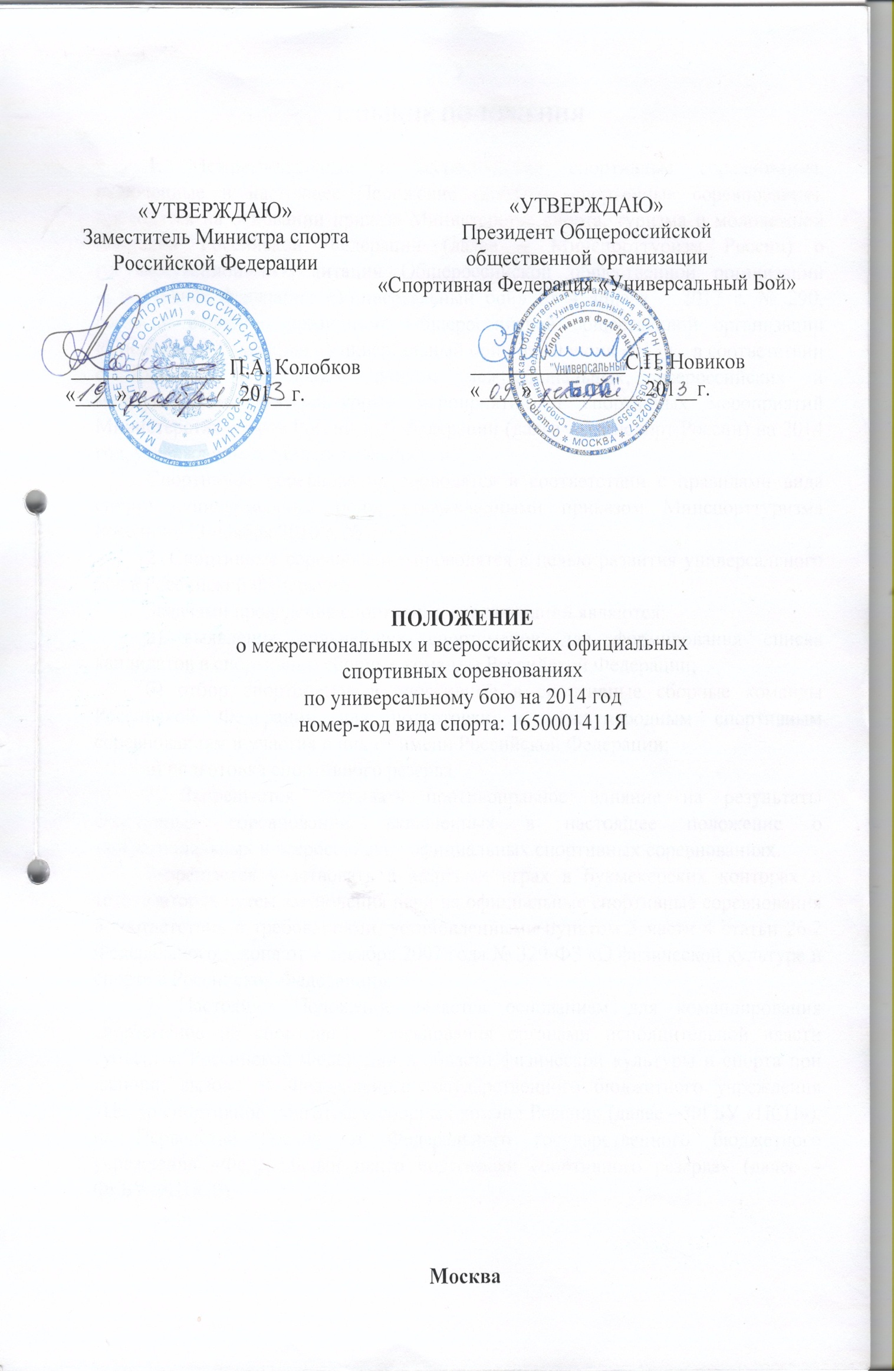 1. Межрегиональные и всероссийские спортивные соревнования, включенные в настоящее Положение (далее – спортивные соревнования), проводятся на основании приказа Министерства спорта, туризма и молодежной политики Российской Федерации (далее – Минспорттуризм России) о государственной аккредитации Общероссийской общественной организации «Спортивная федерация «Универсальный бой» от 4 апреля   2012 г. № 290, согласно решению президиума Общероссийской общественной организации «Спортивная федерация «Универсальный бой» от 10 июня 2013 г., в соответствии с Единым календарным планом межрегиональных, всероссийских и международных физкультурных мероприятий и спортивных мероприятий Министерства спорта Российской Федерации (далее – Минспорт России) на 2014 год, утвержденным Минспортом России.Спортивные соревнования проводятся в соответствии с правилами вида спорта «универсальный бой», утвержденными приказом Минспорттуризма России от 23 ноября 2010 г. № 1263. 2. Спортивные соревнования проводятся с целью развития универсального боя в Российской Федерации.Задачами проведения спортивных соревнований являются:а) выявление сильнейших спортсменов для формирования списка кандидатов в спортивные сборные команды Российской Федерации;б) отбор спортсменов в спортивные в спортивные сборные команды Российской Федерации для подготовки к международным спортивным соревнованиям и участия в них от имени Российской Федерации;в) подготовка спортивного резерва.3. Запрещается оказывать противоправное влияние на результаты спортивных соревнований, включенных в настоящее положение о межрегиональных и всероссийских официальных спортивных соревнованиях.Запрещается участвовать в азартных играх в букмекерских конторах и тотализаторах путем заключения пари на официальные спортивные соревнования в соответствии с требованиями, установленными пунктом 3 части 4 статьи 26.2 Федерального закона от 4 декабря 2007 года № 329-ФЗ «О физической культуре и спорте в Российской Федерации».4. Настоящее Положение является основанием для командирования спортсменов на спортивные соревнования органами исполнительной власти субъектов Российской Федерации в области физической культуры и спорта при наличии вызова от Федерального государственного бюджетного учреждения «Центр спортивной подготовки сборных команд России» (далее – ФГБУ «ЦСП»), на Первенство России от Федерального государственного бюджетного учреждения «Федеральный центр подготовки спортивного резерва» (далее – ФГБУ ФЦПСР).II. ПРАВА И ОБЯЗАННОСТИ ОРГАНИЗАТОРОВ СПОРТИВНЫХ СОРЕВНОВАНИЙ	1. Минспорт России и Общероссийская общественная организация «Спортивная федерация «Универсальный бой»	 определяют условия проведения спортивных соревнований, предусмотренные настоящим Положением.	2. Распределение иных прав и обязанностей, включая ответственность за причиненный вред участникам мероприятия или третьим лицам, осуществляется на основе договора между общероссийской спортивной федерацией с иными организаторами спортивных соревнований  (за исключением Минспорта России) и регламента конкретного спортивного соревнования. Если распределение указанных прав и обязанностей осуществляется на основе договора, в регламенте конкретного спортивного соревнования приводится ссылка на реквизиты такого договора (номер и дата заключения договора).III. ОБЕСПЕЧЕНИЕ БЕЗОПАСНОСТИ УЧАСТНИКОВ И ЗРИТЕЛЕЙ, МЕДЕЦИНСКОЕ ОБЕСПЕЧЕНИЕ, АНТИДОПИНГОВОЕ ОБЕСПЕЧЕНИЕ СПОРТИВНЫХ СОРЕВНОВАНИЙ1. Спортивные соревнования проводятся на объектах спорта, включенных в Всероссийский реестр объектов спорта, в соответствии с пунктом 5  статьи  37.1  Федерального закона от 4 декабря 2007 года  N 329-ФЗ «О физической культуре и спорте в Российской Федерации», отвечающих требованиям соответствующих нормативных правовых актов, действующих на территории  Российской Федерации по вопросам обеспечения общественного порядка и безопасности участников и зрителей, при наличии актов готовности объекта спорта к проведению спортивных соревнований, утвержденных в установленном порядке.2. Участие в спортивных соревнованиях осуществляется только при наличии полиса страхования жизни и здоровья от несчастных случаев, который представляется в комиссию по допуску на каждого участника спортивных соревнований. Страхование участников спортивных соревнований может производиться как за счет бюджетных средств субъектов Российской Федерации, так и внебюджетных средств в соответствии с законодательством Российской Федерации.	3. Оказание скорой медицинской помощи осуществляется в соответствии с приказом Министерства здравоохранения и социального развития Российской Федерации от 09.08.2010 г. № 613н «Об утверждении порядка оказания медицинской помощи при проведении физкультурных и спортивных мероприятий». 4. Обязательный допинговый контроль проводится с соблюдением требований международного стандарта для тестирований участников спортивного соревнования, определенного международной организацией, осуществляющей борьбу с допингом и признанной Международным олимпийским комитетом.5. Требования настоящего пункта конкретизируются в регламентах конкретных спортивных соревнований.2. Требования к участникам и условия их допуска	1. В спортивных соревнованиях участвуют сильнейшие спортсмены федеральных округов Российской Федерации.	2. К спортивным соревнованиям допускаются спортсмены спортивных сборных команд федеральных округов Российской Федерации.От одного федерального округа Российской Федерации  может быть заявлена только одна спортивная сборная команда. Принадлежность спортсменов к субъекту Российской Федерации определяется согласно регистрации в паспорте. При временной регистрации в другом регионе – спортсмен должен представить документ о временной регистрации с проживанием не менее 6 месяцев до начала соревнований. Студенты дневных отделений Высших и средних специальных учебных заведений предоставляют, документ о временной регистрации и студенческий билет.3. К участию в личных видах программы спортивных соревнований допускаются спортсмены не моложе 18 лет (указанное количество лет спортсмену должно исполниться до дня начала соревнования).3. Заявки на участие1. Предварительные заявки направляются в Общероссийскую общественную организацию «Спортивная федерация «Универсальный бой»  не позднее, чем за 30 дней до начала соревнований по адресу: 109044, Москва, ул. Воронцовская, д.6, стр.2, тел/факс (495) 912-27-31 (приложение № 1)2. Заявка на участие в спортивном соревновании, подписанная руководителем органа исполнительной власти субъекта Российской Федерации в области физической культуры и спорта, аккредитованной региональной спортивной федерацией и врачом врачебно-физкультурного диспансера,  представляются в комиссию по допуску в одном экземпляре в день приезда (приложение № 2).	3. К заявке прилагаются следующие документы на каждого спортсмена:-  паспорт гражданина Российской Федерации (при временной регистрации 	в другом регионе спортсмен должен представить документ о временной 	регистрации с проживанием не менее 6 месяцев до начала соревнований). 	Студенты дневных отделений Высших и средних специальных учебных 	заведений предоставляют документ о временной регистрации и 	студенческий билет;-  медицинская справка о состоянии здоровья с данными диспансеризации 	       и осмотра врача, дающего разрешение на участие в соревнованиях, но       	      не ранее, чем за три дня до начала или выезда на них;- медицинский полис и полис страхования жизни и здоровья от 			      несчастных случаев; - зачетная классификационная книжка с указанием спортивного разряда.4. Условия подведения итогов	1. Спортивные соревнования проводятся по олимпийской системе.	2. В личных видах программы спортивных соревнований победители определяются:-  1 место занимает победитель финала;-  2 место  - проигравший в финале;-  3 место присуждается двум участникам, проигравшим свои поединки                      ½ финала;-  проигравшие в ¼ финала делят 5 – 8 место;-  ниже 8-го –  места не определяются.3.  Победитель определяется по набранным очкам или чистой победе.4. Командный зачет среди федеральных округов Российской Федерации определяется по наибольшему количеству очков.В случае равенства суммы очков у двух и более команд более высокое место занимает команда, у которой больше первых, вторых и т.д. личных мест.	5. Итоговые результаты (протоколы) и отчеты на бумажном и электронном носителях представляются в Минспорт России и в ФБГУ «ЦСП» в течение двух недель со дня окончания спортивного соревнования.5. Награждение победителей и призеров	1. Участники, занявшие призовые места в каждой весовой категории 1, 2 и два 3-х места в личных видах программы спортивных соревнований награждаются медалями, дипломами и памятными призами Минспорта России.	2. Тренеры спортсменов - победителей в личных видах программы спортивных соревнований награждаются медалями и дипломами Минспорта России.	4. Спортивная сборная команда федерального округа Российской Федерации, занявшая 1, 2 и 3 место по итогам командного зачета награждается дипломом и памятным призом Минспорта России. 6. Условия финансирования	  1. Минспорт России осуществляет финансовое обеспечение спортивных соревнований в соответствии с Порядком финансирования за счет средств федерального бюджета и Нормами расходов средств на проведение физкультурных и спортивных мероприятий, включенных в Единый календарный план межрегиональных, всероссийских и международных физкультурных мероприятий и спортивных мероприятий по статье расходов «Наградная атрибутика».2. Дополнительное финансирование, связанное с организационными расходами по подготовке и проведению спортивных соревнований, обеспечиваются за счет средств субъектов Российской Федерации, бюджетов муниципальных образований и внебюджетных средств других участвующих организаций. 3. Расходы по командированию (проезд, питание, размещение и страхование) участников соревнований обеспечивают командирующие  организации.2. Требования к участникам и условия их допуска	1. В спортивных соревнованиях участвуют сильнейшие спортсмены федеральных округов Российской Федерации.	2. К спортивным соревнованиям допускаются спортсмены спортивных сборных команд федеральных округов Российской Федерации.От одного федерального округа Российской Федерации может быть заявлена только одна спортивная сборная команда.Принадлежность спортсменов к субъекту Российской Федерации определяется согласно регистрации в паспорте. При временной регистрации в другом регионе – спортсмен должен представить документ о временной регистрации с проживанием не менее 6 месяцев до начала соревнований. Студенты дневных отделений Высших и средних специальных учебных заведений предоставляют, документ о временной регистрации и студенческий билет.3. К участию в личных видах программы спортивных соревнований допускаются спортсмены не моложе 18 лет (указанное количество лет спортсмену должно исполниться до дня начала соревнований).3. Заявки на участие1. Предварительные заявки направляются в Общероссийскую общественную организацию «Спортивная федерация «Универсальный бой»  не позднее, чем за 30 дней до начала соревнований по адресу: 109044, Москва, ул. Воронцовская, д.6, стр.2, тел/факс (495) 912-27-31 (приложение № 1).2. Заявка на участие в спортивном соревновании, подписанная руководителем органа исполнительной власти субъекта Российской Федерации в области физической культуры и спорта, аккредитованной региональной спортивной федерацией и врачом врачебно-физкультурного диспансера,  представляются в комиссию по допуску в одном экземпляре в день приезда (приложение № 2).	3. К заявке прилагаются следующие документы на каждого спортсмена:-  паспорт гражданина Российской Федерации (при временной регистрации 	в другом регионе спортсмен должен представить документ о временной 	регистрации с проживанием не менее 6 месяцев до начала соревнований). 	Студенты дневных отделений Высших и средних специальных учебных 	заведений предоставляют документ о временной регистрации и 	студенческий билет;-  медицинская справка о состоянии здоровья с данными диспансеризации и 	осмотра врача, дающего разрешение на участие в соревнованиях, но не 	ранее, чем за три дня до начала или выезда на них;- медицинский полис и полис страхования жизни и здоровья от несчастных 	случаев; - зачетная классификационная книжка с указанием спортивного разряда.4. Условия подведения итогов	1. Спортивные соревнования проводятся по олимпийской системе.	2. В личных видах программы спортивных соревнований победители определяются:-  1 место занимает победитель финала;-  2 место  - проигравший в финале;-  3 место присуждается двум участникам, проигравшим свои поединки                      ½ финала;-  проигравшие в ¼ финала делят 5 – 8 место;-  ниже 8-го –  места не определяются.3.  Победитель определяется по набранным очкам или чистой победе.          4. Итоговые результаты (протоколы) и отчеты на бумажном и электронном носителях представляются в Минспорт России и в ФБГУ «ЦСП» в течение двух недель со дня окончания спортивного соревнования.5. Награждение победителей и призеров	1. Участники, занявшие 1 места в каждой весовой категории награждаются дипломами, медалями и кубками Минспорта России, 2 и 3(два) места медалями и дипломами.2. Тренеры спортсменов - победителей в личных видах программы спортивных соревнований награждаются медалями и дипломами Минспорта России.	3. Спортивная сборная команда субъекта Российской Федерации, занявшая 1 место, по итогам командного зачета награждается кубком и дипломом Минспорта России.6. Условия финансирования	  1. Минспорт России осуществляет финансовое обеспечение спортивных соревнований в соответствии с Порядком финансирования за счет средств федерального бюджета и Нормами расходов средств на проведение физкультурных и спортивных мероприятий, включенных в Единый календарный план межрегиональных, всероссийских и международных физкультурных мероприятий и спортивных мероприятий по статье расходов «Наградная атрибутика».2. Дополнительное финансирование, связанное с организационными расходами по подготовке и проведению спортивных соревнований, обеспечиваются за счет средств субъектов Российской Федерации, бюджетов муниципальных образований и внебюджетных средств других участвующих организаций. 3. Расходы по командированию (проезд, питание, размещение и страхование) участников соревнований обеспечивают командирующие  организации.2. Требования к участникам и условия их допуска	1. В спортивных соревнованиях участвуют сильнейшие спортсмены федеральных округов Российской Федерации.	2. К спортивным соревнованиям допускаются спортсмены спортивных сборных команд федеральных округов Российской Федерации.От одного федерального округа Российской Федерации – может быть заявлена только одна спортивная сборная команда.Принадлежность спортсменов к субъекту Российской Федерации определяется согласно регистрации в паспорте. При временной регистрации в другом регионе – спортсмен должен представить документ о временной регистрации с проживанием не менее 6 месяцев до начала соревнований. Студенты дневных отделений Высших и средних специальных учебных заведений предоставляют, документ о временной регистрации и студенческий билет.3. К участию в личных видах программы спортивных соревнований допускаются спортсмены:-  юниоры и юниорки (18-20 лет);- юноши, девушки (14-15 лет); - юноши, девушки (16-17 лет).по универсальному бою (лайт):среди юниоров 18-20 лет: до 60кг, 65кг, 70кг, 75кг, 80кг, 85кг, 90кг, 95кг, 95+кгсреди юниорок 18-20 лет: 45кг, 48кг, 52кг, 57кг, 62кг, 70кг, 70+кгсреди юношей 14-15 лет: до 45кг, 50кг, 55кг, 60кг, 65кг, 70кг и 70+кгсреди девушек 14-15 лет: до 32кг, 37кг, 42кг, 47кг, 52кг и 52+кгсреди юношей 16-17 лет: до 55кг, 60кг, 65кг, 70кг, 75кг, 80кг и 80+кгсреди девушек 16-17 лет: до 37кг, 42кг, 47кг, 52кг, 57кг, 62 кг и 62+кг.по универсальному бою:среди юниоров 18-20 лет: до 60кг, 65кг, 70кг, 75кг, 80кг, 85кг, 90кг, 95кг, 95+кгсреди юниорок 18-20 лет: 45кг, 48кг, 52кг, 57кг, 62кг, 70кг, 70+кгсреди юношей 14-15 лет: до 45кг, 50кг, 55кг, 60кг, 65кг, 70кг и 70+кгсреди девушек 14-15 лет: до 32кг, 37кг, 42кг, 47кг, 52кг и 52+кгсреди юношей 16-17 лет: до 55кг, 60кг, 65кг, 70кг, 75кг, 80кг и 80+кгсреди девушек 16-17 лет: до 37кг, 42кг, 47кг, 52кг, 57кг, 62 кг и 62+кг.Указанное количество лет спортсмену должно исполниться до дня начала соревнования.3. Заявки на участие1. Предварительные заявки направляются в Общероссийскую общественную организацию «Спортивная федерация «Универсальный бой»  не позднее, чем за 30 дней до начала соревнований по адресу: 109044, Москва, ул. Воронцовская, д.6, стр.2, тел/факс (495) 912-27-31 (приложение № 1).2. Заявка на участие в спортивном соревновании, подписанная руководителем органа исполнительной власти субъекта Российской Федерации в области физической культуры и спорта, аккредитованной региональной спортивной федерацией и врачом врачебно-физкультурного диспансера,  представляются в комиссию по допуску в одном экземпляре в день приезда (приложение № 2).	3. К заявке прилагаются следующие документы на каждого спортсмена:-  паспорт гражданина Российской Федерации (при временной регистрации 	в другом регионе спортсмен должен представить документ о временной 	регистрации с проживанием не менее 6 месяцев до начала соревнований). 	Студенты дневных отделений Высших и средних специальных учебных 	заведений предоставляют документ о временной регистрации и 	студенческий билет;-  медицинская справка о состоянии здоровья с данными диспансеризации и 	осмотра врача, дающего разрешение на участие в соревнованиях, но не 	ранее, чем за три дня до начала или выезда на них;- медицинский полис и полис страхования жизни и здоровья от несчастных 	случаев; - зачетная классификационная книжка с указанием спортивного разряда.4. Условия подведения итогов	1. Спортивные соревнования проводятся по олимпийской системе.	2. В личных видах программы спортивных соревнований победители определяются:-  1 место занимает победитель финала;-  2 место  - проигравший в финале;-  3 место присуждается двум участникам, проигравшим свои поединки                      ½ финала;-  проигравшие в ¼ финала делят 5 – 8 место;-  ниже 8-го –  места не определяются.          3. Победитель определяется по набранным очкам или чистой победе.	4. Командный зачет среди федеральных округов Российской Федерации определяется по наибольшему количеству очков.В случае равенства суммы очков у двух и более команд более высокое место занимает команда, у которой больше первых, вторых и т.д. личных мест.5. Итоговые результаты (протоколы) и отчеты на бумажном и электронном носителях представляются в Минспорт России и в ФГБУ ФЦПСР в течение двух недель со дня окончания спортивного соревнования.5. Награждение победителей и призеров	1. Участники, занявшие призовые места в каждой весовой категории 1, 2 и два 3-х места в личных видах программы спортивных соревнований награждаются медалями, дипломами и памятными призами Минспорта России.	2. Тренеры спортсменов - победителей в личных видах программы спортивных соревнований награждаются медалями и дипломами Минспорта России.	3. Спортивная сборная команда федерального округа Российской Федерации, занявшая 1, 2 и 3 место по итогам командного зачета награждается дипломом и памятным призом Минспорта России. 6. Условия финансирования	 1. Минспорт России осуществляет финансовое обеспечение спортивных соревнований в соответствии с Порядком финансирования за счет средств федерального бюджета и Нормами расходов средств на проведение физкультурных и спортивных мероприятий, включенных в Единый календарный план межрегиональных, всероссийских и международных физкультурных мероприятий и спортивных мероприятий по статье расходов «Наградная атрибутика».2. Дополнительное финансирование, связанное с организационными расходами по подготовке и проведению спортивных соревнований, обеспечиваются за счет средств субъектов Российской Федерации, бюджетов муниципальных образований и внебюджетных средств других участвующих организаций. 3. Расходы по командированию (проезд, питание, размещение и страхование) участников соревнований обеспечивают командирующие  организации.2. Требования к участникам и условия их допуска	1. В спортивных соревнованиях участвуют сильнейшие спортсмены субъектов Российской Федерации.	2. К спортивным соревнованиям допускаются спортсмены спортивных сборных команд субъектов Российской Федерации.К участию в личных видах программы спортивных соревнований допускаются спортсмены из числа победителей и призеров чемпионатов субъектов Российской Федерации.Принадлежность спортсменов к субъекту Российской Федерации определяется согласно регистрации в паспорте. При временной регистрации в другом регионе – спортсмен должен представить документ о временной регистрации с проживанием не менее 6 месяцев до начала соревнований. Студенты дневных отделений Высших и средних специальных учебных заведений предоставляют, документ о временной регистрации и студенческий билет.	От одного субъекта Российской Федерации разрешается заявлять:- по 2 участника не более чем в трех весовых категориях при общем количестве участников команды не более 12 человек (мужчины);-  по 2 участника в одной весовой категории, при общем количестве участниц не более 8 человек (женщины). В состав спортивной делегации дополнительно включается: 1 руководитель.3. К участию в личных видах программы спортивных соревнований допускаются спортсмены:- юноши, девушки (14-15 лет); - юноши, девушки (16-17 лет).по универсальному бою (лайт):среди юношей 14-15 лет: до 45кг, 50кг, 55кг, 60кг, 65кг, 70кг и 70+кгсреди девушек 14-15 лет: до 32кг, 37кг, 42кг, 47кг, 52кг и 52+кгсреди юношей 16-17 лет: до 55кг, 60кг, 65кг, 70кг, 75кг, 80кг и 80+кгсреди девушек 16-17 лет: до 37кг, 42кг, 47кг, 52кг, 57кг, 62 кг и 62+кг.по универсальному бою:среди юношей 14-15 лет: до 45кг, 50кг, 55кг, 60кг, 65кг, 70кг и 70+кгсреди девушек 14-15 лет: до 32кг, 37кг, 42кг, 47кг, 52кг и 52+кгсреди юношей 16-17 лет: до 55кг, 60кг, 65кг, 70кг, 75кг, 80кг и 80+кгсреди девушек 16-17 лет: до 37кг, 42кг, 47кг, 52кг, 57кг, 62 кг и 62+кг.Указанное количество лет спортсмену должно исполниться до дня начала соревнования.3. Заявки на участие1. Предварительные заявки направляются в Общероссийскую общественную организацию «Спортивная федерация «Универсальный бой»  не позднее, чем за 20 дней до начала соревнований по адресу: 109044, Москва, ул. Воронцовская, д.6, стр.2, тел/факс (495)912-27-31 (приложение № 1).2. Заявка на участие в спортивном соревновании, подписанная руководителем органа исполнительной власти субъекта Российской Федерации в области физической культуры и спорта, аккредитованной региональной спортивной федерацией и врачом врачебно-физкультурного диспансера,  представляются в комиссию по допуску в одном экземпляре в день приезда (приложение № 2).	3. К заявке прилагаются следующие документы на каждого спортсмена:-  паспорт гражданина Российской Федерации (при временной регистрации 	в другом регионе спортсмен должен представить документ о временной 	регистрации с проживанием не менее 6 месяцев до начала соревнований). 	Студенты дневных отделений Высших и средних специальных учебных 	заведений предоставляют документ о временной регистрации и 	студенческий билет;-  медицинская справка о состоянии здоровья с данными диспансеризации и 	осмотра врача, дающего разрешение на участие в соревнованиях, но не 	ранее, чем за три дня до начала или выезда на них;- медицинский полис и полис страхования жизни и здоровья от несчастных 	случаев; - зачетная классификационная книжка с указанием спортивного разряда.4. Условия подведения итогов	1. Спортивные соревнования проводятся по олимпийской системе.	2. В личных видах программы спортивных соревнований победители определяются:-  1 место занимает победитель финала;-  2 место  - проигравший в финале;-  3 место присуждается двум участникам, проигравшим свои поединки                      ½ финала:-  проигравшие в ¼ финала делят 5 – 8 место;-  ниже 8-го –  места не определяются.          3.     Победитель определяется по набранным очкам или чистой победе.	4. Командный зачет среди федеральных округов Российской Федерации определяется по наибольшему количеству очков.В случае равенства суммы очков у двух и более команд более высокое место занимает команда, у которой больше первых, вторых и т.д. личных мест.	 5. Итоговые результаты (протоколы) и отчеты на бумажном и электронном носителях представляются в Минспорт России и в ФГБУ ФЦПСР в течение двух недель со дня окончания спортивного соревнования.5. Награждение победителей и призеров	1. Участники, занявшие призовые места в каждой весовой категории 1, 2 и два 3-х места в личных видах программы спортивных соревнований награждаются медалями, дипломами и памятными призами Оргкомитета турнира.	2. Тренеры спортсменов - победителей спортивного соревнования, занявших 1 место в личных видах программы спортивных соревнований награждаются дипломами Оргкомитета турнира.6. Условия финансирования	1. Министерство спорта Самарской области,  Администрация муниципального района Борский Самарской области, Самарское региональное отделение  СФ «Универсальный бой» обеспечивают долевое участие в финансировании соревнований по согласованию.2. Расходы по командированию участников, руководителей делегаций, тренеров в составе делегаций на соревнования (проезд, питание, проживание и страхование) обеспечиваются за счет командирующих организаций.2. Требования к участникам и условия их допуска	1. В спортивных соревнованиях участвуют сильнейшие спортсмены субъектов Российской Федерации.	2. К спортивным соревнованиям допускаются спортсмены спортивных сборных команд субъектов Российской Федерации соответствующих федеральных округов.От одного субъекта Российской Федерации может быть заявлена только одна сборная команда.Принадлежность спортсменов к субъекту Российской Федерации определяется согласно регистрации в паспорте. При временной регистрации в другом регионе – спортсмен должен представить документ о временной регистрации с проживанием не менее 6 месяцев до начала соревнований. Студенты дневных отделений Высших и средних специальных учебных заведений предоставляют, документ о временной регистрации и студенческий билет.3. К участию в личных видах программы спортивных соревнований допускаются спортсмены не моложе 18 лет (указанное количество лет спортсмену должно исполниться до дня начала соревнования).3. Заявки на участие1. Предварительные заявки направляются в Общероссийскую общественную организацию «Спортивная федерация «Универсальный бой»  не позднее, чем за 30 дней до начала соревнований по адресу: 109044, Москва, ул. Воронцовская, д.6, стр.2, тел/факс (495)912-27-31 (приложение № 1).2. Заявка на участие в спортивном соревновании, подписанная руководителем органа исполнительной власти субъекта Российской Федерации в области физической культуры и спорта, аккредитованной региональной спортивной федерацией и врачом врачебно-физкультурного диспансера,  представляются в комиссию по допуску в одном экземпляре в день приезда (приложение № 2).	3. К заявке прилагаются следующие документы на каждого спортсмена:-  паспорт гражданина Российской Федерации (при временной регистрации 	в другом регионе спортсмен должен представить документ о временной 	регистрации с проживанием не менее 6 месяцев до начала соревнований). 	Студенты дневных отделений Высших и средних специальных учебных 	заведений предоставляют документ о временной регистрации и 	студенческий билет;-  медицинская справка о состоянии здоровья с данными диспансеризации и 	осмотра врача, дающего разрешение на участие в соревнованиях, но не 	ранее, чем за три дня до начала или выезда на них;- медицинский полис и полис страхования жизни и здоровья от несчастных 	случаев; - зачетная классификационная книжка с указанием спортивного разряда.4. Условия подведения итогов	1. Спортивные соревнования проводятся по олимпийской системе.	2. В личных видах программы спортивных соревнований победители определяются:-  1 место занимает победитель финала;-  2 место  - проигравший в финале;-  3 место присуждается двум участникам, проигравшим свои поединки                      ½ финала;-  проигравшие в ¼ финала делят 5 – 8 место;-  ниже 8-го –  места не определяются.3.  Победитель определяется по набранным очкам или чистой победе.    4. Командный зачет среди субъектов Российской Федерации определяется по наибольшему количеству очков.В случае равенства суммы очков у двух и более команд более высокое место занимает команда, у которой больше первых, вторых и т.д. личных мест.	5. Итоговые результаты (протоколы) и отчеты на бумажном и электронном носителях представляются в Минспорт России и в ФБГУ «ЦСП» в течение двух недель со дня окончания спортивного соревнования.5. Награждение победителей и призеров	1. Участники, занявшие призовые места в каждой весовой категории 1, 2 и два 3-х места в личных видах программы спортивных соревнований награждаются медалями и дипломами Федерации, проводящей спортивное соревнование.	2. Тренеры спортсменов - победителей в личных видах программы спортивных соревнований награждаются дипломами Федерации, проводящей спортивное соревнование.	3. Спортивная сборная команда субъекта Российской Федерации, занявшая 1 место по итогам командного зачета награждается дипломом Федерации, проводящей спортивное соревнование.6. Условия финансирования	1. Финансовое обеспечение, связанное с организационными расходами по подготовке и проведению спортивных соревнований, обеспечиваются за счет бюджетов субъектов Российской Федерации, бюджетов муниципальных образований, внебюджетных средств других участвующих организаций.	2. Расходы по командированию (проезд, питание, размещение, страхование) участников соревнований обеспечивают командирующие их организации.2. Требования к участникам и условия их допуска	1. В спортивных соревнованиях участвуют сильнейшие спортсмены субъектов Российской Федерации.	2. К спортивным соревнованиям допускаются спортсмены спортивных сборных команд субъектов Российской Федерации соответствующих федеральных округов.От одного субъекта Российской Федерации может быть заявлена только одна спортивная сборная команда.Принадлежность спортсменов к субъекту Российской Федерации определяется согласно регистрации в паспорте. При временной регистрации в другом регионе – спортсмен должен представить документ о временной регистрации с проживанием не менее 6 месяцев до начала соревнований. Студенты дневных отделений Высших и средних специальных учебных заведений предоставляют, документ о временной регистрации и студенческий билет.3. К участию в личных видах программы спортивных соревнований допускаются спортсмены:- юноши, девушки  (14-15 лет); - юноши, девушки (16-17 лет);- юниоры и юниорки (18-20 лет).по универсальному бою (лайт):среди юниоров 18-20 лет: до 60кг, 65кг, 70кг, 75кг, 80кг, 85кг, 90кг, 95кг, 95+кгсреди юниорок 18-20 лет: 45кг, 48кг, 52кг, 57кг, 62кг, 70кг, 70+кгсреди юношей 14-15 лет: до 45кг, 50кг, 55кг, 60кг, 65кг, 70кг и 70+кгсреди девушек 14-15 лет: до 32кг, 37кг, 42кг, 47кг, 52кг и 52+кгсреди юношей 16-17 лет: до 55кг, 60кг, 65кг, 70кг, 75кг, 80кг и 80+кгсреди девушек 16-17 лет: до 37кг, 42кг, 47кг, 52кг, 57кг, 62 кг и 62+кг.по универсальному бою:среди юниоров 18-20 лет: до 60кг, 65кг, 70кг, 75кг, 80кг, 85кг, 90кг, 95кг, 95+кгсреди юниорок 18-20 лет: 45кг, 48кг, 52кг, 57кг, 62кг, 70кг, 70+кгсреди юношей 14-15 лет: до 45кг, 50кг, 55кг, 60кг, 65кг, 70кг и 70+кгсреди девушек 14-15 лет: до 32кг, 37кг, 42кг, 47кг, 52кг и 52+кгсреди юношей 16-17 лет: до 55кг, 60кг, 65кг, 70кг, 75кг, 80кг и 80+кгсреди девушек 16-17 лет: до 37кг, 42кг, 47кг, 52кг, 57кг, 62 кг и 62+кг.Указанное количество лет спортсмену должно исполниться до дня начала соревнования.3. Заявки на участие1. Предварительные заявки направляются в Общероссийскую общественную организацию «Спортивная федерация «Универсальный бой»  не позднее, чем за 30 дней до начала соревнований по адресу: 109044, Москва, ул. Воронцовская, д.6, стр.2, тел/факс (495) 912-27-31 (приложение № 1).2. Заявка на участие в спортивном соревновании, подписанная руководителем органа исполнительной власти субъекта Российской Федерации в области физической культуры и спорта, аккредитованной региональной спортивной федерацией и врачом врачебно-физкультурного диспансера,  представляются в комиссию по допуску в одном экземпляре в день приезда (приложение № 2).	3. К заявке прилагаются следующие документы на каждого спортсмена:-  паспорт гражданина Российской Федерации (при временной регистрации 	в другом регионе спортсмен должен представить документ о временной 	регистрации с проживанием не менее 6 месяцев до начала соревнований). 	Студенты дневных отделений Высших и средних специальных учебных 	заведений предоставляют документ о временной регистрации и 	студенческий билет;-  медицинская справка о состоянии здоровья с данными диспансеризации и 	осмотра врача, дающего разрешение на участие в соревнованиях, но не 	ранее, чем за три дня до начала или выезда на них;- медицинский полис и полис страхования жизни и здоровья от несчастных 	случаев; - зачетная классификационная книжка с указанием спортивного разряда.4. Условия подведения итогов	1. Спортивные соревнования проводятся по олимпийской системе.	2. В личных видах программы спортивных соревнований победители определяются:-  1 место занимает победитель финала;-  2 место  - проигравший в финале;-  3 место присуждается двум участникам, проигравшим свои поединки                      ½ финала;-  проигравшие в ¼ финала делят 5 – 8 место;-  ниже 8-го –  места не определяются.         3. Победитель определяется по набранным очкам или чистой победе.	4. Командный зачет среди субъектов Российской Федерации определяется по наибольшему количеству очков.В случае равенства суммы очков у двух и более команд более высокое место занимает команда, у которой больше первых, вторых и т.д. личных мест.	5. Итоговые результаты (протоколы) и отчеты на бумажном и электронном носителях представляются в Минспорт России и в ФБГУ «ЦСП» в течение двух недель со дня окончания спортивного соревнования.5. Награждение победителей и призеров	1. Участники, занявшие призовые места в каждой весовой категории 1, 2 и два 3-х места в личных видах программы спортивных соревнований награждаются медалями и дипломами Федерации, проводящей спортивное соревнование.	2. Тренеры спортсменов - победителей в личных видах программы спортивных соревнований награждаются дипломами Федерации, проводящей спортивное соревнование.	3. Спортивная сборная команда субъекта Российской Федерации, занявшая 1 место по итогам командного зачета награждается дипломом Федерации, проводящей спортивное соревнование.6. Условия финансирования	1. Финансовое обеспечение, связанное с организационными расходами по подготовке и проведению спортивных соревнований, обеспечиваются за счет бюджетов субъектов Российской Федерации, бюджетов муниципальных образований, внебюджетных средств других участвующих организаций.	2. Расходы по командированию (проезд, питание, размещение, страхование) участников соревнований обеспечивают командирующие их организации.Приложение № 1Предварительная заявкаот команды ____________________________________ (субъект России)на участие в соревнованиях______________________________________проводимых в _____________________________ в период ___________Представитель команды______________________________________________Руководитель органа исполнительной властисубъекта Российской Федерации в областифизической культуры и спортаилиРуководитель региональнойспортивной федерации Универсальный бой _________________________Приложение № 2УТВЕРЖДАЮ____________________								(руководитель органа исполнительной власти субъекта Российской Федерации в областифизической культуры и спорту)«______»______________201___г.							З А Я В К Ана участие в ____________________________________________________(наименование соревнований)от команды_____________________________________________________ (наименование субъекта РФ)По состоянию здоровья к участию в соревнованиях допущено____________ человек______________________________(________________)роспись гл. врача физкультурного диспансера и печатьруководитель команды ____________________________(____________)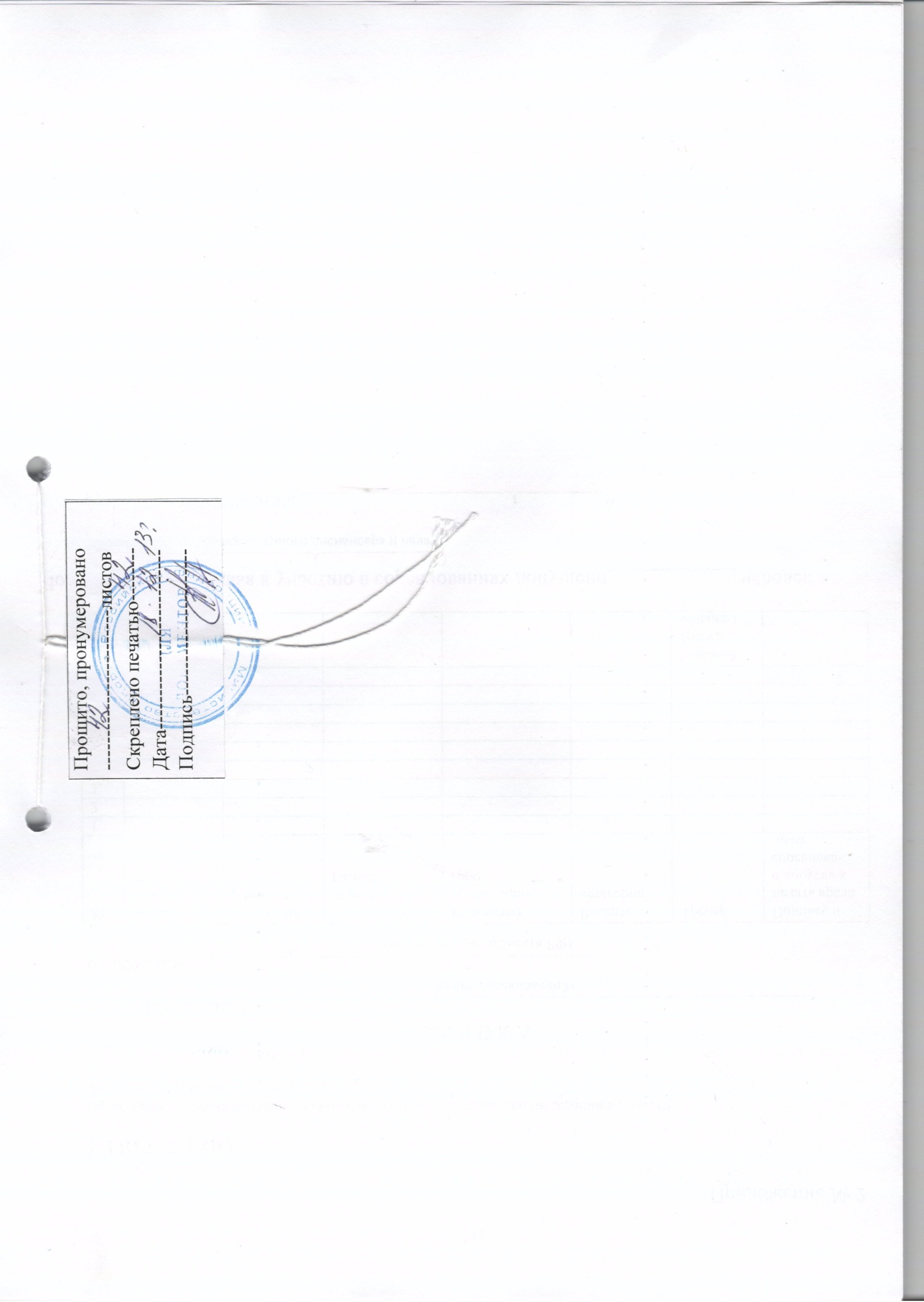 VI. ЧЕМПИОНАТ РОССИИVI. ЧЕМПИОНАТ РОССИИVI. ЧЕМПИОНАТ РОССИИVI. ЧЕМПИОНАТ РОССИИVI. ЧЕМПИОНАТ РОССИИVI. ЧЕМПИОНАТ РОССИИVI. ЧЕМПИОНАТ РОССИИVI. ЧЕМПИОНАТ РОССИИVI. ЧЕМПИОНАТ РОССИИVI. ЧЕМПИОНАТ РОССИИVI. ЧЕМПИОНАТ РОССИИVI. ЧЕМПИОНАТ РОССИИVI. ЧЕМПИОНАТ РОССИИVI. ЧЕМПИОНАТ РОССИИVI. ЧЕМПИОНАТ РОССИИVI. ЧЕМПИОНАТ РОССИИ1. Общие сведения о спортивном соревновании1. Общие сведения о спортивном соревновании1. Общие сведения о спортивном соревновании1. Общие сведения о спортивном соревновании1. Общие сведения о спортивном соревновании1. Общие сведения о спортивном соревновании1. Общие сведения о спортивном соревновании1. Общие сведения о спортивном соревновании1. Общие сведения о спортивном соревновании1. Общие сведения о спортивном соревновании1. Общие сведения о спортивном соревновании1. Общие сведения о спортивном соревновании1. Общие сведения о спортивном соревновании1. Общие сведения о спортивном соревновании1. Общие сведения о спортивном соревновании1. Общие сведения о спортивном соревновании          п/пМесто проведения спортивных соревнований (субъект Российской Федерации, населенный пункт, наименование спортивного сооружения)Характер подведения итогов            спортивного соревнованияПланируемое количество участников спортивного соревнования (чел.)Состав спортивной сборной команды субъекта Российской ФедерацииСостав спортивной сборной команды субъекта Российской ФедерацииСостав спортивной сборной команды субъекта Российской ФедерацииСостав спортивной сборной команды субъекта Российской Федерацииквалификация спортсменов (спорт. разряд)группы участников спортивных соревнований по полу и возрасту в соответствии с ЕВСКПрограмма спортивного соревнованияПрограмма спортивного соревнованияПрограмма спортивного соревнованияПрограмма спортивного соревнования          п/пМесто проведения спортивных соревнований (субъект Российской Федерации, населенный пункт, наименование спортивного сооружения)Характер подведения итогов            спортивного соревнованияПланируемое количество участников спортивного соревнования (чел.)всегов т.ч.в т.ч.в т.ч.квалификация спортсменов (спорт. разряд)группы участников спортивных соревнований по полу и возрасту в соответствии с ЕВСКСроки проведения, в т.ч. дата приезда и дата отъездаНаименование спортивной дисциплины                                    (в соответствии с ВРВС)Номер-код спортивной дисциплины                                                                                                                                                       (в соответствии с ВРВС)Количество видов    программы / количество медалей          п/пМесто проведения спортивных соревнований (субъект Российской Федерации, населенный пункт, наименование спортивного сооружения)Характер подведения итогов            спортивного соревнованияПланируемое количество участников спортивного соревнования (чел.)всегоспортсменов (муж/жен)тренеровспортивных судейквалификация спортсменов (спорт. разряд)группы участников спортивных соревнований по полу и возрасту в соответствии с ЕВСКСроки проведения, в т.ч. дата приезда и дата отъездаНаименование спортивной дисциплины                                    (в соответствии с ВРВС)Номер-код спортивной дисциплины                                                                                                                                                       (в соответствии с ВРВС)Количество видов    программы / количество медалей12345678910111213142*г. МедыньКалужская обл.ДПСКЕ    «Русский Бой»Л                     КЗ2502412/822не ниже I спортивного разрядаМужчины, женщины06.04день приезда2*г. МедыньКалужская обл.ДПСКЕ    «Русский Бой»Л                     КЗ2502412/822не ниже I спортивного разрядаМужчины, женщины07.04лайт – весовая категория 60 кг1650441811А1/42*г. МедыньКалужская обл.ДПСКЕ    «Русский Бой»Л                     КЗ2502412/822не ниже I спортивного разрядаМужчины, женщины07.04лайт – весовая категория 65 кг1650481811А1/42*г. МедыньКалужская обл.ДПСКЕ    «Русский Бой»Л                     КЗ2502412/822не ниже I спортивного разрядаМужчины, женщины07.04лайт – весовая категория 70 кг1650491811Я2/82*г. МедыньКалужская обл.ДПСКЕ    «Русский Бой»Л                     КЗ2502412/822не ниже I спортивного разрядаМужчины, женщины07.04лайт – весовая категория 75 кг1650511811А1/42*г. МедыньКалужская обл.ДПСКЕ    «Русский Бой»Л                     КЗ2502412/822не ниже I спортивного разрядаМужчины, женщины07.04лайт – весовая категория 80 кг1650541811А1/42*г. МедыньКалужская обл.ДПСКЕ    «Русский Бой»Л                     КЗ2502412/822не ниже I спортивного разрядаМужчины, женщины07.04лайт – весовая категория 85 кг1650561811А1/42*г. МедыньКалужская обл.ДПСКЕ    «Русский Бой»Л                     КЗ2502412/822не ниже I спортивного разрядаМужчины, женщины07.04лайт – весовая категория 90 кг1650571811А1/42*г. МедыньКалужская обл.ДПСКЕ    «Русский Бой»Л                     КЗ2502412/822не ниже I спортивного разрядаМужчины, женщины07.04лайт – весовая категория 95 кг1650581811А1/42*г. МедыньКалужская обл.ДПСКЕ    «Русский Бой»Л                     КЗ2502412/822не ниже I спортивного разрядаМужчины, женщины08.04лайт – весовая категория 95+ кг1650591811А1/42*г. МедыньКалужская обл.ДПСКЕ    «Русский Бой»Л                     КЗ2502412/822не ниже I спортивного разрядаМужчины, женщины08.04лайт – весовая категория 48 кг1650381811Б1/42*г. МедыньКалужская обл.ДПСКЕ    «Русский Бой»Л                     КЗ2502412/822не ниже I спортивного разрядаМужчины, женщины08.04лайт – весовая категория 52 кг1650401811Б1/42*г. МедыньКалужская обл.ДПСКЕ    «Русский Бой»Л                     КЗ2502412/822не ниже I спортивного разрядаМужчины, женщины08.04лайт – весовая категория 57 кг1650431811Б1/42*г. МедыньКалужская обл.ДПСКЕ    «Русский Бой»Л                     КЗ2502412/822не ниже I спортивного разрядаМужчины, женщины08.04лайт – весовая категория 63 кг1650471811Ж1/42*г. МедыньКалужская обл.ДПСКЕ    «Русский Бой»Л                     КЗ2502412/822не ниже I спортивного разрядаМужчины, женщины08.04лайт – весовая категория 78 кг1650521811Ж1/42*г. МедыньКалужская обл.ДПСКЕ    «Русский Бой»Л                     КЗ2502412/822не ниже I спортивного разрядаМужчины, женщины08.04лайт – весовая категория 78+ кг1650531811Ж1/42*г. МедыньКалужская обл.ДПСКЕ    «Русский Бой»Л                     КЗ2502412/822не ниже I спортивного разрядаМужчины, женщины09.04день отъезда№           п/пМесто проведения спортивных соревнований (субъект Российской Федерации, населенный пункт, наименование спортивного сооружения)Характер подведения итогов спортивного соревнованияПланируемое количество участников спортивного соревнования (чел.)Состав спортивной сборной команды субъекта Состав спортивной сборной команды субъекта Состав спортивной сборной команды субъекта Состав спортивной сборной команды субъекта квалификация  спортсменов (спорт. разряд)группы участников спортивных соревнований по полу и возрасту в соответствии с ЕВСКПрограмма спортивного соревнованияПрограмма спортивного соревнованияПрограмма спортивного соревнованияПрограмма спортивного соревнования№           п/пМесто проведения спортивных соревнований (субъект Российской Федерации, населенный пункт, наименование спортивного сооружения)Характер подведения итогов спортивного соревнованияПланируемое количество участников спортивного соревнования (чел.)всегов т.ч.в т.ч.в т.ч.квалификация  спортсменов (спорт. разряд)группы участников спортивных соревнований по полу и возрасту в соответствии с ЕВСКСроки проведения, в т.ч. дата приезда и дата отъездаНаименование спортивной дисциплины              (в соответствии с ВРВС)Номер-код спортивной дисциплины                                                                                                                                                       (в соответствии с ВРВС)Количество видов программы / количество медалей№           п/пМесто проведения спортивных соревнований (субъект Российской Федерации, населенный пункт, наименование спортивного сооружения)Характер подведения итогов спортивного соревнованияПланируемое количество участников спортивного соревнования (чел.)всегоспортсменов (муж/жен)тренеровспортивных судейквалификация  спортсменов (спорт. разряд)группы участников спортивных соревнований по полу и возрасту в соответствии с ЕВСКСроки проведения, в т.ч. дата приезда и дата отъездаНаименование спортивной дисциплины              (в соответствии с ВРВС)Номер-код спортивной дисциплины                                                                                                                                                       (в соответствии с ВРВС)Количество видов программы / количество медалей12345678910111213143*г. Медынь Калужская обл.ДПСКЕ «Русский Бой»Л                    КЗ3202412/822не ниже I спортивного разрядаМужчины, женщины09.04день приезда3*г. Медынь Калужская обл.ДПСКЕ «Русский Бой»Л                    КЗ3202412/822не ниже I спортивного разрядаМужчины, женщины10.04весовая категория 60 кг1650171811А1/43*г. Медынь Калужская обл.ДПСКЕ «Русский Бой»Л                    КЗ3202412/822не ниже I спортивного разрядаМужчины, женщины10.04весовая категория 65 кг1650211811А1/43*г. Медынь Калужская обл.ДПСКЕ «Русский Бой»Л                    КЗ3202412/822не ниже I спортивного разрядаМужчины, женщины10.04весовая категория 70 кг1650221811Я2/83*г. Медынь Калужская обл.ДПСКЕ «Русский Бой»Л                    КЗ3202412/822не ниже I спортивного разрядаМужчины, женщины10.04весовая категория 75 кг1650241811А1/43*г. Медынь Калужская обл.ДПСКЕ «Русский Бой»Л                    КЗ3202412/822не ниже I спортивного разрядаМужчины, женщины10.04весовая категория 80 кг1650271811А1/43*г. Медынь Калужская обл.ДПСКЕ «Русский Бой»Л                    КЗ3202412/822не ниже I спортивного разрядаМужчины, женщины10.04весовая категория 85 кг1650291811А1/43*г. Медынь Калужская обл.ДПСКЕ «Русский Бой»Л                    КЗ3202412/822не ниже I спортивного разрядаМужчины, женщины11.04весовая категория 90 кг1650301811А1/43*г. Медынь Калужская обл.ДПСКЕ «Русский Бой»Л                    КЗ3202412/822не ниже I спортивного разрядаМужчины, женщины11.04весовая категория 95 кг1650311811А1/43*г. Медынь Калужская обл.ДПСКЕ «Русский Бой»Л                    КЗ3202412/822не ниже I спортивного разрядаМужчины, женщины11.04весовая категория 95+ кг1650321811А1/43*г. Медынь Калужская обл.ДПСКЕ «Русский Бой»Л                    КЗ3202412/822не ниже I спортивного разрядаМужчины, женщины11.04весовая категория 48 кг1650101811Б1/43*г. Медынь Калужская обл.ДПСКЕ «Русский Бой»Л                    КЗ3202412/822не ниже I спортивного разрядаМужчины, женщины11.04весовая категория 52 кг1650121811Б1/43*г. Медынь Калужская обл.ДПСКЕ «Русский Бой»Л                    КЗ3202412/822не ниже I спортивного разрядаМужчины, женщины12.04весовая категория 57 кг1650161811Б1/43*г. Медынь Калужская обл.ДПСКЕ «Русский Бой»Л                    КЗ3202412/822не ниже I спортивного разрядаМужчины, женщины12.04весовая категория 63 кг1650201811Ж1/43*г. Медынь Калужская обл.ДПСКЕ «Русский Бой»Л                    КЗ3202412/822не ниже I спортивного разрядаМужчины, женщины12.04весовая категория 78 кг1650251811Ж1/43*г. Медынь Калужская обл.ДПСКЕ «Русский Бой»Л                    КЗ3202412/822не ниже I спортивного разрядаМужчины, женщины12.04весовая категория 78+ кг1650261811Ж1/43*г. Медынь Калужская обл.ДПСКЕ «Русский Бой»Л                    КЗ3202412/822не ниже I спортивного разрядаМужчины, женщины13.04день отъездаЛ - личные спортивные соревнования  КЗ - командный зачет среди  федеральных округов Российской Федерации* - спортивные соревнования, финансируемые за счет средств федерального бюджет* - спортивные соревнования, финансируемые за счет средств федерального бюджет* - спортивные соревнования, финансируемые за счет средств федерального бюджет* - спортивные соревнования, финансируемые за счет средств федерального бюджет* - спортивные соревнования, финансируемые за счет средств федерального бюджет* - спортивные соревнования, финансируемые за счет средств федерального бюджет* - спортивные соревнования, финансируемые за счет средств федерального бюджет* - спортивные соревнования, финансируемые за счет средств федерального бюджетV. КУБОК РОССИИV. КУБОК РОССИИV. КУБОК РОССИИV. КУБОК РОССИИV. КУБОК РОССИИV. КУБОК РОССИИV. КУБОК РОССИИV. КУБОК РОССИИV. КУБОК РОССИИV. КУБОК РОССИИV. КУБОК РОССИИV. КУБОК РОССИИV. КУБОК РОССИИV. КУБОК РОССИИV. КУБОК РОССИИV. КУБОК РОССИИV. КУБОК РОССИИV. КУБОК РОССИИV. КУБОК РОССИИV. КУБОК РОССИИV. КУБОК РОССИИV. КУБОК РОССИИV. КУБОК РОССИИV. КУБОК РОССИИV. КУБОК РОССИИV. КУБОК РОССИИV. КУБОК РОССИИV. КУБОК РОССИИV. КУБОК РОССИИV. КУБОК РОССИИV. КУБОК РОССИИV. КУБОК РОССИИV. КУБОК РОССИИ1. Общие сведения о спортивном соревновании1. Общие сведения о спортивном соревновании1. Общие сведения о спортивном соревновании1. Общие сведения о спортивном соревновании1. Общие сведения о спортивном соревновании1. Общие сведения о спортивном соревновании1. Общие сведения о спортивном соревновании1. Общие сведения о спортивном соревновании1. Общие сведения о спортивном соревновании1. Общие сведения о спортивном соревновании1. Общие сведения о спортивном соревновании1. Общие сведения о спортивном соревновании1. Общие сведения о спортивном соревновании1. Общие сведения о спортивном соревновании1. Общие сведения о спортивном соревновании1. Общие сведения о спортивном соревновании1. Общие сведения о спортивном соревновании1. Общие сведения о спортивном соревновании1. Общие сведения о спортивном соревновании1. Общие сведения о спортивном соревновании1. Общие сведения о спортивном соревновании1. Общие сведения о спортивном соревновании1. Общие сведения о спортивном соревновании1. Общие сведения о спортивном соревновании1. Общие сведения о спортивном соревновании1. Общие сведения о спортивном соревновании1. Общие сведения о спортивном соревновании1. Общие сведения о спортивном соревновании1. Общие сведения о спортивном соревновании1. Общие сведения о спортивном соревновании1. Общие сведения о спортивном соревновании1. Общие сведения о спортивном соревновании1. Общие сведения о спортивном соревновании№   п/пМесто проведения спортивных соревнований (субъект Российской Федерации, населенный пункт, наименование спортивного сооружения), номер этапа Кубка России Характер подведения итогов спортивного соревнования3Характер подведения итогов спортивного соревнования3Планируемое количество участников спортивного соревнования (чел.)Планируемое количество участников спортивного соревнования (чел.)Состав спортивной сборной команды субъекта (или федерального округа) Российской ФедерацииСостав спортивной сборной команды субъекта (или федерального округа) Российской ФедерацииСостав спортивной сборной команды субъекта (или федерального округа) Российской ФедерацииСостав спортивной сборной команды субъекта (или федерального округа) Российской ФедерацииСостав спортивной сборной команды субъекта (или федерального округа) Российской ФедерацииСостав спортивной сборной команды субъекта (или федерального округа) Российской ФедерацииСостав спортивной сборной команды субъекта (или федерального округа) Российской ФедерацииСостав спортивной сборной команды субъекта (или федерального округа) Российской ФедерацииСостав спортивной сборной команды субъекта (или федерального округа) Российской ФедерацииСостав спортивной сборной команды субъекта (или федерального округа) Российской ФедерацииСостав спортивной сборной команды субъекта (или федерального округа) Российской Федерацииквалификация спортсменов (спорт. разряд)квалификация спортсменов (спорт. разряд)квалификация спортсменов (спорт. разряд)группы участников спортивных соревнований по полу и возрасту в соответствии с ЕВСКгруппы участников спортивных соревнований по полу и возрасту в соответствии с ЕВСКПрограмма спортивного соревнованияПрограмма спортивного соревнованияПрограмма спортивного соревнованияПрограмма спортивного соревнованияПрограмма спортивного соревнованияПрограмма спортивного соревнованияПрограмма спортивного соревнованияПрограмма спортивного соревнованияПрограмма спортивного соревнованияПрограмма спортивного соревнованияПрограмма спортивного соревнования№   п/пМесто проведения спортивных соревнований (субъект Российской Федерации, населенный пункт, наименование спортивного сооружения), номер этапа Кубка России Характер подведения итогов спортивного соревнования3Характер подведения итогов спортивного соревнования3Планируемое количество участников спортивного соревнования (чел.)Планируемое количество участников спортивного соревнования (чел.)всеговсегов т.ч.в т.ч.в т.ч.в т.ч.в т.ч.в т.ч.в т.ч.в т.ч.в т.ч.квалификация спортсменов (спорт. разряд)квалификация спортсменов (спорт. разряд)квалификация спортсменов (спорт. разряд)группы участников спортивных соревнований по полу и возрасту в соответствии с ЕВСКгруппы участников спортивных соревнований по полу и возрасту в соответствии с ЕВСКСроки проведения, в т.ч. дата приезда и дата отъездаСроки проведения, в т.ч. дата приезда и дата отъездаСроки проведения, в т.ч. дата приезда и дата отъездаСроки проведения, в т.ч. дата приезда и дата отъездаНаименование спортивной дисциплины (в соответствии с ВРВС)Наименование спортивной дисциплины (в соответствии с ВРВС)Наименование спортивной дисциплины (в соответствии с ВРВС)Наименование спортивной дисциплины (в соответствии с ВРВС)Номер-код спортивной дисциплины                                                                                                                                                       (в соответствии с ВРВС)Номер-код спортивной дисциплины                                                                                                                                                       (в соответствии с ВРВС)Количество видов программы /    количество медалей№   п/пМесто проведения спортивных соревнований (субъект Российской Федерации, населенный пункт, наименование спортивного сооружения), номер этапа Кубка России Характер подведения итогов спортивного соревнования3Характер подведения итогов спортивного соревнования3Планируемое количество участников спортивного соревнования (чел.)Планируемое количество участников спортивного соревнования (чел.)всеговсегоспортсменов (муж/жен)спортсменов (муж/жен)спортсменов (муж/жен)тренеровтренеровтренеровспортивных судейспортивных судейспортивных судейквалификация спортсменов (спорт. разряд)квалификация спортсменов (спорт. разряд)квалификация спортсменов (спорт. разряд)группы участников спортивных соревнований по полу и возрасту в соответствии с ЕВСКгруппы участников спортивных соревнований по полу и возрасту в соответствии с ЕВСКСроки проведения, в т.ч. дата приезда и дата отъездаСроки проведения, в т.ч. дата приезда и дата отъездаСроки проведения, в т.ч. дата приезда и дата отъездаСроки проведения, в т.ч. дата приезда и дата отъездаНаименование спортивной дисциплины (в соответствии с ВРВС)Наименование спортивной дисциплины (в соответствии с ВРВС)Наименование спортивной дисциплины (в соответствии с ВРВС)Наименование спортивной дисциплины (в соответствии с ВРВС)Номер-код спортивной дисциплины                                                                                                                                                       (в соответствии с ВРВС)Номер-код спортивной дисциплины                                                                                                                                                       (в соответствии с ВРВС)Количество видов программы /    количество медалей12334455666777888999101011111111121212121313141*г. Медынь                Калужская обл.                ДПСКЕ "Русский Бой"Л                 Л                 100100242412/812/812/8222222не ниже I спортивного разрядане ниже I спортивного разрядане ниже I спортивного разрядаМужчины, женщиныМужчины, женщины02.0902.0902.0902.09день приездадень приездадень приездадень приезда1*г. Медынь                Калужская обл.                ДПСКЕ "Русский Бой"Л                 Л                 100100242412/812/812/8222222не ниже I спортивного разрядане ниже I спортивного разрядане ниже I спортивного разрядаМужчины, женщиныМужчины, женщины02.0902.0902.0902.09лайт – весовая категория 60 кглайт – весовая категория 60 кглайт – весовая категория 60 кглайт – весовая категория 60 кг1650441811А1650441811А1/41*г. Медынь                Калужская обл.                ДПСКЕ "Русский Бой"Л                 Л                 100100242412/812/812/8222222не ниже I спортивного разрядане ниже I спортивного разрядане ниже I спортивного разрядаМужчины, женщиныМужчины, женщины02.0902.0902.0902.09лайт – весовая категория 65 кглайт – весовая категория 65 кглайт – весовая категория 65 кглайт – весовая категория 65 кг1650481811А1650481811А1/41*г. Медынь                Калужская обл.                ДПСКЕ "Русский Бой"Л                 Л                 100100242412/812/812/8222222не ниже I спортивного разрядане ниже I спортивного разрядане ниже I спортивного разрядаМужчины, женщиныМужчины, женщины02.0902.0902.0902.09лайт – весовая категория 70 кглайт – весовая категория 70 кглайт – весовая категория 70 кглайт – весовая категория 70 кг1650491811Я1650491811Я2/81*г. Медынь                Калужская обл.                ДПСКЕ "Русский Бой"Л                 Л                 100100242412/812/812/8222222не ниже I спортивного разрядане ниже I спортивного разрядане ниже I спортивного разрядаМужчины, женщиныМужчины, женщины02.0902.0902.0902.09лайт – весовая категория 75 кглайт – весовая категория 75 кглайт – весовая категория 75 кглайт – весовая категория 75 кг1650511811А1650511811А1/41*г. Медынь                Калужская обл.                ДПСКЕ "Русский Бой"Л                 Л                 100100242412/812/812/8222222не ниже I спортивного разрядане ниже I спортивного разрядане ниже I спортивного разрядаМужчины, женщиныМужчины, женщины02.0902.0902.0902.09лайт – весовая категория 80 кглайт – весовая категория 80 кглайт – весовая категория 80 кглайт – весовая категория 80 кг1650541811А1650541811А1/41*г. Медынь                Калужская обл.                ДПСКЕ "Русский Бой"Л                 Л                 100100242412/812/812/8222222не ниже I спортивного разрядане ниже I спортивного разрядане ниже I спортивного разрядаМужчины, женщиныМужчины, женщины02.0902.0902.0902.09лайт – весовая категория 85 кглайт – весовая категория 85 кглайт – весовая категория 85 кглайт – весовая категория 85 кг1650561811А1650561811А1/41*г. Медынь                Калужская обл.                ДПСКЕ "Русский Бой"Л                 Л                 100100242412/812/812/8222222не ниже I спортивного разрядане ниже I спортивного разрядане ниже I спортивного разрядаМужчины, женщиныМужчины, женщины02.0902.0902.0902.09лайт – весовая категория 90 кглайт – весовая категория 90 кглайт – весовая категория 90 кглайт – весовая категория 90 кг1650571811А1650571811А1/41*г. Медынь                Калужская обл.                ДПСКЕ "Русский Бой"Л                 Л                 100100242412/812/812/8222222не ниже I спортивного разрядане ниже I спортивного разрядане ниже I спортивного разрядаМужчины, женщиныМужчины, женщины02.0902.0902.0902.09лайт – весовая категория 95 кглайт – весовая категория 95 кглайт – весовая категория 95 кглайт – весовая категория 95 кг1650581811А1650581811А1/41*г. Медынь                Калужская обл.                ДПСКЕ "Русский Бой"Л                 Л                 100100242412/812/812/8222222не ниже I спортивного разрядане ниже I спортивного разрядане ниже I спортивного разрядаМужчины, женщиныМужчины, женщины03.0903.0903.0903.09лайт – весовая категория 95+ кглайт – весовая категория 95+ кглайт – весовая категория 95+ кглайт – весовая категория 95+ кг1650591811А1650591811А1/41*г. Медынь                Калужская обл.                ДПСКЕ "Русский Бой"Л                 Л                 100100242412/812/812/8222222не ниже I спортивного разрядане ниже I спортивного разрядане ниже I спортивного разрядаМужчины, женщиныМужчины, женщины03.0903.0903.0903.09лайт – весовая категория 48 кглайт – весовая категория 48 кглайт – весовая категория 48 кглайт – весовая категория 48 кг1650381811Б1650381811Б1/41*г. Медынь                Калужская обл.                ДПСКЕ "Русский Бой"Л                 Л                 100100242412/812/812/8222222не ниже I спортивного разрядане ниже I спортивного разрядане ниже I спортивного разрядаМужчины, женщиныМужчины, женщины03.0903.0903.0903.09лайт – весовая категория 52 кглайт – весовая категория 52 кглайт – весовая категория 52 кглайт – весовая категория 52 кг1650401811Б1650401811Б1/41*г. Медынь                Калужская обл.                ДПСКЕ "Русский Бой"Л                 Л                 100100242412/812/812/8222222не ниже I спортивного разрядане ниже I спортивного разрядане ниже I спортивного разрядаМужчины, женщиныМужчины, женщины03.0903.0903.0903.09лайт – весовая категория 57 кглайт – весовая категория 57 кглайт – весовая категория 57 кглайт – весовая категория 57 кг1650431811Б1650431811Б1/41*г. Медынь                Калужская обл.                ДПСКЕ "Русский Бой"Л                 Л                 100100242412/812/812/8222222не ниже I спортивного разрядане ниже I спортивного разрядане ниже I спортивного разрядаМужчины, женщиныМужчины, женщины03.0903.0903.0903.09лайт – весовая категория 63 кглайт – весовая категория 63 кглайт – весовая категория 63 кглайт – весовая категория 63 кг1650471811Ж1650471811Ж1/41*г. Медынь                Калужская обл.                ДПСКЕ "Русский Бой"Л                 Л                 100100242412/812/812/8222222не ниже I спортивного разрядане ниже I спортивного разрядане ниже I спортивного разрядаМужчины, женщиныМужчины, женщины03.0903.0903.0903.09лайт – весовая категория 78 кглайт – весовая категория 78 кглайт – весовая категория 78 кглайт – весовая категория 78 кг1650521811Ж1650521811Ж1/41*г. Медынь                Калужская обл.                ДПСКЕ "Русский Бой"Л                 Л                 100100242412/812/812/8222222не ниже I спортивного разрядане ниже I спортивного разрядане ниже I спортивного разрядаМужчины, женщиныМужчины, женщины03.0903.0903.0903.09лайт – весовая категория 78+ кглайт – весовая категория 78+ кглайт – весовая категория 78+ кглайт – весовая категория 78+ кг1650531811Ж1650531811Ж1/41*г. Медынь                Калужская обл.                ДПСКЕ "Русский Бой"Л                 Л                 100100242412/812/812/8222222не ниже I спортивного разрядане ниже I спортивного разрядане ниже I спортивного разрядаМужчины, женщиныМужчины, женщины03.0903.0903.0903.09день отъездадень отъездадень отъездадень отъезда№   п/пМесто проведения спортивных соревнований (субъект Российской Федерации, населенный пункт, наименование спортивного сооружения)Место проведения спортивных соревнований (субъект Российской Федерации, населенный пункт, наименование спортивного сооружения)Характер подведения итогов спортивного соревнованияХарактер подведения итогов спортивного соревнованияПланируемое количество участников спортивного соревнования (чел.)Планируемое количество участников спортивного соревнования (чел.)Состав спортивной сборной команды субъекта (или федерального округа) Российской ФедерацииСостав спортивной сборной команды субъекта (или федерального округа) Российской ФедерацииСостав спортивной сборной команды субъекта (или федерального округа) Российской ФедерацииСостав спортивной сборной команды субъекта (или федерального округа) Российской ФедерацииСостав спортивной сборной команды субъекта (или федерального округа) Российской ФедерацииСостав спортивной сборной команды субъекта (или федерального округа) Российской ФедерацииСостав спортивной сборной команды субъекта (или федерального округа) Российской ФедерацииСостав спортивной сборной команды субъекта (или федерального округа) Российской ФедерацииСостав спортивной сборной команды субъекта (или федерального округа) Российской ФедерацииСостав спортивной сборной команды субъекта (или федерального округа) Российской ФедерацииСостав спортивной сборной команды субъекта (или федерального округа) Российской Федерацииквалификация спортсменов (спорт. разряд)квалификация спортсменов (спорт. разряд)группы участников спортивных соревнований      по полу и возрасту в соответствии с ЕВСКгруппы участников спортивных соревнований      по полу и возрасту в соответствии с ЕВСКгруппы участников спортивных соревнований      по полу и возрасту в соответствии с ЕВСКПрограмма спортивного соревнованияПрограмма спортивного соревнованияПрограмма спортивного соревнованияПрограмма спортивного соревнованияПрограмма спортивного соревнованияПрограмма спортивного соревнованияПрограмма спортивного соревнованияПрограмма спортивного соревнованияПрограмма спортивного соревнованияПрограмма спортивного соревнования№   п/пМесто проведения спортивных соревнований (субъект Российской Федерации, населенный пункт, наименование спортивного сооружения)Место проведения спортивных соревнований (субъект Российской Федерации, населенный пункт, наименование спортивного сооружения)Характер подведения итогов спортивного соревнованияХарактер подведения итогов спортивного соревнованияПланируемое количество участников спортивного соревнования (чел.)Планируемое количество участников спортивного соревнования (чел.)всеговсегов т.ч.в т.ч.в т.ч.в т.ч.в т.ч.в т.ч.в т.ч.в т.ч.в т.ч.квалификация спортсменов (спорт. разряд)квалификация спортсменов (спорт. разряд)группы участников спортивных соревнований      по полу и возрасту в соответствии с ЕВСКгруппы участников спортивных соревнований      по полу и возрасту в соответствии с ЕВСКгруппы участников спортивных соревнований      по полу и возрасту в соответствии с ЕВСКСроки проведения,     т.ч. дата приезда и дата отъездаСроки проведения,     т.ч. дата приезда и дата отъездаСроки проведения,     т.ч. дата приезда и дата отъездаСроки проведения,     т.ч. дата приезда и дата отъездаНаименование спортивной дисциплины (в соответствии с ВРВС)Наименование спортивной дисциплины (в соответствии с ВРВС)Номер-код спортивной дисциплины                                                                                                                                                       (в соответствии с ВРВС)Номер-код спортивной дисциплины                                                                                                                                                       (в соответствии с ВРВС)Количество видов программы / количество медалейКоличество видов программы / количество медалей№   п/пМесто проведения спортивных соревнований (субъект Российской Федерации, населенный пункт, наименование спортивного сооружения)Место проведения спортивных соревнований (субъект Российской Федерации, населенный пункт, наименование спортивного сооружения)Характер подведения итогов спортивного соревнованияХарактер подведения итогов спортивного соревнованияПланируемое количество участников спортивного соревнования (чел.)Планируемое количество участников спортивного соревнования (чел.)всеговсегоспортсменов (муж/жен)спортсменов (муж/жен)спортсменов (муж/жен)тренеровтренеровтренеровспортивных судейспортивных судейспортивных судейквалификация спортсменов (спорт. разряд)квалификация спортсменов (спорт. разряд)группы участников спортивных соревнований      по полу и возрасту в соответствии с ЕВСКгруппы участников спортивных соревнований      по полу и возрасту в соответствии с ЕВСКгруппы участников спортивных соревнований      по полу и возрасту в соответствии с ЕВСКСроки проведения,     т.ч. дата приезда и дата отъездаСроки проведения,     т.ч. дата приезда и дата отъездаСроки проведения,     т.ч. дата приезда и дата отъездаСроки проведения,     т.ч. дата приезда и дата отъездаНаименование спортивной дисциплины (в соответствии с ВРВС)Наименование спортивной дисциплины (в соответствии с ВРВС)Номер-код спортивной дисциплины                                                                                                                                                       (в соответствии с ВРВС)Номер-код спортивной дисциплины                                                                                                                                                       (в соответствии с ВРВС)Количество видов программы / количество медалейКоличество видов программы / количество медалей12233445566677788899101010111111111212131314142*г. Медынь                Калужская обл.                 ДПСКЕ "Русский Бой"г. Медынь                Калужская обл.                 ДПСКЕ "Русский Бой"ЛЛ100100242412 /812 /812 /8222222не ниже I спортивного разрядане ниже I спортивного разрядаМужчины, женщиныМужчины, женщиныМужчины, женщины03.0903.0903.0903.09день приездадень приезда2*г. Медынь                Калужская обл.                 ДПСКЕ "Русский Бой"г. Медынь                Калужская обл.                 ДПСКЕ "Русский Бой"ЛЛ100100242412 /812 /812 /8222222не ниже I спортивного разрядане ниже I спортивного разрядаМужчины, женщиныМужчины, женщиныМужчины, женщины04.0904.0904.0904.09весовая категория 60 кгвесовая категория 60 кг1650171811А1650171811А1/41/42*г. Медынь                Калужская обл.                 ДПСКЕ "Русский Бой"г. Медынь                Калужская обл.                 ДПСКЕ "Русский Бой"ЛЛ100100242412 /812 /812 /8222222не ниже I спортивного разрядане ниже I спортивного разрядаМужчины, женщиныМужчины, женщиныМужчины, женщины04.0904.0904.0904.09весовая категория 65 кгвесовая категория 65 кг1650211811А1650211811А1/41/42*г. Медынь                Калужская обл.                 ДПСКЕ "Русский Бой"г. Медынь                Калужская обл.                 ДПСКЕ "Русский Бой"ЛЛ100100242412 /812 /812 /8222222не ниже I спортивного разрядане ниже I спортивного разрядаМужчины, женщиныМужчины, женщиныМужчины, женщины04.0904.0904.0904.09весовая категория 70 кгвесовая категория 70 кг1650221811Я1650221811Я2/82/82*г. Медынь                Калужская обл.                 ДПСКЕ "Русский Бой"г. Медынь                Калужская обл.                 ДПСКЕ "Русский Бой"ЛЛ100100242412 /812 /812 /8222222не ниже I спортивного разрядане ниже I спортивного разрядаМужчины, женщиныМужчины, женщиныМужчины, женщины04.0904.0904.0904.09весовая категория 75 кгвесовая категория 75 кг1650241811А1650241811А1/41/42*г. Медынь                Калужская обл.                 ДПСКЕ "Русский Бой"г. Медынь                Калужская обл.                 ДПСКЕ "Русский Бой"ЛЛ100100242412 /812 /812 /8222222не ниже I спортивного разрядане ниже I спортивного разрядаМужчины, женщиныМужчины, женщиныМужчины, женщины04.0904.0904.0904.09весовая категория 80 кгвесовая категория 80 кг1650271811А1650271811А1/41/42*г. Медынь                Калужская обл.                 ДПСКЕ "Русский Бой"г. Медынь                Калужская обл.                 ДПСКЕ "Русский Бой"ЛЛ100100242412 /812 /812 /8222222не ниже I спортивного разрядане ниже I спортивного разрядаМужчины, женщиныМужчины, женщиныМужчины, женщины04.0904.0904.0904.09весовая категория 85 кгвесовая категория 85 кг1650291811А1650291811А1/41/42*г. Медынь                Калужская обл.                 ДПСКЕ "Русский Бой"г. Медынь                Калужская обл.                 ДПСКЕ "Русский Бой"ЛЛ100100242412 /812 /812 /8222222не ниже I спортивного разрядане ниже I спортивного разрядаМужчины, женщиныМужчины, женщиныМужчины, женщины04.0904.0904.0904.09весовая категория 90 кгвесовая категория 90 кг1650301811А1650301811А1/41/42*г. Медынь                Калужская обл.                 ДПСКЕ "Русский Бой"г. Медынь                Калужская обл.                 ДПСКЕ "Русский Бой"ЛЛ100100242412 /812 /812 /8222222не ниже I спортивного разрядане ниже I спортивного разрядаМужчины, женщиныМужчины, женщиныМужчины, женщины05.0905.0905.0905.09весовая категория 95 кгвесовая категория 95 кг1650311811А1650311811А1/41/42*г. Медынь                Калужская обл.                 ДПСКЕ "Русский Бой"г. Медынь                Калужская обл.                 ДПСКЕ "Русский Бой"ЛЛ100100242412 /812 /812 /8222222не ниже I спортивного разрядане ниже I спортивного разрядаМужчины, женщиныМужчины, женщиныМужчины, женщины05.0905.0905.0905.09весовая категория 95+ кгвесовая категория 95+ кг1650321811А1650321811А1/41/42*г. Медынь                Калужская обл.                 ДПСКЕ "Русский Бой"г. Медынь                Калужская обл.                 ДПСКЕ "Русский Бой"ЛЛ100100242412 /812 /812 /8222222не ниже I спортивного разрядане ниже I спортивного разрядаМужчины, женщиныМужчины, женщиныМужчины, женщины05.0905.0905.0905.09весовая категория 48 кгвесовая категория 48 кг1650101811Б1650101811Б1/41/42*г. Медынь                Калужская обл.                 ДПСКЕ "Русский Бой"г. Медынь                Калужская обл.                 ДПСКЕ "Русский Бой"ЛЛ100100242412 /812 /812 /8222222не ниже I спортивного разрядане ниже I спортивного разрядаМужчины, женщиныМужчины, женщиныМужчины, женщины05.0905.0905.0905.09весовая категория 52 кгвесовая категория 52 кг1650121811Б1650121811Б1/41/42*г. Медынь                Калужская обл.                 ДПСКЕ "Русский Бой"г. Медынь                Калужская обл.                 ДПСКЕ "Русский Бой"ЛЛ100100242412 /812 /812 /8222222не ниже I спортивного разрядане ниже I спортивного разрядаМужчины, женщиныМужчины, женщиныМужчины, женщины05.0905.0905.0905.09весовая категория 57 кгвесовая категория 57 кг1650161811Б1650161811Б1/41/42*г. Медынь                Калужская обл.                 ДПСКЕ "Русский Бой"г. Медынь                Калужская обл.                 ДПСКЕ "Русский Бой"ЛЛ100100242412 /812 /812 /8222222не ниже I спортивного разрядане ниже I спортивного разрядаМужчины, женщиныМужчины, женщиныМужчины, женщины05.0905.0905.0905.09весовая категория 63 кгвесовая категория 63 кг1650201811Ж1650201811Ж1/41/42*г. Медынь                Калужская обл.                 ДПСКЕ "Русский Бой"г. Медынь                Калужская обл.                 ДПСКЕ "Русский Бой"ЛЛ100100242412 /812 /812 /8222222не ниже I спортивного разрядане ниже I спортивного разрядаМужчины, женщиныМужчины, женщиныМужчины, женщины05.0905.0905.0905.09весовая категория 78 кгвесовая категория 78 кг1650251811Ж1650251811Ж1/41/42*г. Медынь                Калужская обл.                 ДПСКЕ "Русский Бой"г. Медынь                Калужская обл.                 ДПСКЕ "Русский Бой"ЛЛ100100242412 /812 /812 /8222222не ниже I спортивного разрядане ниже I спортивного разрядаМужчины, женщиныМужчины, женщиныМужчины, женщины05.0905.0905.0905.09весовая категория 78+ кгвесовая категория 78+ кг1650261811Ж1650261811Ж1/41/42*г. Медынь                Калужская обл.                 ДПСКЕ "Русский Бой"г. Медынь                Калужская обл.                 ДПСКЕ "Русский Бой"ЛЛ100100242412 /812 /812 /8222222не ниже I спортивного разрядане ниже I спортивного разрядаМужчины, женщиныМужчины, женщиныМужчины, женщины06.0906.0906.0906.09день отъездадень отъездаЛ - личные спортивные соревнованияЛ - личные спортивные соревнованияЛ - личные спортивные соревнованияЛ - личные спортивные соревнованияЛ - личные спортивные соревнованияЛ - личные спортивные соревнованияЛ - личные спортивные соревнованияЛ - личные спортивные соревнованияЛ - личные спортивные соревнованияЛ - личные спортивные соревнования* - спортивные соревнования, финансируемые за счет средств федерального бюджета* - спортивные соревнования, финансируемые за счет средств федерального бюджета* - спортивные соревнования, финансируемые за счет средств федерального бюджета* - спортивные соревнования, финансируемые за счет средств федерального бюджета* - спортивные соревнования, финансируемые за счет средств федерального бюджета* - спортивные соревнования, финансируемые за счет средств федерального бюджета* - спортивные соревнования, финансируемые за счет средств федерального бюджета* - спортивные соревнования, финансируемые за счет средств федерального бюджета* - спортивные соревнования, финансируемые за счет средств федерального бюджета* - спортивные соревнования, финансируемые за счет средств федерального бюджета* - спортивные соревнования, финансируемые за счет средств федерального бюджета* - спортивные соревнования, финансируемые за счет средств федерального бюджета* - спортивные соревнования, финансируемые за счет средств федерального бюджета* - спортивные соревнования, финансируемые за счет средств федерального бюджета* - спортивные соревнования, финансируемые за счет средств федерального бюджета* - спортивные соревнования, финансируемые за счет средств федерального бюджета* - спортивные соревнования, финансируемые за счет средств федерального бюджета* - спортивные соревнования, финансируемые за счет средств федерального бюджета* - спортивные соревнования, финансируемые за счет средств федерального бюджета* - спортивные соревнования, финансируемые за счет средств федерального бюджета* - спортивные соревнования, финансируемые за счет средств федерального бюджета* - спортивные соревнования, финансируемые за счет средств федерального бюджета* - спортивные соревнования, финансируемые за счет средств федерального бюджета* - спортивные соревнования, финансируемые за счет средств федерального бюджета* - спортивные соревнования, финансируемые за счет средств федерального бюджета* - спортивные соревнования, финансируемые за счет средств федерального бюджета* - спортивные соревнования, финансируемые за счет средств федерального бюджета* - спортивные соревнования, финансируемые за счет средств федерального бюджетаVI. ПЕРВЕНСТВО РОССИИVI. ПЕРВЕНСТВО РОССИИVI. ПЕРВЕНСТВО РОССИИVI. ПЕРВЕНСТВО РОССИИVI. ПЕРВЕНСТВО РОССИИVI. ПЕРВЕНСТВО РОССИИVI. ПЕРВЕНСТВО РОССИИVI. ПЕРВЕНСТВО РОССИИVI. ПЕРВЕНСТВО РОССИИVI. ПЕРВЕНСТВО РОССИИVI. ПЕРВЕНСТВО РОССИИVI. ПЕРВЕНСТВО РОССИИVI. ПЕРВЕНСТВО РОССИИVI. ПЕРВЕНСТВО РОССИИVI. ПЕРВЕНСТВО РОССИИVI. ПЕРВЕНСТВО РОССИИVI. ПЕРВЕНСТВО РОССИИVI. ПЕРВЕНСТВО РОССИИVI. ПЕРВЕНСТВО РОССИИVI. ПЕРВЕНСТВО РОССИИVI. ПЕРВЕНСТВО РОССИИ1. Общие сведения о спортивном соревновании1. Общие сведения о спортивном соревновании1. Общие сведения о спортивном соревновании1. Общие сведения о спортивном соревновании1. Общие сведения о спортивном соревновании1. Общие сведения о спортивном соревновании1. Общие сведения о спортивном соревновании1. Общие сведения о спортивном соревновании1. Общие сведения о спортивном соревновании1. Общие сведения о спортивном соревновании1. Общие сведения о спортивном соревновании1. Общие сведения о спортивном соревновании1. Общие сведения о спортивном соревновании1. Общие сведения о спортивном соревновании1. Общие сведения о спортивном соревновании1. Общие сведения о спортивном соревновании1. Общие сведения о спортивном соревновании1. Общие сведения о спортивном соревновании1. Общие сведения о спортивном соревновании1. Общие сведения о спортивном соревновании1. Общие сведения о спортивном соревновании№           п/пМесто проведения спортивных соревнований (субъект Российской Федерации, населенный пункт, наименование спортивного сооружения)Характер подведения итогов спортивного соревнованияПланируемое количество участников спортивного соревнования (чел.)Состав спортивной сборной команды субъекта (или федерального округа) Российской ФедерацииСостав спортивной сборной команды субъекта (или федерального округа) Российской ФедерацииСостав спортивной сборной команды субъекта (или федерального округа) Российской ФедерацииСостав спортивной сборной команды субъекта (или федерального округа) Российской ФедерацииСостав спортивной сборной команды субъекта (или федерального округа) Российской ФедерацииСостав спортивной сборной команды субъекта (или федерального округа) Российской ФедерацииСостав спортивной сборной команды субъекта (или федерального округа) Российской Федерацииквалификация спортсменов (спорт. разряд)группы участников спортивных соревнований по полу и возрасту в соответствии с ЕВСКПрограмма спортивного соревнованияПрограмма спортивного соревнованияПрограмма спортивного соревнованияПрограмма спортивного соревнованияПрограмма спортивного соревнованияПрограмма спортивного соревнованияПрограмма спортивного соревнования№           п/пМесто проведения спортивных соревнований (субъект Российской Федерации, населенный пункт, наименование спортивного сооружения)Характер подведения итогов спортивного соревнованияПланируемое количество участников спортивного соревнования (чел.)всегов т.ч.в т.ч.в т.ч.в т.ч.в т.ч.в т.ч.квалификация спортсменов (спорт. разряд)группы участников спортивных соревнований по полу и возрасту в соответствии с ЕВСКСроки проведения, в т.ч. дата приезда и дата отъездаСроки проведения, в т.ч. дата приезда и дата отъездаНаименование спортивной дисциплины (в соответствии с ВРВС)Наименование спортивной дисциплины (в соответствии с ВРВС)Номер-код спортивной дисциплины                                                                                                                                                       (в соответствии с ВРВС)Номер-код спортивной дисциплины                                                                                                                                                       (в соответствии с ВРВС)Количество видов программы / количество медалей№           п/пМесто проведения спортивных соревнований (субъект Российской Федерации, населенный пункт, наименование спортивного сооружения)Характер подведения итогов спортивного соревнованияПланируемое количество участников спортивного соревнования (чел.)всегоспортсменов (муж/жен)спортсменов (муж/жен)тренеровтренеровспортивных судейспортивных судейквалификация спортсменов (спорт. разряд)группы участников спортивных соревнований по полу и возрасту в соответствии с ЕВСКСроки проведения, в т.ч. дата приезда и дата отъездаСроки проведения, в т.ч. дата приезда и дата отъездаНаименование спортивной дисциплины (в соответствии с ВРВС)Наименование спортивной дисциплины (в соответствии с ВРВС)Номер-код спортивной дисциплины                                                                                                                                                       (в соответствии с ВРВС)Номер-код спортивной дисциплины                                                                                                                                                       (в соответствии с ВРВС)Количество видов программы / количество медалей12345667788910111112121313141*г. Медынь             Калужская обл.  ДПСКЕ "Русский Бой"Л                      КЗ1802412/812/82222не ниже I спортивного разряда (юниоры)не ниже I спортивного разряда (юниорки)Юниоры, юниорки   (18 – 20 лет)17.0317.03день приездадень приезда1*г. Медынь             Калужская обл.  ДПСКЕ "Русский Бой"Л                      КЗ1802412/812/82222не ниже I спортивного разряда (юниоры)не ниже I спортивного разряда (юниорки)Юниоры, юниорки   (18 – 20 лет)18.0318.03лайт – весовая категория 60 кглайт – весовая категория 60 кг1650441811А1650441811А1/41*г. Медынь             Калужская обл.  ДПСКЕ "Русский Бой"Л                      КЗ1802412/812/82222не ниже I спортивного разряда (юниоры)не ниже I спортивного разряда (юниорки)Юниоры, юниорки   (18 – 20 лет)18.0318.03лайт – весовая категория 65 кглайт – весовая категория 65 кг1650481811А1650481811А1/41*г. Медынь             Калужская обл.  ДПСКЕ "Русский Бой"Л                      КЗ1802412/812/82222не ниже I спортивного разряда (юниоры)не ниже I спортивного разряда (юниорки)Юниоры, юниорки   (18 – 20 лет)18.0318.03лайт – весовая категория 70 кглайт – весовая категория 70 кг1650491811Я1650491811Я2/81*г. Медынь             Калужская обл.  ДПСКЕ "Русский Бой"Л                      КЗ1802412/812/82222не ниже I спортивного разряда (юниоры)не ниже I спортивного разряда (юниорки)Юниоры, юниорки   (18 – 20 лет)18.0318.03лайт – весовая категория 75 кглайт – весовая категория 75 кг1650511811А1650511811А1/41*г. Медынь             Калужская обл.  ДПСКЕ "Русский Бой"Л                      КЗ1802412/812/82222не ниже I спортивного разряда (юниоры)не ниже I спортивного разряда (юниорки)Юниоры, юниорки   (18 – 20 лет)18.0318.03лайт – весовая категория 80 кглайт – весовая категория 80 кг1650541811А1650541811А1/41*г. Медынь             Калужская обл.  ДПСКЕ "Русский Бой"Л                      КЗ1802412/812/82222не ниже I спортивного разряда (юниоры)не ниже I спортивного разряда (юниорки)Юниоры, юниорки   (18 – 20 лет)18.0318.03лайт – весовая категория 85 кглайт – весовая категория 85 кг1650561811А1650561811А1/41*г. Медынь             Калужская обл.  ДПСКЕ "Русский Бой"Л                      КЗ1802412/812/82222не ниже I спортивного разряда (юниоры)не ниже I спортивного разряда (юниорки)Юниоры, юниорки   (18 – 20 лет)18.0318.03лайт – весовая категория 90 кглайт – весовая категория 90 кг1650571811А1650571811А1/41*г. Медынь             Калужская обл.  ДПСКЕ "Русский Бой"Л                      КЗ1802412/812/82222не ниже I спортивного разряда (юниоры)не ниже I спортивного разряда (юниорки)Юниоры, юниорки   (18 – 20 лет)18.0318.03лайт – весовая категория 95 кглайт – весовая категория 95 кг1650581811А1650581811А1/41*г. Медынь             Калужская обл.  ДПСКЕ "Русский Бой"Л                      КЗ1802412/812/82222не ниже I спортивного разряда (юниоры)не ниже I спортивного разряда (юниорки)Юниоры, юниорки   (18 – 20 лет)18.0318.03лайт – весовая категория 95+ кглайт – весовая категория 95+ кг1650591811А1650591811А1/41*г. Медынь             Калужская обл.  ДПСКЕ "Русский Бой"Л                      КЗ1802412/812/82222не ниже I спортивного разряда (юниоры)не ниже I спортивного разряда (юниорки)Юниоры, юниорки   (18 – 20 лет)18.0318.03лайт – весовая категория 45 кглайт – весовая категория 45 кг1650361811Н1650361811Н1/41*г. Медынь             Калужская обл.  ДПСКЕ "Русский Бой"Л                      КЗ1802412/812/82222не ниже I спортивного разряда (юниоры)не ниже I спортивного разряда (юниорки)Юниоры, юниорки   (18 – 20 лет)18.0318.03лайт – весовая категория 48 кглайт – весовая категория 48 кг1650381811Б1650381811Б1/41*г. Медынь             Калужская обл.  ДПСКЕ "Русский Бой"Л                      КЗ1802412/812/82222не ниже I спортивного разряда (юниоры)не ниже I спортивного разряда (юниорки)Юниоры, юниорки   (18 – 20 лет)18.0318.03лайт – весовая категория 52 кглайт – весовая категория 52 кг1650401811Б1650401811Б1/41*г. Медынь             Калужская обл.  ДПСКЕ "Русский Бой"Л                      КЗ1802412/812/82222не ниже I спортивного разряда (юниоры)не ниже I спортивного разряда (юниорки)Юниоры, юниорки   (18 – 20 лет)18.0318.03лайт – весовая категория 57 кглайт – весовая категория 57 кг1650431811Б1650431811Б1/41*г. Медынь             Калужская обл.  ДПСКЕ "Русский Бой"Л                      КЗ1802412/812/82222не ниже I спортивного разряда (юниоры)не ниже I спортивного разряда (юниорки)Юниоры, юниорки   (18 – 20 лет)18.0318.03лайт – весовая категория 62 кглайт – весовая категория 62 кг1650451811Д1650451811Д1/41*г. Медынь             Калужская обл.  ДПСКЕ "Русский Бой"Л                      КЗ1802412/812/82222не ниже I спортивного разряда (юниоры)не ниже I спортивного разряда (юниорки)Юниоры, юниорки   (18 – 20 лет)18.0318.03лайт – весовая категория 70+ кглайт – весовая категория 70+ кг1650501811Н1650501811Н1/41*г. Медынь             Калужская обл.  ДПСКЕ "Русский Бой"Л                      КЗ1802412/812/82222не ниже I спортивного разряда (юниоры)не ниже I спортивного разряда (юниорки)Юниоры, юниорки   (18 – 20 лет)19.0319.03день отъездадень отъезда2*г. Медынь             Калужская обл.  ДПСКЕ "Русский Бой"Л                      КЗ1802412/822не ниже I спортивного разряда (юниоры)не ниже I спортивного разряда (юниорки)Юниоры, юниорки (18 – 20 лет)19.03день приезда2*г. Медынь             Калужская обл.  ДПСКЕ "Русский Бой"Л                      КЗ1802412/822не ниже I спортивного разряда (юниоры)не ниже I спортивного разряда (юниорки)Юниоры, юниорки (18 – 20 лет)20.03весовая категория 60 кг1650171811А1/42*г. Медынь             Калужская обл.  ДПСКЕ "Русский Бой"Л                      КЗ1802412/822не ниже I спортивного разряда (юниоры)не ниже I спортивного разряда (юниорки)Юниоры, юниорки (18 – 20 лет)20.03весовая категория 65 кг1650211811А1/42*г. Медынь             Калужская обл.  ДПСКЕ "Русский Бой"Л                      КЗ1802412/822не ниже I спортивного разряда (юниоры)не ниже I спортивного разряда (юниорки)Юниоры, юниорки (18 – 20 лет)20.03весовая категория 70 кг1650221811Я2/82*г. Медынь             Калужская обл.  ДПСКЕ "Русский Бой"Л                      КЗ1802412/822не ниже I спортивного разряда (юниоры)не ниже I спортивного разряда (юниорки)Юниоры, юниорки (18 – 20 лет)20.03весовая категория 75 кг1650241811А1/42*г. Медынь             Калужская обл.  ДПСКЕ "Русский Бой"Л                      КЗ1802412/822не ниже I спортивного разряда (юниоры)не ниже I спортивного разряда (юниорки)Юниоры, юниорки (18 – 20 лет)20.03весовая категория 80 кг1650271811А1/42*г. Медынь             Калужская обл.  ДПСКЕ "Русский Бой"Л                      КЗ1802412/822не ниже I спортивного разряда (юниоры)не ниже I спортивного разряда (юниорки)Юниоры, юниорки (18 – 20 лет)20.03весовая категория 85 кг1650291811А1/42*г. Медынь             Калужская обл.  ДПСКЕ "Русский Бой"Л                      КЗ1802412/822не ниже I спортивного разряда (юниоры)не ниже I спортивного разряда (юниорки)Юниоры, юниорки (18 – 20 лет)20.03весовая категория 90 кг1650301811А1/42*г. Медынь             Калужская обл.  ДПСКЕ "Русский Бой"Л                      КЗ1802412/822не ниже I спортивного разряда (юниоры)не ниже I спортивного разряда (юниорки)Юниоры, юниорки (18 – 20 лет)20.03весовая категория 95 кг1650311811А1/42*г. Медынь             Калужская обл.  ДПСКЕ "Русский Бой"Л                      КЗ1802412/822не ниже I спортивного разряда (юниоры)не ниже I спортивного разряда (юниорки)Юниоры, юниорки (18 – 20 лет)20.03весовая категория 95+ кг1650321811А1/42*г. Медынь             Калужская обл.  ДПСКЕ "Русский Бой"Л                      КЗ1802412/822не ниже I спортивного разряда (юниоры)не ниже I спортивного разряда (юниорки)Юниоры, юниорки (18 – 20 лет)20.03весовая категория 45 кг1650071811Н1/42*г. Медынь             Калужская обл.  ДПСКЕ "Русский Бой"Л                      КЗ1802412/822не ниже I спортивного разряда (юниоры)не ниже I спортивного разряда (юниорки)Юниоры, юниорки (18 – 20 лет)20.03весовая категория 48 кг1650101811Б1/42*г. Медынь             Калужская обл.  ДПСКЕ "Русский Бой"Л                      КЗ1802412/822не ниже I спортивного разряда (юниоры)не ниже I спортивного разряда (юниорки)Юниоры, юниорки (18 – 20 лет)20.03весовая категория 52 кг1650121811Б1/42*г. Медынь             Калужская обл.  ДПСКЕ "Русский Бой"Л                      КЗ1802412/822не ниже I спортивного разряда (юниоры)не ниже I спортивного разряда (юниорки)Юниоры, юниорки (18 – 20 лет)20.03весовая категория 57 кг1650161811Б1/42*г. Медынь             Калужская обл.  ДПСКЕ "Русский Бой"Л                      КЗ1802412/822не ниже I спортивного разряда (юниоры)не ниже I спортивного разряда (юниорки)Юниоры, юниорки (18 – 20 лет)20.03весовая категория 62 кг1650181811Д1/42*г. Медынь             Калужская обл.  ДПСКЕ "Русский Бой"Л                      КЗ1802412/822не ниже I спортивного разряда (юниоры)не ниже I спортивного разряда (юниорки)Юниоры, юниорки (18 – 20 лет)20.03весовая категория 70+ кг1650231811Н1/42*г. Медынь             Калужская обл.  ДПСКЕ "Русский Бой"Л                      КЗ1802412/822не ниже I спортивного разряда (юниоры)не ниже I спортивного разряда (юниорки)Юниоры, юниорки (18 – 20 лет)21.03день отъезда3*г. Медынь             Калужская обл.  ДПСКЕ "Русский Бой"Л                      КЗ3005128/1922 (16-17 лет) – юноши -не ниже  II разряда ,  девушки – не ниже III(14-15 лет) – не ниже I юношеского разряда 17.02день приезда3*г. Медынь             Калужская обл.  ДПСКЕ "Русский Бой"Л                      КЗ3005128/1922 (16-17 лет) – юноши -не ниже  II разряда ,  девушки – не ниже III(14-15 лет) – не ниже I юношеского разряда девушки             (14 – 15 лет)18.02лайт – весовая категория 32 кг1650331811Д1/43*г. Медынь             Калужская обл.  ДПСКЕ "Русский Бой"Л                      КЗ3005128/1922 (16-17 лет) – юноши -не ниже  II разряда ,  девушки – не ниже III(14-15 лет) – не ниже I юношеского разряда девушки             (14 – 15 лет)девушки              (16 – 17 лет)18.02лайт – весовая категория 37 кг1650341811Д2/83*г. Медынь             Калужская обл.  ДПСКЕ "Русский Бой"Л                      КЗ3005128/1922 (16-17 лет) – юноши -не ниже  II разряда ,  девушки – не ниже III(14-15 лет) – не ниже I юношеского разряда девушки             (14 – 15 лет)девушки              (16 – 17 лет)18.02лайт – весовая категория 42 кг1650351811Д2/83*г. Медынь             Калужская обл.  ДПСКЕ "Русский Бой"Л                      КЗ3005128/1922 (16-17 лет) – юноши -не ниже  II разряда ,  девушки – не ниже III(14-15 лет) – не ниже I юношеского разряда юноши           (14 – 15 лет)18.02лайт – весовая категория 45 кг1650361811Н1/43*г. Медынь             Калужская обл.  ДПСКЕ "Русский Бой"Л                      КЗ3005128/1922 (16-17 лет) – юноши -не ниже  II разряда ,  девушки – не ниже III(14-15 лет) – не ниже I юношеского разряда девушки             (14 – 15 лет)девушки              (16 – 17 лет)18.02лайт – весовая категория 47 кг1650371811Д2/83*г. Медынь             Калужская обл.  ДПСКЕ "Русский Бой"Л                      КЗ3005128/1922 (16-17 лет) – юноши -не ниже  II разряда ,  девушки – не ниже III(14-15 лет) – не ниже I юношеского разряда юноши           (14 – 15 лет)18.02лайт – весовая категория 50 кг1650391811Ю1/43*г. Медынь             Калужская обл.  ДПСКЕ "Русский Бой"Л                      КЗ3005128/1922 (16-17 лет) – юноши -не ниже  II разряда ,  девушки – не ниже III(14-15 лет) – не ниже I юношеского разряда девушки             (14 – 15 лет)девушки              (16 – 17 лет)18.02лайт – весовая категория 52 кг1650401811Б2/83*г. Медынь             Калужская обл.  ДПСКЕ "Русский Бой"Л                      КЗ3005128/1922 (16-17 лет) – юноши -не ниже  II разряда ,  девушки – не ниже III(14-15 лет) – не ниже I юношеского разряда девушки              (16 – 17 лет)18.02лайт – весовая категория 52+ кг1650411811Д1/43*г. Медынь             Калужская обл.  ДПСКЕ "Русский Бой"Л                      КЗ3005128/1922 (16-17 лет) – юноши -не ниже  II разряда ,  девушки – не ниже III(14-15 лет) – не ниже I юношеского разряда юноши           (14 – 15 лет)юноши           (16 – 17 лет)18.02лайт – весовая категория 55 кг1650421811Ю2/83*г. Медынь             Калужская обл.  ДПСКЕ "Русский Бой"Л                      КЗ3005128/1922 (16-17 лет) – юноши -не ниже  II разряда ,  девушки – не ниже III(14-15 лет) – не ниже I юношеского разряда девушки             (14 – 15 лет)девушки              (16 – 17 лет)18.02лайт – весовая категория 57 кг1650431811Б1/43*г. Медынь             Калужская обл.  ДПСКЕ "Русский Бой"Л                      КЗ3005128/1922 (16-17 лет) – юноши -не ниже  II разряда ,  девушки – не ниже III(14-15 лет) – не ниже I юношеского разряда юноши           (14 – 15 лет)юноши           (16 – 17 лет)18.02лайт – весовая категория 60 кг1650441811А2/83*г. Медынь             Калужская обл.  ДПСКЕ "Русский Бой"Л                      КЗ3005128/1922 (16-17 лет) – юноши -не ниже  II разряда ,  девушки – не ниже III(14-15 лет) – не ниже I юношеского разряда девушки              (16 – 17 лет)18.02лайт – весовая категория 62 кг1650451811Д1/43*г. Медынь             Калужская обл.  ДПСКЕ "Русский Бой"Л                      КЗ3005128/1922 (16-17 лет) – юноши -не ниже  II разряда ,  девушки – не ниже III(14-15 лет) – не ниже I юношеского разряда девушки              (16 – 17 лет)18.02  лайт – весовая категория 62+ кг1650461811Д1/43*г. Медынь             Калужская обл.  ДПСКЕ "Русский Бой"Л                      КЗ3005128/1922 (16-17 лет) – юноши -не ниже  II разряда ,  девушки – не ниже III(14-15 лет) – не ниже I юношеского разряда юноши           (14 – 15 лет)юноши           (16 – 17 лет)18.02 лайт – весовая категория 65 кг1650481811А2/83*г. Медынь             Калужская обл.  ДПСКЕ "Русский Бой"Л                      КЗ3005128/1922 (16-17 лет) – юноши -не ниже  II разряда ,  девушки – не ниже III(14-15 лет) – не ниже I юношеского разряда юноши           (14 – 15 лет)юноши           (16 – 17 лет)18.02 лайт – весовая категория 70 кг1650491811Я2/83*г. Медынь             Калужская обл.  ДПСКЕ "Русский Бой"Л                      КЗ3005128/1922 (16-17 лет) – юноши -не ниже  II разряда ,  девушки – не ниже III(14-15 лет) – не ниже I юношеского разряда юноши            (14 – 15 лет)18.02  лайт – весовая категория 70+ кг1650501811Н1/43*г. Медынь             Калужская обл.  ДПСКЕ "Русский Бой"Л                      КЗ3005128/1922 (16-17 лет) – юноши -не ниже  II разряда ,  девушки – не ниже III(14-15 лет) – не ниже I юношеского разряда юноши             (16 – 17 лет)18.02лайт – весовая категория 75 кг1650511811А1/43*г. Медынь             Калужская обл.  ДПСКЕ "Русский Бой"Л                      КЗ3005128/1922 (16-17 лет) – юноши -не ниже  II разряда ,  девушки – не ниже III(14-15 лет) – не ниже I юношеского разряда юноши             (16 – 17 лет)18.02  лайт – весовая категория 80 кг1650541811А1/43*г. Медынь             Калужская обл.  ДПСКЕ "Русский Бой"Л                      КЗ3005128/1922 (16-17 лет) – юноши -не ниже  II разряда ,  девушки – не ниже III(14-15 лет) – не ниже I юношеского разряда юноши             (16 – 17 лет)18.02 лайт – весовая категория 80+ кг1650551811Ю1/43*г. Медынь             Калужская обл.  ДПСКЕ "Русский Бой"Л                      КЗ3005128/1922 (16-17 лет) – юноши -не ниже  II разряда ,  девушки – не ниже III(14-15 лет) – не ниже I юношеского разряда 19.02день отъезда4*г. Медынь             Калужская обл.  ДПСКЕ "Русский Бой""Л                  КЗ3005128/192222(16-17 лет) – юноши -не ниже  II разряда ,  девушки – не ниже III(14-15 лет) – не ниже I юношеского разряда(16-17 лет) – юноши -не ниже  II разряда ,  девушки – не ниже III(14-15 лет) – не ниже I юношеского разряда19.0219.02день приездадень приезда4*г. Медынь             Калужская обл.  ДПСКЕ "Русский Бой""Л                  КЗ3005128/192222(16-17 лет) – юноши -не ниже  II разряда ,  девушки – не ниже III(14-15 лет) – не ниже I юношеского разряда(16-17 лет) – юноши -не ниже  II разряда ,  девушки – не ниже III(14-15 лет) – не ниже I юношеского разрядадевушки             (14 – 15 лет)девушки             (14 – 15 лет)девушки             (14 – 15 лет)20.0220.02весовая категория 32 кгвесовая категория 32 кг1650021811Д1/44*г. Медынь             Калужская обл.  ДПСКЕ "Русский Бой""Л                  КЗ3005128/192222(16-17 лет) – юноши -не ниже  II разряда ,  девушки – не ниже III(14-15 лет) – не ниже I юношеского разряда(16-17 лет) – юноши -не ниже  II разряда ,  девушки – не ниже III(14-15 лет) – не ниже I юношеского разрядадевушки             (14 – 15 лет)девушки              (16 – 17 лет)девушки             (14 – 15 лет)девушки              (16 – 17 лет)девушки             (14 – 15 лет)девушки              (16 – 17 лет)20.0220.02весовая категория 37 кгвесовая категория 37 кг1650041811Д2/84*г. Медынь             Калужская обл.  ДПСКЕ "Русский Бой""Л                  КЗ3005128/192222(16-17 лет) – юноши -не ниже  II разряда ,  девушки – не ниже III(14-15 лет) – не ниже I юношеского разряда(16-17 лет) – юноши -не ниже  II разряда ,  девушки – не ниже III(14-15 лет) – не ниже I юношеского разрядадевушки             (14 – 15 лет)девушки              (16 – 17 лет)девушки             (14 – 15 лет)девушки              (16 – 17 лет)девушки             (14 – 15 лет)девушки              (16 – 17 лет)20.0220.02весовая категория 42 кгвесовая категория 42 кг1650061811Д2/84*г. Медынь             Калужская обл.  ДПСКЕ "Русский Бой""Л                  КЗ3005128/192222(16-17 лет) – юноши -не ниже  II разряда ,  девушки – не ниже III(14-15 лет) – не ниже I юношеского разряда(16-17 лет) – юноши -не ниже  II разряда ,  девушки – не ниже III(14-15 лет) – не ниже I юношеского разрядаюноши           (14 – 15 лет)юноши           (14 – 15 лет)юноши           (14 – 15 лет)20.0220.02весовая категория 45 кгвесовая категория 45 кг1650071811Н1/44*г. Медынь             Калужская обл.  ДПСКЕ "Русский Бой""Л                  КЗ3005128/192222(16-17 лет) – юноши -не ниже  II разряда ,  девушки – не ниже III(14-15 лет) – не ниже I юношеского разряда(16-17 лет) – юноши -не ниже  II разряда ,  девушки – не ниже III(14-15 лет) – не ниже I юношеского разрядадевушки             (14 – 15 лет)девушки              (16 – 17 лет)девушки             (14 – 15 лет)девушки              (16 – 17 лет)девушки             (14 – 15 лет)девушки              (16 – 17 лет)20.0220.02весовая категория 47 кгвесовая категория 47 кг1650081811Д2/84*г. Медынь             Калужская обл.  ДПСКЕ "Русский Бой""Л                  КЗ3005128/192222(16-17 лет) – юноши -не ниже  II разряда ,  девушки – не ниже III(14-15 лет) – не ниже I юношеского разряда(16-17 лет) – юноши -не ниже  II разряда ,  девушки – не ниже III(14-15 лет) – не ниже I юношеского разрядаюноши           (14 – 15 лет)юноши           (14 – 15 лет)юноши           (14 – 15 лет)20.0220.02весовая категория 50 кгвесовая категория 50 кг1650111811Ю1/44*г. Медынь             Калужская обл.  ДПСКЕ "Русский Бой""Л                  КЗ3005128/192222(16-17 лет) – юноши -не ниже  II разряда ,  девушки – не ниже III(14-15 лет) – не ниже I юношеского разряда(16-17 лет) – юноши -не ниже  II разряда ,  девушки – не ниже III(14-15 лет) – не ниже I юношеского разрядадевушки             (14 – 15 лет)девушки              (16 – 17 лет)девушки             (14 – 15 лет)девушки              (16 – 17 лет)девушки             (14 – 15 лет)девушки              (16 – 17 лет)20.0220.02весовая категория 52 кгвесовая категория 52 кг1650121811Б2/84*г. Медынь             Калужская обл.  ДПСКЕ "Русский Бой""Л                  КЗ3005128/192222(16-17 лет) – юноши -не ниже  II разряда ,  девушки – не ниже III(14-15 лет) – не ниже I юношеского разряда(16-17 лет) – юноши -не ниже  II разряда ,  девушки – не ниже III(14-15 лет) – не ниже I юношеского разрядадевушки              (16 – 17 лет)девушки              (16 – 17 лет)девушки              (16 – 17 лет)20.0220.02весовая категория 52+ кгвесовая категория 52+ кг1650131811Д1/44*г. Медынь             Калужская обл.  ДПСКЕ "Русский Бой""Л                  КЗ3005128/192222(16-17 лет) – юноши -не ниже  II разряда ,  девушки – не ниже III(14-15 лет) – не ниже I юношеского разряда(16-17 лет) – юноши -не ниже  II разряда ,  девушки – не ниже III(14-15 лет) – не ниже I юношеского разрядаюноши           (14 – 15 лет)юноши           (16 – 17 лет)юноши           (14 – 15 лет)юноши           (16 – 17 лет)юноши           (14 – 15 лет)юноши           (16 – 17 лет)20.0220.02весовая категория 55 кгвесовая категория 55 кг1650141811Ю2/84*г. Медынь             Калужская обл.  ДПСКЕ "Русский Бой""Л                  КЗ3005128/192222(16-17 лет) – юноши -не ниже  II разряда ,  девушки – не ниже III(14-15 лет) – не ниже I юношеского разряда(16-17 лет) – юноши -не ниже  II разряда ,  девушки – не ниже III(14-15 лет) – не ниже I юношеского разрядадевушки             (14 – 15 лет)девушки              (16 – 17 лет)девушки             (14 – 15 лет)девушки              (16 – 17 лет)девушки             (14 – 15 лет)девушки              (16 – 17 лет)20.0220.02весовая категория 57 кгвесовая категория 57 кг1650161811Б1/44*г. Медынь             Калужская обл.  ДПСКЕ "Русский Бой""Л                  КЗ3005128/192222(16-17 лет) – юноши -не ниже  II разряда ,  девушки – не ниже III(14-15 лет) – не ниже I юношеского разряда(16-17 лет) – юноши -не ниже  II разряда ,  девушки – не ниже III(14-15 лет) – не ниже I юношеского разрядаюноши           (14 – 15 лет)юноши           (16 – 17 лет)юноши           (14 – 15 лет)юноши           (16 – 17 лет)юноши           (14 – 15 лет)юноши           (16 – 17 лет)20.0220.02весовая категория 60 кгвесовая категория 60 кг1650171811А2/84*г. Медынь             Калужская обл.  ДПСКЕ "Русский Бой""Л                  КЗ3005128/192222(16-17 лет) – юноши -не ниже  II разряда ,  девушки – не ниже III(14-15 лет) – не ниже I юношеского разряда(16-17 лет) – юноши -не ниже  II разряда ,  девушки – не ниже III(14-15 лет) – не ниже I юношеского разрядадевушки              (16 – 17 лет)девушки              (16 – 17 лет)девушки              (16 – 17 лет)21.0221.02весовая категория 62 кгвесовая категория 62 кг1650181811Д1/44*г. Медынь             Калужская обл.  ДПСКЕ "Русский Бой""Л                  КЗ3005128/192222(16-17 лет) – юноши -не ниже  II разряда ,  девушки – не ниже III(14-15 лет) – не ниже I юношеского разряда(16-17 лет) – юноши -не ниже  II разряда ,  девушки – не ниже III(14-15 лет) – не ниже I юношеского разрядадевушки              (16 – 17 лет)девушки              (16 – 17 лет)девушки              (16 – 17 лет)21.0221.02весовая категория 62+ кгвесовая категория 62+ кг1650191811Д1/44*г. Медынь             Калужская обл.  ДПСКЕ "Русский Бой""Л                  КЗ3005128/192222(16-17 лет) – юноши -не ниже  II разряда ,  девушки – не ниже III(14-15 лет) – не ниже I юношеского разряда(16-17 лет) – юноши -не ниже  II разряда ,  девушки – не ниже III(14-15 лет) – не ниже I юношеского разрядаюноши           (14 – 15 лет)юноши           (16 – 17 лет)юноши           (14 – 15 лет)юноши           (16 – 17 лет)юноши           (14 – 15 лет)юноши           (16 – 17 лет)21.0221.02весовая категория 65 кгвесовая категория 65 кг1650211811А2/84*г. Медынь             Калужская обл.  ДПСКЕ "Русский Бой""Л                  КЗ3005128/192222(16-17 лет) – юноши -не ниже  II разряда ,  девушки – не ниже III(14-15 лет) – не ниже I юношеского разряда(16-17 лет) – юноши -не ниже  II разряда ,  девушки – не ниже III(14-15 лет) – не ниже I юношеского разряда(14 – 15 лет)юноши           (16 – 17 лет)(14 – 15 лет)юноши           (16 – 17 лет)(14 – 15 лет)юноши           (16 – 17 лет)21.0221.02весовая категория 70 кгвесовая категория 70 кг1650221811Я2/84*г. Медынь             Калужская обл.  ДПСКЕ "Русский Бой""Л                  КЗ3005128/192222(16-17 лет) – юноши -не ниже  II разряда ,  девушки – не ниже III(14-15 лет) – не ниже I юношеского разряда(16-17 лет) – юноши -не ниже  II разряда ,  девушки – не ниже III(14-15 лет) – не ниже I юношеского разрядаюноши           (14 – 15 лет)юноши           (14 – 15 лет)юноши           (14 – 15 лет)21.0221.02весовая категория 70+ кгвесовая категория 70+ кг1650231811Н1/44*г. Медынь             Калужская обл.  ДПСКЕ "Русский Бой""Л                  КЗ3005128/192222(16-17 лет) – юноши -не ниже  II разряда ,  девушки – не ниже III(14-15 лет) – не ниже I юношеского разряда(16-17 лет) – юноши -не ниже  II разряда ,  девушки – не ниже III(14-15 лет) – не ниже I юношеского разрядаюноши           (16 – 17 лет)юноши           (16 – 17 лет)юноши           (16 – 17 лет)21.0221.02весовая категория 75 кгвесовая категория 75 кг1650241811А1/44*г. Медынь             Калужская обл.  ДПСКЕ "Русский Бой""Л                  КЗ3005128/192222(16-17 лет) – юноши -не ниже  II разряда ,  девушки – не ниже III(14-15 лет) – не ниже I юношеского разряда(16-17 лет) – юноши -не ниже  II разряда ,  девушки – не ниже III(14-15 лет) – не ниже I юношеского разрядаюноши           (16 – 17 лет)юноши           (16 – 17 лет)юноши           (16 – 17 лет)21.0221.02весовая категория 80 кгвесовая категория 80 кг1650271811А1/44*г. Медынь             Калужская обл.  ДПСКЕ "Русский Бой""Л                  КЗ3005128/192222(16-17 лет) – юноши -не ниже  II разряда ,  девушки – не ниже III(14-15 лет) – не ниже I юношеского разряда(16-17 лет) – юноши -не ниже  II разряда ,  девушки – не ниже III(14-15 лет) – не ниже I юношеского разрядаюноши           (16 – 17 лет)юноши           (16 – 17 лет)юноши           (16 – 17 лет)21.0221.02весовая категория 80+ кгвесовая категория 80+ кг1650281811Ю1/44*г. Медынь             Калужская обл.  ДПСКЕ "Русский Бой""Л                  КЗ3005128/192222(16-17 лет) – юноши -не ниже  II разряда ,  девушки – не ниже III(14-15 лет) – не ниже I юношеского разряда(16-17 лет) – юноши -не ниже  II разряда ,  девушки – не ниже III(14-15 лет) – не ниже I юношеского разряда22.0222.02день отъездадень отъездаЛ - личные спортивные соревнованияЛ - личные спортивные соревнованияЛ - личные спортивные соревнованияЛ - личные спортивные соревнованияЛ - личные спортивные соревнованияЛ - личные спортивные соревнованияЛ - личные спортивные соревнованияКЗ - командный зачет среди федеральных округов Российской ФедерацииКЗ - командный зачет среди федеральных округов Российской ФедерацииКЗ - командный зачет среди федеральных округов Российской ФедерацииКЗ - командный зачет среди федеральных округов Российской ФедерацииКЗ - командный зачет среди федеральных округов Российской ФедерацииКЗ - командный зачет среди федеральных округов Российской ФедерацииКЗ - командный зачет среди федеральных округов Российской ФедерацииКЗ - командный зачет среди федеральных округов Российской ФедерацииКЗ - командный зачет среди федеральных округов Российской ФедерацииКЗ - командный зачет среди федеральных округов Российской ФедерацииКЗ - командный зачет среди федеральных округов Российской ФедерацииКЗ - командный зачет среди федеральных округов Российской ФедерацииКЗ - командный зачет среди федеральных округов Российской ФедерацииКЗ - командный зачет среди федеральных округов Российской ФедерацииКЗ - командный зачет среди федеральных округов Российской ФедерацииКЗ - командный зачет среди федеральных округов Российской ФедерацииКЗ - командный зачет среди федеральных округов Российской ФедерацииКЗ - командный зачет среди федеральных округов Российской Федерации* - спортивные соревнования, финансируемые за счет средств федерального бюджета* - спортивные соревнования, финансируемые за счет средств федерального бюджета* - спортивные соревнования, финансируемые за счет средств федерального бюджета* - спортивные соревнования, финансируемые за счет средств федерального бюджета* - спортивные соревнования, финансируемые за счет средств федерального бюджета* - спортивные соревнования, финансируемые за счет средств федерального бюджета* - спортивные соревнования, финансируемые за счет средств федерального бюджета* - спортивные соревнования, финансируемые за счет средств федерального бюджета* - спортивные соревнования, финансируемые за счет средств федерального бюджета* - спортивные соревнования, финансируемые за счет средств федерального бюджета* - спортивные соревнования, финансируемые за счет средств федерального бюджета* - спортивные соревнования, финансируемые за счет средств федерального бюджета* - спортивные соревнования, финансируемые за счет средств федерального бюджета* - спортивные соревнования, финансируемые за счет средств федерального бюджета* - спортивные соревнования, финансируемые за счет средств федерального бюджета* - спортивные соревнования, финансируемые за счет средств федерального бюджета* - спортивные соревнования, финансируемые за счет средств федерального бюджета* - спортивные соревнования, финансируемые за счет средств федерального бюджетаVIII. ВСЕРОССИЙСКИЕ СПОРТИВНЫЕ СОРЕВНОВАНИЯVIII. ВСЕРОССИЙСКИЕ СПОРТИВНЫЕ СОРЕВНОВАНИЯVIII. ВСЕРОССИЙСКИЕ СПОРТИВНЫЕ СОРЕВНОВАНИЯVIII. ВСЕРОССИЙСКИЕ СПОРТИВНЫЕ СОРЕВНОВАНИЯVIII. ВСЕРОССИЙСКИЕ СПОРТИВНЫЕ СОРЕВНОВАНИЯVIII. ВСЕРОССИЙСКИЕ СПОРТИВНЫЕ СОРЕВНОВАНИЯVIII. ВСЕРОССИЙСКИЕ СПОРТИВНЫЕ СОРЕВНОВАНИЯVIII. ВСЕРОССИЙСКИЕ СПОРТИВНЫЕ СОРЕВНОВАНИЯVIII. ВСЕРОССИЙСКИЕ СПОРТИВНЫЕ СОРЕВНОВАНИЯVIII. ВСЕРОССИЙСКИЕ СПОРТИВНЫЕ СОРЕВНОВАНИЯVIII. ВСЕРОССИЙСКИЕ СПОРТИВНЫЕ СОРЕВНОВАНИЯVIII. ВСЕРОССИЙСКИЕ СПОРТИВНЫЕ СОРЕВНОВАНИЯVIII. ВСЕРОССИЙСКИЕ СПОРТИВНЫЕ СОРЕВНОВАНИЯVIII. ВСЕРОССИЙСКИЕ СПОРТИВНЫЕ СОРЕВНОВАНИЯVIII. ВСЕРОССИЙСКИЕ СПОРТИВНЫЕ СОРЕВНОВАНИЯVIII. ВСЕРОССИЙСКИЕ СПОРТИВНЫЕ СОРЕВНОВАНИЯVIII. ВСЕРОССИЙСКИЕ СПОРТИВНЫЕ СОРЕВНОВАНИЯVIII. ВСЕРОССИЙСКИЕ СПОРТИВНЫЕ СОРЕВНОВАНИЯVIII. ВСЕРОССИЙСКИЕ СПОРТИВНЫЕ СОРЕВНОВАНИЯVIII. ВСЕРОССИЙСКИЕ СПОРТИВНЫЕ СОРЕВНОВАНИЯVIII. ВСЕРОССИЙСКИЕ СПОРТИВНЫЕ СОРЕВНОВАНИЯVIII. ВСЕРОССИЙСКИЕ СПОРТИВНЫЕ СОРЕВНОВАНИЯ 1. Общие сведения о спортивном соревновании 1. Общие сведения о спортивном соревновании 1. Общие сведения о спортивном соревновании 1. Общие сведения о спортивном соревновании 1. Общие сведения о спортивном соревновании 1. Общие сведения о спортивном соревновании 1. Общие сведения о спортивном соревновании 1. Общие сведения о спортивном соревновании 1. Общие сведения о спортивном соревновании 1. Общие сведения о спортивном соревновании 1. Общие сведения о спортивном соревновании 1. Общие сведения о спортивном соревновании 1. Общие сведения о спортивном соревновании 1. Общие сведения о спортивном соревновании 1. Общие сведения о спортивном соревновании 1. Общие сведения о спортивном соревновании 1. Общие сведения о спортивном соревновании 1. Общие сведения о спортивном соревновании 1. Общие сведения о спортивном соревновании 1. Общие сведения о спортивном соревновании 1. Общие сведения о спортивном соревновании 1. Общие сведения о спортивном соревновании№ п/пМесто проведения спортивных соревнований (субъект Российской Федерации, населенный пункт, наименование спортивного сооружения), наименование  всероссийского спортивного соревнованияХарактер подведения итогов спортивного соревнованияПланируемое количество участников спортивного соревнования (чел.)Состав спортивной сборной команды субъекта (или федерального округа) Российской ФедерацииСостав спортивной сборной команды субъекта (или федерального округа) Российской ФедерацииСостав спортивной сборной команды субъекта (или федерального округа) Российской ФедерацииСостав спортивной сборной команды субъекта (или федерального округа) Российской ФедерацииСостав спортивной сборной команды субъекта (или федерального округа) Российской ФедерацииСостав спортивной сборной команды субъекта (или федерального округа) Российской ФедерацииСостав спортивной сборной команды субъекта (или федерального округа) Российской Федерацииквалификация спортсменов         (спорт. разряд)квалификация спортсменов         (спорт. разряд)группы участников спортивных соревнований по полу и восрасту в соответствии с ЕВСКПрограмма спортивного соревнованияПрограмма спортивного соревнованияПрограмма спортивного соревнованияПрограмма спортивного соревнованияПрограмма спортивного соревнованияПрограмма спортивного соревнованияПрограмма спортивного соревнования№ п/пМесто проведения спортивных соревнований (субъект Российской Федерации, населенный пункт, наименование спортивного сооружения), наименование  всероссийского спортивного соревнованияХарактер подведения итогов спортивного соревнованияПланируемое количество участников спортивного соревнования (чел.)всегов т.ч.в т.ч.в т.ч.в т.ч.в т.ч.в т.ч.квалификация спортсменов         (спорт. разряд)квалификация спортсменов         (спорт. разряд)группы участников спортивных соревнований по полу и восрасту в соответствии с ЕВСКСроки проведения, в т.ч. дата приезда и дата отъездаСроки проведения, в т.ч. дата приезда и дата отъездаНаименование спортивной дисциплины (в соответствии с ВРВС)Наименование спортивной дисциплины (в соответствии с ВРВС)Номер-код спортивной дисциплины                                                                                                                                                       (в соответствии с ВРВС)Номер-код спортивной дисциплины                                                                                                                                                       (в соответствии с ВРВС)Количество видов программы / количество медалей№ п/пМесто проведения спортивных соревнований (субъект Российской Федерации, населенный пункт, наименование спортивного сооружения), наименование  всероссийского спортивного соревнованияХарактер подведения итогов спортивного соревнованияПланируемое количество участников спортивного соревнования (чел.)всегоспортсменов (муж/жен)спортсменов (муж/жен)тренеровтренеровспортивных судейспортивных судейквалификация спортсменов         (спорт. разряд)квалификация спортсменов         (спорт. разряд)группы участников спортивных соревнований по полу и восрасту в соответствии с ЕВСКСроки проведения, в т.ч. дата приезда и дата отъездаСроки проведения, в т.ч. дата приезда и дата отъездаНаименование спортивной дисциплины (в соответствии с ВРВС)Наименование спортивной дисциплины (в соответствии с ВРВС)Номер-код спортивной дисциплины                                                                                                                                                       (в соответствии с ВРВС)Номер-код спортивной дисциплины                                                                                                                                                       (в соответствии с ВРВС)Количество видов программы / количество медалей123456677889910111112121313141с. Борское                   Самарская обл.                ГБОУ СОШ №2Л                  КЗ1205128/1928/192222(16-17 лет) – юноши -не ниже  II разряда ,  девушки – не ниже III (14-15 лет) – не ниже I юношеского разряда (для страниц 22-24)(16-17 лет) – юноши -не ниже  II разряда ,  девушки – не ниже III (14-15 лет) – не ниже I юношеского разряда (для страниц 22-24)12.0512.05день приездадень приезда1с. Борское                   Самарская обл.                ГБОУ СОШ №2Л                  КЗ1205128/1928/192222(16-17 лет) – юноши -не ниже  II разряда ,  девушки – не ниже III (14-15 лет) – не ниже I юношеского разряда (для страниц 22-24)(16-17 лет) – юноши -не ниже  II разряда ,  девушки – не ниже III (14-15 лет) – не ниже I юношеского разряда (для страниц 22-24)девушки             (14 – 15 лет)                                                                                 13.0513.05весовая категория 32 кгвесовая категория 32 кг1650021811Д1650021811Д1/41с. Борское                   Самарская обл.                ГБОУ СОШ №2Л                  КЗ1205128/1928/192222(16-17 лет) – юноши -не ниже  II разряда ,  девушки – не ниже III (14-15 лет) – не ниже I юношеского разряда (для страниц 22-24)(16-17 лет) – юноши -не ниже  II разряда ,  девушки – не ниже III (14-15 лет) – не ниже I юношеского разряда (для страниц 22-24)девушки             (14 – 15 лет)девушки              (16 – 17 лет)                                                                               13.0513.05весовая категория 37 кгвесовая категория 37 кг1650041811Д1650041811Д2/81с. Борское                   Самарская обл.                ГБОУ СОШ №2Л                  КЗ1205128/1928/192222(16-17 лет) – юноши -не ниже  II разряда ,  девушки – не ниже III (14-15 лет) – не ниже I юношеского разряда (для страниц 22-24)(16-17 лет) – юноши -не ниже  II разряда ,  девушки – не ниже III (14-15 лет) – не ниже I юношеского разряда (для страниц 22-24)девушки             (14 – 15 лет)девушки              (16 – 17 лет)                                                                               13.0513.05весовая категория 42 кгвесовая категория 42 кг1650061811Д1650061811Д2/81с. Борское                   Самарская обл.                ГБОУ СОШ №2Л                  КЗ1205128/1928/192222(16-17 лет) – юноши -не ниже  II разряда ,  девушки – не ниже III (14-15 лет) – не ниже I юношеского разряда (для страниц 22-24)(16-17 лет) – юноши -не ниже  II разряда ,  девушки – не ниже III (14-15 лет) – не ниже I юношеского разряда (для страниц 22-24)юноши           (14 – 15 лет) 13.0513.05весовая категория 45 кгвесовая категория 45 кг1650071811Н1650071811Н1/41с. Борское                   Самарская обл.                ГБОУ СОШ №2Л                  КЗ1205128/1928/192222(16-17 лет) – юноши -не ниже  II разряда ,  девушки – не ниже III (14-15 лет) – не ниже I юношеского разряда (для страниц 22-24)(16-17 лет) – юноши -не ниже  II разряда ,  девушки – не ниже III (14-15 лет) – не ниже I юношеского разряда (для страниц 22-24)девушки             (14 – 15 лет)девушки              (16 – 17 лет)                                                                               13.0513.05весовая категория 47 кгвесовая категория 47 кг1650081811Д1650081811Д2/81с. Борское                   Самарская обл.                ГБОУ СОШ №2Л                  КЗ1205128/1928/192222(16-17 лет) – юноши -не ниже  II разряда ,  девушки – не ниже III (14-15 лет) – не ниже I юношеского разряда (для страниц 22-24)(16-17 лет) – юноши -не ниже  II разряда ,  девушки – не ниже III (14-15 лет) – не ниже I юношеского разряда (для страниц 22-24)юноши           (14 – 15 лет)14.0514.05весовая категория 50 кгвесовая категория 50 кг1650111811Ю1650111811Ю1/41с. Борское                   Самарская обл.                ГБОУ СОШ №2Л                  КЗ1205128/1928/192222(16-17 лет) – юноши -не ниже  II разряда ,  девушки – не ниже III (14-15 лет) – не ниже I юношеского разряда (для страниц 22-24)(16-17 лет) – юноши -не ниже  II разряда ,  девушки – не ниже III (14-15 лет) – не ниже I юношеского разряда (для страниц 22-24)девушки             (14 – 15 лет)девушки              (16 – 17 лет)                                                                               14.0514.05весовая категория 52 кгвесовая категория 52 кг1650121811Б1650121811Б2/81с. Борское                   Самарская обл.                ГБОУ СОШ №2Л                  КЗ1205128/1928/192222(16-17 лет) – юноши -не ниже  II разряда ,  девушки – не ниже III (14-15 лет) – не ниже I юношеского разряда (для страниц 22-24)(16-17 лет) – юноши -не ниже  II разряда ,  девушки – не ниже III (14-15 лет) – не ниже I юношеского разряда (для страниц 22-24)девушки              (16 – 17 лет)                                                                               14.0514.05весовая категория 52+кгвесовая категория 52+кг1650131811Д1650131811Д1/41с. Борское                   Самарская обл.                ГБОУ СОШ №2Л                  КЗ1205128/1928/192222(16-17 лет) – юноши -не ниже  II разряда ,  девушки – не ниже III (14-15 лет) – не ниже I юношеского разряда (для страниц 22-24)(16-17 лет) – юноши -не ниже  II разряда ,  девушки – не ниже III (14-15 лет) – не ниже I юношеского разряда (для страниц 22-24)юноши           (14 – 15 лет)юноши           (16 – 17 лет)14.0514.05весовая категория 55 кгвесовая категория 55 кг1650141811Ю1650141811Ю2/81с. Борское                   Самарская обл.                ГБОУ СОШ №2Л                  КЗ1205128/1928/192222(16-17 лет) – юноши -не ниже  II разряда ,  девушки – не ниже III (14-15 лет) – не ниже I юношеского разряда (для страниц 22-24)(16-17 лет) – юноши -не ниже  II разряда ,  девушки – не ниже III (14-15 лет) – не ниже I юношеского разряда (для страниц 22-24)девушки             (14 – 15 лет)девушки              (16 – 17 лет)                                                                               14.0514.05весовая категория 57 кгвесовая категория 57 кг1650161811Б1650161811Б1/41с. Борское                   Самарская обл.                ГБОУ СОШ №2Л                  КЗ1205128/1928/192222(16-17 лет) – юноши -не ниже  II разряда ,  девушки – не ниже III (14-15 лет) – не ниже I юношеского разряда (для страниц 22-24)(16-17 лет) – юноши -не ниже  II разряда ,  девушки – не ниже III (14-15 лет) – не ниже I юношеского разряда (для страниц 22-24)юноши           (14 – 15 лет)юноши           (16 – 17 лет)15.0515.05весовая категория 60 кгвесовая категория 60 кг1650171811А1650171811А2/81с. Борское                   Самарская обл.                ГБОУ СОШ №2Л                  КЗ1205128/1928/192222(16-17 лет) – юноши -не ниже  II разряда ,  девушки – не ниже III (14-15 лет) – не ниже I юношеского разряда (для страниц 22-24)(16-17 лет) – юноши -не ниже  II разряда ,  девушки – не ниже III (14-15 лет) – не ниже I юношеского разряда (для страниц 22-24)девушки              (16 – 17 лет)                                                                               15.0515.05весовая категория 62 кгвесовая категория 62 кг1650181811Д1650181811Д1/41с. Борское                   Самарская обл.                ГБОУ СОШ №2Л                  КЗ1205128/1928/192222(16-17 лет) – юноши -не ниже  II разряда ,  девушки – не ниже III (14-15 лет) – не ниже I юношеского разряда (для страниц 22-24)(16-17 лет) – юноши -не ниже  II разряда ,  девушки – не ниже III (14-15 лет) – не ниже I юношеского разряда (для страниц 22-24)девушки              (16 – 17 лет)                                                                               15.0515.05весовая категория 62+ кгвесовая категория 62+ кг1650191811Д1650191811Д1/41с. Борское                   Самарская обл.                ГБОУ СОШ №2Л                  КЗ1205128/1928/192222(16-17 лет) – юноши -не ниже  II разряда ,  девушки – не ниже III (14-15 лет) – не ниже I юношеского разряда (для страниц 22-24)(16-17 лет) – юноши -не ниже  II разряда ,  девушки – не ниже III (14-15 лет) – не ниже I юношеского разряда (для страниц 22-24)юноши           (14 – 15 лет)юноши           (16 – 17 лет)15.0515.05весовая категория 65 кгвесовая категория 65 кг1650211811А1650211811А2/81с. Борское                   Самарская обл.                ГБОУ СОШ №2Л                  КЗ1205128/1928/192222(16-17 лет) – юноши -не ниже  II разряда ,  девушки – не ниже III (14-15 лет) – не ниже I юношеского разряда (для страниц 22-24)(16-17 лет) – юноши -не ниже  II разряда ,  девушки – не ниже III (14-15 лет) – не ниже I юношеского разряда (для страниц 22-24) юноши(14 – 15 лет)юноши           (16 – 17 лет)                                                                               15.0515.05весовая категория 70 кгвесовая категория 70 кг1650221811Я1650221811Я2/81с. Борское                   Самарская обл.                ГБОУ СОШ №2Л                  КЗ1205128/1928/192222(16-17 лет) – юноши -не ниже  II разряда ,  девушки – не ниже III (14-15 лет) – не ниже I юношеского разряда (для страниц 22-24)(16-17 лет) – юноши -не ниже  II разряда ,  девушки – не ниже III (14-15 лет) – не ниже I юношеского разряда (для страниц 22-24)юноши           (14 – 15 лет)16.0516.05весовая категория 70+ кгвесовая категория 70+ кг1650231811Н1650231811Н1/41с. Борское                   Самарская обл.                ГБОУ СОШ №2Л                  КЗ1205128/1928/192222(16-17 лет) – юноши -не ниже  II разряда ,  девушки – не ниже III (14-15 лет) – не ниже I юношеского разряда (для страниц 22-24)(16-17 лет) – юноши -не ниже  II разряда ,  девушки – не ниже III (14-15 лет) – не ниже I юношеского разряда (для страниц 22-24)юноши           (16 – 17 лет)                                                                               16.0516.05весовая категория 75 кгвесовая категория 75 кг1650241811А1650241811А1/41с. Борское                   Самарская обл.                ГБОУ СОШ №2Л                  КЗ1205128/1928/192222(16-17 лет) – юноши -не ниже  II разряда ,  девушки – не ниже III (14-15 лет) – не ниже I юношеского разряда (для страниц 22-24)(16-17 лет) – юноши -не ниже  II разряда ,  девушки – не ниже III (14-15 лет) – не ниже I юношеского разряда (для страниц 22-24)юноши           (16 – 17 лет)                                                                               16.0516.05весовая категория 80 кгвесовая категория 80 кг1650271811А1650271811А1/41с. Борское                   Самарская обл.                ГБОУ СОШ №2Л                  КЗ1205128/1928/192222(16-17 лет) – юноши -не ниже  II разряда ,  девушки – не ниже III (14-15 лет) – не ниже I юношеского разряда (для страниц 22-24)(16-17 лет) – юноши -не ниже  II разряда ,  девушки – не ниже III (14-15 лет) – не ниже I юношеского разряда (для страниц 22-24)юноши           (16 – 17 лет)                                                                               16.0516.05весовая категория 80+ кгвесовая категория 80+ кг1650281811Ю1650281811Ю1/41с. Борское                   Самарская обл.                ГБОУ СОШ №2Л                  КЗ1205128/1928/192222(16-17 лет) – юноши -не ниже  II разряда ,  девушки – не ниже III (14-15 лет) – не ниже I юношеского разряда (для страниц 22-24)(16-17 лет) – юноши -не ниже  II разряда ,  девушки – не ниже III (14-15 лет) – не ниже I юношеского разряда (для страниц 22-24)17.0517.05день отъездадень отъездаЛ - личные спортивные соревнованияЛ - личные спортивные соревнованияЛ - личные спортивные соревнованияЛ - личные спортивные соревнованияЛ - личные спортивные соревнованияКЗ - командный зачет среди федеральных округов Российской  ФедерацииКЗ - командный зачет среди федеральных округов Российской  ФедерацииКЗ - командный зачет среди федеральных округов Российской  ФедерацииКЗ - командный зачет среди федеральных округов Российской  ФедерацииКЗ - командный зачет среди федеральных округов Российской  ФедерацииКЗ - командный зачет среди федеральных округов Российской  ФедерацииКЗ - командный зачет среди федеральных округов Российской  ФедерацииКЗ - командный зачет среди федеральных округов Российской  ФедерацииКЗ - командный зачет среди федеральных округов Российской  ФедерацииКЗ - командный зачет среди федеральных округов Российской  ФедерацииКЗ - командный зачет среди федеральных округов Российской  ФедерацииКЗ - командный зачет среди федеральных округов Российской  ФедерацииКЗ - командный зачет среди федеральных округов Российской  ФедерацииКЗ - командный зачет среди федеральных округов Российской  ФедерацииIX. МЕЖРЕГИОНАЛЬНЫЕ СПОРТИВНЫЕ СОРЕВНОВАНИЯ – чемпионаты федеральных округов, двух и более федеральных округов (зональные соревнования)IX. МЕЖРЕГИОНАЛЬНЫЕ СПОРТИВНЫЕ СОРЕВНОВАНИЯ – чемпионаты федеральных округов, двух и более федеральных округов (зональные соревнования)IX. МЕЖРЕГИОНАЛЬНЫЕ СПОРТИВНЫЕ СОРЕВНОВАНИЯ – чемпионаты федеральных округов, двух и более федеральных округов (зональные соревнования)IX. МЕЖРЕГИОНАЛЬНЫЕ СПОРТИВНЫЕ СОРЕВНОВАНИЯ – чемпионаты федеральных округов, двух и более федеральных округов (зональные соревнования)IX. МЕЖРЕГИОНАЛЬНЫЕ СПОРТИВНЫЕ СОРЕВНОВАНИЯ – чемпионаты федеральных округов, двух и более федеральных округов (зональные соревнования)IX. МЕЖРЕГИОНАЛЬНЫЕ СПОРТИВНЫЕ СОРЕВНОВАНИЯ – чемпионаты федеральных округов, двух и более федеральных округов (зональные соревнования)IX. МЕЖРЕГИОНАЛЬНЫЕ СПОРТИВНЫЕ СОРЕВНОВАНИЯ – чемпионаты федеральных округов, двух и более федеральных округов (зональные соревнования)IX. МЕЖРЕГИОНАЛЬНЫЕ СПОРТИВНЫЕ СОРЕВНОВАНИЯ – чемпионаты федеральных округов, двух и более федеральных округов (зональные соревнования)IX. МЕЖРЕГИОНАЛЬНЫЕ СПОРТИВНЫЕ СОРЕВНОВАНИЯ – чемпионаты федеральных округов, двух и более федеральных округов (зональные соревнования)IX. МЕЖРЕГИОНАЛЬНЫЕ СПОРТИВНЫЕ СОРЕВНОВАНИЯ – чемпионаты федеральных округов, двух и более федеральных округов (зональные соревнования)IX. МЕЖРЕГИОНАЛЬНЫЕ СПОРТИВНЫЕ СОРЕВНОВАНИЯ – чемпионаты федеральных округов, двух и более федеральных округов (зональные соревнования)IX. МЕЖРЕГИОНАЛЬНЫЕ СПОРТИВНЫЕ СОРЕВНОВАНИЯ – чемпионаты федеральных округов, двух и более федеральных округов (зональные соревнования)IX. МЕЖРЕГИОНАЛЬНЫЕ СПОРТИВНЫЕ СОРЕВНОВАНИЯ – чемпионаты федеральных округов, двух и более федеральных округов (зональные соревнования)IX. МЕЖРЕГИОНАЛЬНЫЕ СПОРТИВНЫЕ СОРЕВНОВАНИЯ – чемпионаты федеральных округов, двух и более федеральных округов (зональные соревнования) 1. Общие сведения о спортивном соревновании 1. Общие сведения о спортивном соревновании 1. Общие сведения о спортивном соревновании 1. Общие сведения о спортивном соревновании 1. Общие сведения о спортивном соревновании 1. Общие сведения о спортивном соревновании 1. Общие сведения о спортивном соревновании 1. Общие сведения о спортивном соревновании 1. Общие сведения о спортивном соревновании 1. Общие сведения о спортивном соревновании 1. Общие сведения о спортивном соревновании 1. Общие сведения о спортивном соревновании 1. Общие сведения о спортивном соревновании 1. Общие сведения о спортивном соревновании№           п/пМесто проведения спортивных соревнований (субъект Российской Федерации, населенный пункт, наименование спортивного сооружения), номер этапа Кубка России (для кубка России), наименование  всероссийского спортивного соревнованияХарактер подведения итогов спортивного соревнованияПланируемое количество участников спортивного соревнования (чел.)Состав спортивной сборной команды субъекта (или федерального округа) Российской Федерации4Состав спортивной сборной команды субъекта (или федерального округа) Российской Федерации4Состав спортивной сборной команды субъекта (или федерального округа) Российской Федерации4Состав спортивной сборной команды субъекта (или федерального округа) Российской Федерации4квалификация спортсменов (спорт. разряд)группы участников спортивных соревнований по полу и возрасту в соответствии с ЕВСКПрограмма спортивного соревнованияПрограмма спортивного соревнованияПрограмма спортивного соревнованияПрограмма спортивного соревнования№           п/пМесто проведения спортивных соревнований (субъект Российской Федерации, населенный пункт, наименование спортивного сооружения), номер этапа Кубка России (для кубка России), наименование  всероссийского спортивного соревнованияХарактер подведения итогов спортивного соревнованияПланируемое количество участников спортивного соревнования (чел.)всегов т.ч.в т.ч.в т.ч.квалификация спортсменов (спорт. разряд)группы участников спортивных соревнований по полу и возрасту в соответствии с ЕВСКСроки проведения, в т.ч. дата приезда и дата отъездаНаименование спортивной дисциплины                                              (в соответствии с ВРВС)Номер-код спортивной дисциплины                                                                                                                                                       (в соответствии с ВРВС)Количество видов программы / количество медалей№           п/пМесто проведения спортивных соревнований (субъект Российской Федерации, населенный пункт, наименование спортивного сооружения), номер этапа Кубка России (для кубка России), наименование  всероссийского спортивного соревнованияХарактер подведения итогов спортивного соревнованияПланируемое количество участников спортивного соревнования (чел.)всегоспортсменов (муж/жен)тренеровспортивных судейквалификация спортсменов (спорт. разряд)группы участников спортивных соревнований по полу и возрасту в соответствии с ЕВСКСроки проведения, в т.ч. дата приезда и дата отъездаНаименование спортивной дисциплины                                              (в соответствии с ВРВС)Номер-код спортивной дисциплины                                                                                                                                                       (в соответствии с ВРВС)Количество видов программы / количество медалей12345678910111213142Центральный 
 федеральный округ (Кулажская обл. г. Медынь)Северо-Западный федеральный округ (г. Санкт-Петербург)                                                              Уральский 
федеральный округ (Челябинская обл. г. Челябинск)                                     Сибирский
 федеральный округ (Иркутская обл. г. Иркутск)                                Приволжский 
Федеральный округ (Новгородская обл. г. Богородск)
 Южный 
федеральный округ (Краснодарский край, г. Армавир) 
Дальневосточный федеральный округ (Хабаровский край, г. Хабаровск)
(Кабардино-Балкарская респ. г. Нальчик)Л                    КЗ1702412/822не ниже I спортивного разряда (мужчины)не ниже II спортивного разряда (женщины)Мужчины, женщины01.03день приезда2Центральный 
 федеральный округ (Кулажская обл. г. Медынь)Северо-Западный федеральный округ (г. Санкт-Петербург)                                                              Уральский 
федеральный округ (Челябинская обл. г. Челябинск)                                     Сибирский
 федеральный округ (Иркутская обл. г. Иркутск)                                Приволжский 
Федеральный округ (Новгородская обл. г. Богородск)
 Южный 
федеральный округ (Краснодарский край, г. Армавир) 
Дальневосточный федеральный округ (Хабаровский край, г. Хабаровск)
(Кабардино-Балкарская респ. г. Нальчик)Л                    КЗ1702412/822не ниже I спортивного разряда (мужчины)не ниже II спортивного разряда (женщины)Мужчины, женщины02.03-30.03лайт – весовая категория 60 кг1650441811А1/42Центральный 
 федеральный округ (Кулажская обл. г. Медынь)Северо-Западный федеральный округ (г. Санкт-Петербург)                                                              Уральский 
федеральный округ (Челябинская обл. г. Челябинск)                                     Сибирский
 федеральный округ (Иркутская обл. г. Иркутск)                                Приволжский 
Федеральный округ (Новгородская обл. г. Богородск)
 Южный 
федеральный округ (Краснодарский край, г. Армавир) 
Дальневосточный федеральный округ (Хабаровский край, г. Хабаровск)
(Кабардино-Балкарская респ. г. Нальчик)Л                    КЗ1702412/822не ниже I спортивного разряда (мужчины)не ниже II спортивного разряда (женщины)Мужчины, женщины02.03-30.03лайт – весовая категория 65 кг1650481811А1/42Центральный 
 федеральный округ (Кулажская обл. г. Медынь)Северо-Западный федеральный округ (г. Санкт-Петербург)                                                              Уральский 
федеральный округ (Челябинская обл. г. Челябинск)                                     Сибирский
 федеральный округ (Иркутская обл. г. Иркутск)                                Приволжский 
Федеральный округ (Новгородская обл. г. Богородск)
 Южный 
федеральный округ (Краснодарский край, г. Армавир) 
Дальневосточный федеральный округ (Хабаровский край, г. Хабаровск)
(Кабардино-Балкарская респ. г. Нальчик)Л                    КЗ1702412/822не ниже I спортивного разряда (мужчины)не ниже II спортивного разряда (женщины)Мужчины, женщины02.03-30.03лайт – весовая категория 70 кг1650491811Я2/82Центральный 
 федеральный округ (Кулажская обл. г. Медынь)Северо-Западный федеральный округ (г. Санкт-Петербург)                                                              Уральский 
федеральный округ (Челябинская обл. г. Челябинск)                                     Сибирский
 федеральный округ (Иркутская обл. г. Иркутск)                                Приволжский 
Федеральный округ (Новгородская обл. г. Богородск)
 Южный 
федеральный округ (Краснодарский край, г. Армавир) 
Дальневосточный федеральный округ (Хабаровский край, г. Хабаровск)
(Кабардино-Балкарская респ. г. Нальчик)Л                    КЗ1702412/822не ниже I спортивного разряда (мужчины)не ниже II спортивного разряда (женщины)Мужчины, женщины02.03-30.03лайт – весовая категория 75 кг1650511811А1/42Центральный 
 федеральный округ (Кулажская обл. г. Медынь)Северо-Западный федеральный округ (г. Санкт-Петербург)                                                              Уральский 
федеральный округ (Челябинская обл. г. Челябинск)                                     Сибирский
 федеральный округ (Иркутская обл. г. Иркутск)                                Приволжский 
Федеральный округ (Новгородская обл. г. Богородск)
 Южный 
федеральный округ (Краснодарский край, г. Армавир) 
Дальневосточный федеральный округ (Хабаровский край, г. Хабаровск)
(Кабардино-Балкарская респ. г. Нальчик)Л                    КЗ1702412/822не ниже I спортивного разряда (мужчины)не ниже II спортивного разряда (женщины)Мужчины, женщины02.03-30.03лайт – весовая категория 80 кг1650541811А1/42Центральный 
 федеральный округ (Кулажская обл. г. Медынь)Северо-Западный федеральный округ (г. Санкт-Петербург)                                                              Уральский 
федеральный округ (Челябинская обл. г. Челябинск)                                     Сибирский
 федеральный округ (Иркутская обл. г. Иркутск)                                Приволжский 
Федеральный округ (Новгородская обл. г. Богородск)
 Южный 
федеральный округ (Краснодарский край, г. Армавир) 
Дальневосточный федеральный округ (Хабаровский край, г. Хабаровск)
(Кабардино-Балкарская респ. г. Нальчик)Л                    КЗ1702412/822не ниже I спортивного разряда (мужчины)не ниже II спортивного разряда (женщины)Мужчины, женщины02.03-30.03лайт – весовая категория 85 кг1650561811А1/42Центральный 
 федеральный округ (Кулажская обл. г. Медынь)Северо-Западный федеральный округ (г. Санкт-Петербург)                                                              Уральский 
федеральный округ (Челябинская обл. г. Челябинск)                                     Сибирский
 федеральный округ (Иркутская обл. г. Иркутск)                                Приволжский 
Федеральный округ (Новгородская обл. г. Богородск)
 Южный 
федеральный округ (Краснодарский край, г. Армавир) 
Дальневосточный федеральный округ (Хабаровский край, г. Хабаровск)
(Кабардино-Балкарская респ. г. Нальчик)Л                    КЗ1702412/822не ниже I спортивного разряда (мужчины)не ниже II спортивного разряда (женщины)Мужчины, женщины02.03-30.03лайт – весовая категория 90 кг1650571811А1/42Центральный 
 федеральный округ (Кулажская обл. г. Медынь)Северо-Западный федеральный округ (г. Санкт-Петербург)                                                              Уральский 
федеральный округ (Челябинская обл. г. Челябинск)                                     Сибирский
 федеральный округ (Иркутская обл. г. Иркутск)                                Приволжский 
Федеральный округ (Новгородская обл. г. Богородск)
 Южный 
федеральный округ (Краснодарский край, г. Армавир) 
Дальневосточный федеральный округ (Хабаровский край, г. Хабаровск)
(Кабардино-Балкарская респ. г. Нальчик)Л                    КЗ1702412/822не ниже I спортивного разряда (мужчины)не ниже II спортивного разряда (женщины)Мужчины, женщины02.03-30.03лайт – весовая категория 95 кг1650581811А1/42Центральный 
 федеральный округ (Кулажская обл. г. Медынь)Северо-Западный федеральный округ (г. Санкт-Петербург)                                                              Уральский 
федеральный округ (Челябинская обл. г. Челябинск)                                     Сибирский
 федеральный округ (Иркутская обл. г. Иркутск)                                Приволжский 
Федеральный округ (Новгородская обл. г. Богородск)
 Южный 
федеральный округ (Краснодарский край, г. Армавир) 
Дальневосточный федеральный округ (Хабаровский край, г. Хабаровск)
(Кабардино-Балкарская респ. г. Нальчик)Л                    КЗ1702412/822не ниже I спортивного разряда (мужчины)не ниже II спортивного разряда (женщины)Мужчины, женщины02.03-30.03лайт – весовая категория 95+ кг1650591811А1/42Центральный 
 федеральный округ (Кулажская обл. г. Медынь)Северо-Западный федеральный округ (г. Санкт-Петербург)                                                              Уральский 
федеральный округ (Челябинская обл. г. Челябинск)                                     Сибирский
 федеральный округ (Иркутская обл. г. Иркутск)                                Приволжский 
Федеральный округ (Новгородская обл. г. Богородск)
 Южный 
федеральный округ (Краснодарский край, г. Армавир) 
Дальневосточный федеральный округ (Хабаровский край, г. Хабаровск)
(Кабардино-Балкарская респ. г. Нальчик)Л                    КЗ1702412/822не ниже I спортивного разряда (мужчины)не ниже II спортивного разряда (женщины)Мужчины, женщины02.03-30.03лайт – весовая категория 48 кг1650381811Б1/42Центральный 
 федеральный округ (Кулажская обл. г. Медынь)Северо-Западный федеральный округ (г. Санкт-Петербург)                                                              Уральский 
федеральный округ (Челябинская обл. г. Челябинск)                                     Сибирский
 федеральный округ (Иркутская обл. г. Иркутск)                                Приволжский 
Федеральный округ (Новгородская обл. г. Богородск)
 Южный 
федеральный округ (Краснодарский край, г. Армавир) 
Дальневосточный федеральный округ (Хабаровский край, г. Хабаровск)
(Кабардино-Балкарская респ. г. Нальчик)Л                    КЗ1702412/822не ниже I спортивного разряда (мужчины)не ниже II спортивного разряда (женщины)Мужчины, женщины02.03-30.03лайт – весовая категория 52 кг1650401811Б1/42Центральный 
 федеральный округ (Кулажская обл. г. Медынь)Северо-Западный федеральный округ (г. Санкт-Петербург)                                                              Уральский 
федеральный округ (Челябинская обл. г. Челябинск)                                     Сибирский
 федеральный округ (Иркутская обл. г. Иркутск)                                Приволжский 
Федеральный округ (Новгородская обл. г. Богородск)
 Южный 
федеральный округ (Краснодарский край, г. Армавир) 
Дальневосточный федеральный округ (Хабаровский край, г. Хабаровск)
(Кабардино-Балкарская респ. г. Нальчик)Л                    КЗ1702412/822не ниже I спортивного разряда (мужчины)не ниже II спортивного разряда (женщины)Мужчины, женщины02.03-30.03лайт – весовая категория 57 кг1650431811Б1/42Центральный 
 федеральный округ (Кулажская обл. г. Медынь)Северо-Западный федеральный округ (г. Санкт-Петербург)                                                              Уральский 
федеральный округ (Челябинская обл. г. Челябинск)                                     Сибирский
 федеральный округ (Иркутская обл. г. Иркутск)                                Приволжский 
Федеральный округ (Новгородская обл. г. Богородск)
 Южный 
федеральный округ (Краснодарский край, г. Армавир) 
Дальневосточный федеральный округ (Хабаровский край, г. Хабаровск)
(Кабардино-Балкарская респ. г. Нальчик)Л                    КЗ1702412/822не ниже I спортивного разряда (мужчины)не ниже II спортивного разряда (женщины)Мужчины, женщины02.03-30.03лайт – весовая категория 63 кг1650471811Ж1/42Центральный 
 федеральный округ (Кулажская обл. г. Медынь)Северо-Западный федеральный округ (г. Санкт-Петербург)                                                              Уральский 
федеральный округ (Челябинская обл. г. Челябинск)                                     Сибирский
 федеральный округ (Иркутская обл. г. Иркутск)                                Приволжский 
Федеральный округ (Новгородская обл. г. Богородск)
 Южный 
федеральный округ (Краснодарский край, г. Армавир) 
Дальневосточный федеральный округ (Хабаровский край, г. Хабаровск)
(Кабардино-Балкарская респ. г. Нальчик)Л                    КЗ1702412/822не ниже I спортивного разряда (мужчины)не ниже II спортивного разряда (женщины)Мужчины, женщины02.03-30.03лайт – весовая категория 78 кг1650521811Ж1/42Центральный 
 федеральный округ (Кулажская обл. г. Медынь)Северо-Западный федеральный округ (г. Санкт-Петербург)                                                              Уральский 
федеральный округ (Челябинская обл. г. Челябинск)                                     Сибирский
 федеральный округ (Иркутская обл. г. Иркутск)                                Приволжский 
Федеральный округ (Новгородская обл. г. Богородск)
 Южный 
федеральный округ (Краснодарский край, г. Армавир) 
Дальневосточный федеральный округ (Хабаровский край, г. Хабаровск)
(Кабардино-Балкарская респ. г. Нальчик)Л                    КЗ1702412/822не ниже I спортивного разряда (мужчины)не ниже II спортивного разряда (женщины)Мужчины, женщины02.03-30.03лайт – весовая категория 78+ кг1650531811Ж1/42Центральный 
 федеральный округ (Кулажская обл. г. Медынь)Северо-Западный федеральный округ (г. Санкт-Петербург)                                                              Уральский 
федеральный округ (Челябинская обл. г. Челябинск)                                     Сибирский
 федеральный округ (Иркутская обл. г. Иркутск)                                Приволжский 
Федеральный округ (Новгородская обл. г. Богородск)
 Южный 
федеральный округ (Краснодарский край, г. Армавир) 
Дальневосточный федеральный округ (Хабаровский край, г. Хабаровск)
(Кабардино-Балкарская респ. г. Нальчик)Л                    КЗ1702412/822не ниже I спортивного разряда (мужчины)не ниже II спортивного разряда (женщины)Мужчины, женщины31.03день отъезда3Центральный 
 федеральный округ (Кулажская обл. г. Медынь)Северо-Западный федеральный округ (г. Санкт-Петербург)                                                              Уральский 
федеральный округ (Челябинская обл. г. Челябинск)                                     Сибирский
 федеральный округ (Иркутская обл. г. Иркутск)                                Приволжский 
Федеральный округ (Новгородская обл. г. Богородск)
 Южный 
федеральный округ (Краснодарский край, г. Армавир) 
Дальневосточный федеральный округ (Хабаровский край, г. Хабаровск)
(Кабардино-Балкарская респ. г. Нальчик)Л                     КЗ1602412/822не ниже I спортивного разряда (мужчины)не ниже II спортивного разряда (женщины)Мужчины, женщины01.03день приезда3Центральный 
 федеральный округ (Кулажская обл. г. Медынь)Северо-Западный федеральный округ (г. Санкт-Петербург)                                                              Уральский 
федеральный округ (Челябинская обл. г. Челябинск)                                     Сибирский
 федеральный округ (Иркутская обл. г. Иркутск)                                Приволжский 
Федеральный округ (Новгородская обл. г. Богородск)
 Южный 
федеральный округ (Краснодарский край, г. Армавир) 
Дальневосточный федеральный округ (Хабаровский край, г. Хабаровск)
(Кабардино-Балкарская респ. г. Нальчик)Л                     КЗ1602412/822не ниже I спортивного разряда (мужчины)не ниже II спортивного разряда (женщины)Мужчины, женщины02.03-30.03весовая категория 60 кг1650171811А1/43Центральный 
 федеральный округ (Кулажская обл. г. Медынь)Северо-Западный федеральный округ (г. Санкт-Петербург)                                                              Уральский 
федеральный округ (Челябинская обл. г. Челябинск)                                     Сибирский
 федеральный округ (Иркутская обл. г. Иркутск)                                Приволжский 
Федеральный округ (Новгородская обл. г. Богородск)
 Южный 
федеральный округ (Краснодарский край, г. Армавир) 
Дальневосточный федеральный округ (Хабаровский край, г. Хабаровск)
(Кабардино-Балкарская респ. г. Нальчик)Л                     КЗ1602412/822не ниже I спортивного разряда (мужчины)не ниже II спортивного разряда (женщины)Мужчины, женщины02.03-30.03весовая категория 65 кг1650211811А1/43Центральный 
 федеральный округ (Кулажская обл. г. Медынь)Северо-Западный федеральный округ (г. Санкт-Петербург)                                                              Уральский 
федеральный округ (Челябинская обл. г. Челябинск)                                     Сибирский
 федеральный округ (Иркутская обл. г. Иркутск)                                Приволжский 
Федеральный округ (Новгородская обл. г. Богородск)
 Южный 
федеральный округ (Краснодарский край, г. Армавир) 
Дальневосточный федеральный округ (Хабаровский край, г. Хабаровск)
(Кабардино-Балкарская респ. г. Нальчик)Л                     КЗ1602412/822не ниже I спортивного разряда (мужчины)не ниже II спортивного разряда (женщины)Мужчины, женщины02.03-30.03весовая категория 70 кг1650221811Я2/83Центральный 
 федеральный округ (Кулажская обл. г. Медынь)Северо-Западный федеральный округ (г. Санкт-Петербург)                                                              Уральский 
федеральный округ (Челябинская обл. г. Челябинск)                                     Сибирский
 федеральный округ (Иркутская обл. г. Иркутск)                                Приволжский 
Федеральный округ (Новгородская обл. г. Богородск)
 Южный 
федеральный округ (Краснодарский край, г. Армавир) 
Дальневосточный федеральный округ (Хабаровский край, г. Хабаровск)
(Кабардино-Балкарская респ. г. Нальчик)Л                     КЗ1602412/822не ниже I спортивного разряда (мужчины)не ниже II спортивного разряда (женщины)Мужчины, женщины02.03-30.03весовая категория 75 кг1650241811А1/43Центральный 
 федеральный округ (Кулажская обл. г. Медынь)Северо-Западный федеральный округ (г. Санкт-Петербург)                                                              Уральский 
федеральный округ (Челябинская обл. г. Челябинск)                                     Сибирский
 федеральный округ (Иркутская обл. г. Иркутск)                                Приволжский 
Федеральный округ (Новгородская обл. г. Богородск)
 Южный 
федеральный округ (Краснодарский край, г. Армавир) 
Дальневосточный федеральный округ (Хабаровский край, г. Хабаровск)
(Кабардино-Балкарская респ. г. Нальчик)Л                     КЗ1602412/822не ниже I спортивного разряда (мужчины)не ниже II спортивного разряда (женщины)Мужчины, женщины02.03-30.03весовая категория 80 кг1650271811А1/43Центральный 
 федеральный округ (Кулажская обл. г. Медынь)Северо-Западный федеральный округ (г. Санкт-Петербург)                                                              Уральский 
федеральный округ (Челябинская обл. г. Челябинск)                                     Сибирский
 федеральный округ (Иркутская обл. г. Иркутск)                                Приволжский 
Федеральный округ (Новгородская обл. г. Богородск)
 Южный 
федеральный округ (Краснодарский край, г. Армавир) 
Дальневосточный федеральный округ (Хабаровский край, г. Хабаровск)
(Кабардино-Балкарская респ. г. Нальчик)Л                     КЗ1602412/822не ниже I спортивного разряда (мужчины)не ниже II спортивного разряда (женщины)Мужчины, женщины02.03-30.03весовая категория 85 кг1650291811А1/43Центральный 
 федеральный округ (Кулажская обл. г. Медынь)Северо-Западный федеральный округ (г. Санкт-Петербург)                                                              Уральский 
федеральный округ (Челябинская обл. г. Челябинск)                                     Сибирский
 федеральный округ (Иркутская обл. г. Иркутск)                                Приволжский 
Федеральный округ (Новгородская обл. г. Богородск)
 Южный 
федеральный округ (Краснодарский край, г. Армавир) 
Дальневосточный федеральный округ (Хабаровский край, г. Хабаровск)
(Кабардино-Балкарская респ. г. Нальчик)Л                     КЗ1602412/822не ниже I спортивного разряда (мужчины)не ниже II спортивного разряда (женщины)Мужчины, женщины02.03-30.03весовая категория 90 кг1650301811А1/43Центральный 
 федеральный округ (Кулажская обл. г. Медынь)Северо-Западный федеральный округ (г. Санкт-Петербург)                                                              Уральский 
федеральный округ (Челябинская обл. г. Челябинск)                                     Сибирский
 федеральный округ (Иркутская обл. г. Иркутск)                                Приволжский 
Федеральный округ (Новгородская обл. г. Богородск)
 Южный 
федеральный округ (Краснодарский край, г. Армавир) 
Дальневосточный федеральный округ (Хабаровский край, г. Хабаровск)
(Кабардино-Балкарская респ. г. Нальчик)Л                     КЗ1602412/822не ниже I спортивного разряда (мужчины)не ниже II спортивного разряда (женщины)Мужчины, женщины02.03-30.03весовая категория 95 кг1650311811А1/43Центральный 
 федеральный округ (Кулажская обл. г. Медынь)Северо-Западный федеральный округ (г. Санкт-Петербург)                                                              Уральский 
федеральный округ (Челябинская обл. г. Челябинск)                                     Сибирский
 федеральный округ (Иркутская обл. г. Иркутск)                                Приволжский 
Федеральный округ (Новгородская обл. г. Богородск)
 Южный 
федеральный округ (Краснодарский край, г. Армавир) 
Дальневосточный федеральный округ (Хабаровский край, г. Хабаровск)
(Кабардино-Балкарская респ. г. Нальчик)Л                     КЗ1602412/822не ниже I спортивного разряда (мужчины)не ниже II спортивного разряда (женщины)Мужчины, женщины02.03-30.03весовая категория 95+ кг1650321811А1/43Центральный 
 федеральный округ (Кулажская обл. г. Медынь)Северо-Западный федеральный округ (г. Санкт-Петербург)                                                              Уральский 
федеральный округ (Челябинская обл. г. Челябинск)                                     Сибирский
 федеральный округ (Иркутская обл. г. Иркутск)                                Приволжский 
Федеральный округ (Новгородская обл. г. Богородск)
 Южный 
федеральный округ (Краснодарский край, г. Армавир) 
Дальневосточный федеральный округ (Хабаровский край, г. Хабаровск)
(Кабардино-Балкарская респ. г. Нальчик)Л                     КЗ1602412/822не ниже I спортивного разряда (мужчины)не ниже II спортивного разряда (женщины)Мужчины, женщины02.03-30.03весовая категория 48 кг1650101811Б1/43Центральный 
 федеральный округ (Кулажская обл. г. Медынь)Северо-Западный федеральный округ (г. Санкт-Петербург)                                                              Уральский 
федеральный округ (Челябинская обл. г. Челябинск)                                     Сибирский
 федеральный округ (Иркутская обл. г. Иркутск)                                Приволжский 
Федеральный округ (Новгородская обл. г. Богородск)
 Южный 
федеральный округ (Краснодарский край, г. Армавир) 
Дальневосточный федеральный округ (Хабаровский край, г. Хабаровск)
(Кабардино-Балкарская респ. г. Нальчик)Л                     КЗ1602412/822не ниже I спортивного разряда (мужчины)не ниже II спортивного разряда (женщины)Мужчины, женщины02.03-30.03весовая категория 52 кг1650121811Б1/43Центральный 
 федеральный округ (Кулажская обл. г. Медынь)Северо-Западный федеральный округ (г. Санкт-Петербург)                                                              Уральский 
федеральный округ (Челябинская обл. г. Челябинск)                                     Сибирский
 федеральный округ (Иркутская обл. г. Иркутск)                                Приволжский 
Федеральный округ (Новгородская обл. г. Богородск)
 Южный 
федеральный округ (Краснодарский край, г. Армавир) 
Дальневосточный федеральный округ (Хабаровский край, г. Хабаровск)
(Кабардино-Балкарская респ. г. Нальчик)Л                     КЗ1602412/822не ниже I спортивного разряда (мужчины)не ниже II спортивного разряда (женщины)Мужчины, женщины02.03-30.03весовая категория 57 кг1650161811Б1/43Центральный 
 федеральный округ (Кулажская обл. г. Медынь)Северо-Западный федеральный округ (г. Санкт-Петербург)                                                              Уральский 
федеральный округ (Челябинская обл. г. Челябинск)                                     Сибирский
 федеральный округ (Иркутская обл. г. Иркутск)                                Приволжский 
Федеральный округ (Новгородская обл. г. Богородск)
 Южный 
федеральный округ (Краснодарский край, г. Армавир) 
Дальневосточный федеральный округ (Хабаровский край, г. Хабаровск)
(Кабардино-Балкарская респ. г. Нальчик)Л                     КЗ1602412/822не ниже I спортивного разряда (мужчины)не ниже II спортивного разряда (женщины)Мужчины, женщины02.03-30.03весовая категория 63 кг1650201811Ж1/43Центральный 
 федеральный округ (Кулажская обл. г. Медынь)Северо-Западный федеральный округ (г. Санкт-Петербург)                                                              Уральский 
федеральный округ (Челябинская обл. г. Челябинск)                                     Сибирский
 федеральный округ (Иркутская обл. г. Иркутск)                                Приволжский 
Федеральный округ (Новгородская обл. г. Богородск)
 Южный 
федеральный округ (Краснодарский край, г. Армавир) 
Дальневосточный федеральный округ (Хабаровский край, г. Хабаровск)
(Кабардино-Балкарская респ. г. Нальчик)Л                     КЗ1602412/822не ниже I спортивного разряда (мужчины)не ниже II спортивного разряда (женщины)Мужчины, женщины02.03-30.03весовая категория 78 кг1650251811Ж1/43Центральный 
 федеральный округ (Кулажская обл. г. Медынь)Северо-Западный федеральный округ (г. Санкт-Петербург)                                                              Уральский 
федеральный округ (Челябинская обл. г. Челябинск)                                     Сибирский
 федеральный округ (Иркутская обл. г. Иркутск)                                Приволжский 
Федеральный округ (Новгородская обл. г. Богородск)
 Южный 
федеральный округ (Краснодарский край, г. Армавир) 
Дальневосточный федеральный округ (Хабаровский край, г. Хабаровск)
(Кабардино-Балкарская респ. г. Нальчик)Л                     КЗ1602412/822не ниже I спортивного разряда (мужчины)не ниже II спортивного разряда (женщины)Мужчины, женщины02.03-30.03весовая категория 78+ кг1650261811Ж1/43Центральный 
 федеральный округ (Кулажская обл. г. Медынь)Северо-Западный федеральный округ (г. Санкт-Петербург)                                                              Уральский 
федеральный округ (Челябинская обл. г. Челябинск)                                     Сибирский
 федеральный округ (Иркутская обл. г. Иркутск)                                Приволжский 
Федеральный округ (Новгородская обл. г. Богородск)
 Южный 
федеральный округ (Краснодарский край, г. Армавир) 
Дальневосточный федеральный округ (Хабаровский край, г. Хабаровск)
(Кабардино-Балкарская респ. г. Нальчик)Л                     КЗ1602412/822не ниже I спортивного разряда (мужчины)не ниже II спортивного разряда (женщины)Мужчины, женщины31.03день отъездаX. МЕЖРЕГИОНАЛЬНЫЕ СПОРТИВНЫЕ СОРЕВНОВАНИЯ – первенства федеральных округов, двух и более федеральных округов (зональные соревнования)X. МЕЖРЕГИОНАЛЬНЫЕ СПОРТИВНЫЕ СОРЕВНОВАНИЯ – первенства федеральных округов, двух и более федеральных округов (зональные соревнования)X. МЕЖРЕГИОНАЛЬНЫЕ СПОРТИВНЫЕ СОРЕВНОВАНИЯ – первенства федеральных округов, двух и более федеральных округов (зональные соревнования)X. МЕЖРЕГИОНАЛЬНЫЕ СПОРТИВНЫЕ СОРЕВНОВАНИЯ – первенства федеральных округов, двух и более федеральных округов (зональные соревнования)X. МЕЖРЕГИОНАЛЬНЫЕ СПОРТИВНЫЕ СОРЕВНОВАНИЯ – первенства федеральных округов, двух и более федеральных округов (зональные соревнования)X. МЕЖРЕГИОНАЛЬНЫЕ СПОРТИВНЫЕ СОРЕВНОВАНИЯ – первенства федеральных округов, двух и более федеральных округов (зональные соревнования)X. МЕЖРЕГИОНАЛЬНЫЕ СПОРТИВНЫЕ СОРЕВНОВАНИЯ – первенства федеральных округов, двух и более федеральных округов (зональные соревнования)X. МЕЖРЕГИОНАЛЬНЫЕ СПОРТИВНЫЕ СОРЕВНОВАНИЯ – первенства федеральных округов, двух и более федеральных округов (зональные соревнования)X. МЕЖРЕГИОНАЛЬНЫЕ СПОРТИВНЫЕ СОРЕВНОВАНИЯ – первенства федеральных округов, двух и более федеральных округов (зональные соревнования)X. МЕЖРЕГИОНАЛЬНЫЕ СПОРТИВНЫЕ СОРЕВНОВАНИЯ – первенства федеральных округов, двух и более федеральных округов (зональные соревнования)X. МЕЖРЕГИОНАЛЬНЫЕ СПОРТИВНЫЕ СОРЕВНОВАНИЯ – первенства федеральных округов, двух и более федеральных округов (зональные соревнования)X. МЕЖРЕГИОНАЛЬНЫЕ СПОРТИВНЫЕ СОРЕВНОВАНИЯ – первенства федеральных округов, двух и более федеральных округов (зональные соревнования)X. МЕЖРЕГИОНАЛЬНЫЕ СПОРТИВНЫЕ СОРЕВНОВАНИЯ – первенства федеральных округов, двух и более федеральных округов (зональные соревнования)X. МЕЖРЕГИОНАЛЬНЫЕ СПОРТИВНЫЕ СОРЕВНОВАНИЯ – первенства федеральных округов, двух и более федеральных округов (зональные соревнования)X. МЕЖРЕГИОНАЛЬНЫЕ СПОРТИВНЫЕ СОРЕВНОВАНИЯ – первенства федеральных округов, двух и более федеральных округов (зональные соревнования) 1. Общие сведения о спортивном соревновании 1. Общие сведения о спортивном соревновании 1. Общие сведения о спортивном соревновании 1. Общие сведения о спортивном соревновании 1. Общие сведения о спортивном соревновании 1. Общие сведения о спортивном соревновании 1. Общие сведения о спортивном соревновании 1. Общие сведения о спортивном соревновании 1. Общие сведения о спортивном соревновании 1. Общие сведения о спортивном соревновании 1. Общие сведения о спортивном соревновании 1. Общие сведения о спортивном соревновании 1. Общие сведения о спортивном соревновании 1. Общие сведения о спортивном соревновании 1. Общие сведения о спортивном соревновании№           п/пМесто проведения спортивных соревнований (субъект Российской Федерации, населенный пункт, наименование спортивного сооружения), номер этапа Кубка России (для кубка России), наименование  всероссийского спортивного соревнованияХарактер подведения итогов спортивного соревнованияПланируемое количество участников спортивного соревнования (чел.)Состав спортивной сборной команды субъекта (или федерального округа) Российской ФедерацииСостав спортивной сборной команды субъекта (или федерального округа) Российской ФедерацииСостав спортивной сборной команды субъекта (или федерального округа) Российской ФедерацииСостав спортивной сборной команды субъекта (или федерального округа) Российской Федерацииквалификация спортсменов (спорт. разряд)группы участников спортивных соревнований по полу и возрасту в соответствии с ЕВСКПрограмма спортивного соревнованияПрограмма спортивного соревнованияПрограмма спортивного соревнованияПрограмма спортивного соревнования№           п/пМесто проведения спортивных соревнований (субъект Российской Федерации, населенный пункт, наименование спортивного сооружения), номер этапа Кубка России (для кубка России), наименование  всероссийского спортивного соревнованияХарактер подведения итогов спортивного соревнованияПланируемое количество участников спортивного соревнования (чел.)всегов т.ч.в т.ч.в т.ч.квалификация спортсменов (спорт. разряд)группы участников спортивных соревнований по полу и возрасту в соответствии с ЕВСКСроки проведения, в т.ч. дата приезда и дата отъездаНаименование спортивной дисциплины (в соответствии с ВРВС)Номер-код спортивной дисциплины                                                                                                                                                       (в соответствии с ВРВС)Количество видов программы / количество медалей№           п/пМесто проведения спортивных соревнований (субъект Российской Федерации, населенный пункт, наименование спортивного сооружения), номер этапа Кубка России (для кубка России), наименование  всероссийского спортивного соревнованияХарактер подведения итогов спортивного соревнованияПланируемое количество участников спортивного соревнования (чел.)всегоспортсменов (муж/жен)тренеровспортивных судейквалификация спортсменов (спорт. разряд)группы участников спортивных соревнований по полу и возрасту в соответствии с ЕВСКСроки проведения, в т.ч. дата приезда и дата отъездаНаименование спортивной дисциплины (в соответствии с ВРВС)Номер-код спортивной дисциплины                                                                                                                                                       (в соответствии с ВРВС)Количество видов программы / количество медалей12345678910111213141Центральный 
 федеральный округ (Кулажская обл. г. Медынь)Северо-Западный федеральный округ (г. Санкт-Петербург)                                                              Уральский 
федеральный округ (Челябинская обл. г. Челябинск)                                     Сибирский
 федеральный округ (Иркутская обл. г. Иркутск)                                Приволжский 
Федеральный округ (Самарская обл. г. Самара)
 Южный 
федеральный округ (Краснодарский край, г. Армавир) 
Дальневосточный федеральный округ (Хабаровский край, г. Хабаровск)
(Кабардино-Балкарская респ. г. Нальчик)Л                      КЗ1002412/822не ниже I спортивного разряда (юниоры)не ниже II спортивного разряда (юниорки)Юниоры, юниорки            (18 – 20 лет)01.02день приезда1Центральный 
 федеральный округ (Кулажская обл. г. Медынь)Северо-Западный федеральный округ (г. Санкт-Петербург)                                                              Уральский 
федеральный округ (Челябинская обл. г. Челябинск)                                     Сибирский
 федеральный округ (Иркутская обл. г. Иркутск)                                Приволжский 
Федеральный округ (Самарская обл. г. Самара)
 Южный 
федеральный округ (Краснодарский край, г. Армавир) 
Дальневосточный федеральный округ (Хабаровский край, г. Хабаровск)
(Кабардино-Балкарская респ. г. Нальчик)Л                      КЗ1002412/822не ниже I спортивного разряда (юниоры)не ниже II спортивного разряда (юниорки)Юниоры, юниорки            (18 – 20 лет)02.02-27.02лайт – весовая категория 60 кг1650441811А1/41Центральный 
 федеральный округ (Кулажская обл. г. Медынь)Северо-Западный федеральный округ (г. Санкт-Петербург)                                                              Уральский 
федеральный округ (Челябинская обл. г. Челябинск)                                     Сибирский
 федеральный округ (Иркутская обл. г. Иркутск)                                Приволжский 
Федеральный округ (Самарская обл. г. Самара)
 Южный 
федеральный округ (Краснодарский край, г. Армавир) 
Дальневосточный федеральный округ (Хабаровский край, г. Хабаровск)
(Кабардино-Балкарская респ. г. Нальчик)Л                      КЗ1002412/822не ниже I спортивного разряда (юниоры)не ниже II спортивного разряда (юниорки)Юниоры, юниорки            (18 – 20 лет)02.02-27.02лайт – весовая категория 65 кг1650481811А1/41Центральный 
 федеральный округ (Кулажская обл. г. Медынь)Северо-Западный федеральный округ (г. Санкт-Петербург)                                                              Уральский 
федеральный округ (Челябинская обл. г. Челябинск)                                     Сибирский
 федеральный округ (Иркутская обл. г. Иркутск)                                Приволжский 
Федеральный округ (Самарская обл. г. Самара)
 Южный 
федеральный округ (Краснодарский край, г. Армавир) 
Дальневосточный федеральный округ (Хабаровский край, г. Хабаровск)
(Кабардино-Балкарская респ. г. Нальчик)Л                      КЗ1002412/822не ниже I спортивного разряда (юниоры)не ниже II спортивного разряда (юниорки)Юниоры, юниорки            (18 – 20 лет)02.02-27.02лайт – весовая категория 70 кг1650491811Я2/81Центральный 
 федеральный округ (Кулажская обл. г. Медынь)Северо-Западный федеральный округ (г. Санкт-Петербург)                                                              Уральский 
федеральный округ (Челябинская обл. г. Челябинск)                                     Сибирский
 федеральный округ (Иркутская обл. г. Иркутск)                                Приволжский 
Федеральный округ (Самарская обл. г. Самара)
 Южный 
федеральный округ (Краснодарский край, г. Армавир) 
Дальневосточный федеральный округ (Хабаровский край, г. Хабаровск)
(Кабардино-Балкарская респ. г. Нальчик)Л                      КЗ1002412/822не ниже I спортивного разряда (юниоры)не ниже II спортивного разряда (юниорки)Юниоры, юниорки            (18 – 20 лет)02.02-27.02лайт – весовая категория 75 кг1650511811А1/41Центральный 
 федеральный округ (Кулажская обл. г. Медынь)Северо-Западный федеральный округ (г. Санкт-Петербург)                                                              Уральский 
федеральный округ (Челябинская обл. г. Челябинск)                                     Сибирский
 федеральный округ (Иркутская обл. г. Иркутск)                                Приволжский 
Федеральный округ (Самарская обл. г. Самара)
 Южный 
федеральный округ (Краснодарский край, г. Армавир) 
Дальневосточный федеральный округ (Хабаровский край, г. Хабаровск)
(Кабардино-Балкарская респ. г. Нальчик)Л                      КЗ1002412/822не ниже I спортивного разряда (юниоры)не ниже II спортивного разряда (юниорки)Юниоры, юниорки            (18 – 20 лет)02.02-27.02лайт – весовая категория 80 кг1650541811А1/41Центральный 
 федеральный округ (Кулажская обл. г. Медынь)Северо-Западный федеральный округ (г. Санкт-Петербург)                                                              Уральский 
федеральный округ (Челябинская обл. г. Челябинск)                                     Сибирский
 федеральный округ (Иркутская обл. г. Иркутск)                                Приволжский 
Федеральный округ (Самарская обл. г. Самара)
 Южный 
федеральный округ (Краснодарский край, г. Армавир) 
Дальневосточный федеральный округ (Хабаровский край, г. Хабаровск)
(Кабардино-Балкарская респ. г. Нальчик)Л                      КЗ1002412/822не ниже I спортивного разряда (юниоры)не ниже II спортивного разряда (юниорки)Юниоры, юниорки            (18 – 20 лет)02.02-27.02лайт – весовая категория 85 кг1650561811А1/41Центральный 
 федеральный округ (Кулажская обл. г. Медынь)Северо-Западный федеральный округ (г. Санкт-Петербург)                                                              Уральский 
федеральный округ (Челябинская обл. г. Челябинск)                                     Сибирский
 федеральный округ (Иркутская обл. г. Иркутск)                                Приволжский 
Федеральный округ (Самарская обл. г. Самара)
 Южный 
федеральный округ (Краснодарский край, г. Армавир) 
Дальневосточный федеральный округ (Хабаровский край, г. Хабаровск)
(Кабардино-Балкарская респ. г. Нальчик)Л                      КЗ1002412/822не ниже I спортивного разряда (юниоры)не ниже II спортивного разряда (юниорки)Юниоры, юниорки            (18 – 20 лет)02.02-27.02лайт – весовая категория 90 кг1650571811А1/41Центральный 
 федеральный округ (Кулажская обл. г. Медынь)Северо-Западный федеральный округ (г. Санкт-Петербург)                                                              Уральский 
федеральный округ (Челябинская обл. г. Челябинск)                                     Сибирский
 федеральный округ (Иркутская обл. г. Иркутск)                                Приволжский 
Федеральный округ (Самарская обл. г. Самара)
 Южный 
федеральный округ (Краснодарский край, г. Армавир) 
Дальневосточный федеральный округ (Хабаровский край, г. Хабаровск)
(Кабардино-Балкарская респ. г. Нальчик)Л                      КЗ1002412/822не ниже I спортивного разряда (юниоры)не ниже II спортивного разряда (юниорки)Юниоры, юниорки            (18 – 20 лет)02.02-27.02лайт – весовая категория 95 кг1650581811А1/41Центральный 
 федеральный округ (Кулажская обл. г. Медынь)Северо-Западный федеральный округ (г. Санкт-Петербург)                                                              Уральский 
федеральный округ (Челябинская обл. г. Челябинск)                                     Сибирский
 федеральный округ (Иркутская обл. г. Иркутск)                                Приволжский 
Федеральный округ (Самарская обл. г. Самара)
 Южный 
федеральный округ (Краснодарский край, г. Армавир) 
Дальневосточный федеральный округ (Хабаровский край, г. Хабаровск)
(Кабардино-Балкарская респ. г. Нальчик)Л                      КЗ1002412/822не ниже I спортивного разряда (юниоры)не ниже II спортивного разряда (юниорки)Юниоры, юниорки            (18 – 20 лет)02.02-27.02лайт – весовая категория 95+ кг1650591811А1/41Центральный 
 федеральный округ (Кулажская обл. г. Медынь)Северо-Западный федеральный округ (г. Санкт-Петербург)                                                              Уральский 
федеральный округ (Челябинская обл. г. Челябинск)                                     Сибирский
 федеральный округ (Иркутская обл. г. Иркутск)                                Приволжский 
Федеральный округ (Самарская обл. г. Самара)
 Южный 
федеральный округ (Краснодарский край, г. Армавир) 
Дальневосточный федеральный округ (Хабаровский край, г. Хабаровск)
(Кабардино-Балкарская респ. г. Нальчик)Л                      КЗ1002412/822не ниже I спортивного разряда (юниоры)не ниже II спортивного разряда (юниорки)Юниоры, юниорки            (18 – 20 лет)02.02-27.02лайт – весовая категория 45 кг1650361811Н1/41Центральный 
 федеральный округ (Кулажская обл. г. Медынь)Северо-Западный федеральный округ (г. Санкт-Петербург)                                                              Уральский 
федеральный округ (Челябинская обл. г. Челябинск)                                     Сибирский
 федеральный округ (Иркутская обл. г. Иркутск)                                Приволжский 
Федеральный округ (Самарская обл. г. Самара)
 Южный 
федеральный округ (Краснодарский край, г. Армавир) 
Дальневосточный федеральный округ (Хабаровский край, г. Хабаровск)
(Кабардино-Балкарская респ. г. Нальчик)Л                      КЗ1002412/822не ниже I спортивного разряда (юниоры)не ниже II спортивного разряда (юниорки)Юниоры, юниорки            (18 – 20 лет)02.02-27.02лайт – весовая категория 48 кг1650381811Б1/41Центральный 
 федеральный округ (Кулажская обл. г. Медынь)Северо-Западный федеральный округ (г. Санкт-Петербург)                                                              Уральский 
федеральный округ (Челябинская обл. г. Челябинск)                                     Сибирский
 федеральный округ (Иркутская обл. г. Иркутск)                                Приволжский 
Федеральный округ (Самарская обл. г. Самара)
 Южный 
федеральный округ (Краснодарский край, г. Армавир) 
Дальневосточный федеральный округ (Хабаровский край, г. Хабаровск)
(Кабардино-Балкарская респ. г. Нальчик)Л                      КЗ1002412/822не ниже I спортивного разряда (юниоры)не ниже II спортивного разряда (юниорки)Юниоры, юниорки            (18 – 20 лет)02.02-27.02лайт – весовая категория 52 кг1650401811Б1/41Центральный 
 федеральный округ (Кулажская обл. г. Медынь)Северо-Западный федеральный округ (г. Санкт-Петербург)                                                              Уральский 
федеральный округ (Челябинская обл. г. Челябинск)                                     Сибирский
 федеральный округ (Иркутская обл. г. Иркутск)                                Приволжский 
Федеральный округ (Самарская обл. г. Самара)
 Южный 
федеральный округ (Краснодарский край, г. Армавир) 
Дальневосточный федеральный округ (Хабаровский край, г. Хабаровск)
(Кабардино-Балкарская респ. г. Нальчик)Л                      КЗ1002412/822не ниже I спортивного разряда (юниоры)не ниже II спортивного разряда (юниорки)Юниоры, юниорки            (18 – 20 лет)02.02-27.02лайт – весовая категория 57 кг1650431811Б1/41Центральный 
 федеральный округ (Кулажская обл. г. Медынь)Северо-Западный федеральный округ (г. Санкт-Петербург)                                                              Уральский 
федеральный округ (Челябинская обл. г. Челябинск)                                     Сибирский
 федеральный округ (Иркутская обл. г. Иркутск)                                Приволжский 
Федеральный округ (Самарская обл. г. Самара)
 Южный 
федеральный округ (Краснодарский край, г. Армавир) 
Дальневосточный федеральный округ (Хабаровский край, г. Хабаровск)
(Кабардино-Балкарская респ. г. Нальчик)Л                      КЗ1002412/822не ниже I спортивного разряда (юниоры)не ниже II спортивного разряда (юниорки)Юниоры, юниорки            (18 – 20 лет)02.02-27.02лайт – весовая категория 62 кг1650451811Д1/41Центральный 
 федеральный округ (Кулажская обл. г. Медынь)Северо-Западный федеральный округ (г. Санкт-Петербург)                                                              Уральский 
федеральный округ (Челябинская обл. г. Челябинск)                                     Сибирский
 федеральный округ (Иркутская обл. г. Иркутск)                                Приволжский 
Федеральный округ (Самарская обл. г. Самара)
 Южный 
федеральный округ (Краснодарский край, г. Армавир) 
Дальневосточный федеральный округ (Хабаровский край, г. Хабаровск)
(Кабардино-Балкарская респ. г. Нальчик)Л                      КЗ1002412/822не ниже I спортивного разряда (юниоры)не ниже II спортивного разряда (юниорки)Юниоры, юниорки            (18 – 20 лет)02.02-27.02лайт – весовая категория 70+ кг1650501811Н1/41Центральный 
 федеральный округ (Кулажская обл. г. Медынь)Северо-Западный федеральный округ (г. Санкт-Петербург)                                                              Уральский 
федеральный округ (Челябинская обл. г. Челябинск)                                     Сибирский
 федеральный округ (Иркутская обл. г. Иркутск)                                Приволжский 
Федеральный округ (Самарская обл. г. Самара)
 Южный 
федеральный округ (Краснодарский край, г. Армавир) 
Дальневосточный федеральный округ (Хабаровский край, г. Хабаровск)
(Кабардино-Балкарская респ. г. Нальчик)Л                      КЗ1002412/822не ниже I спортивного разряда (юниоры)не ниже II спортивного разряда (юниорки)Юниоры, юниорки            (18 – 20 лет)28.02день отъезда2Центральный 
 федеральный округ (Кулажская обл. г. Медынь)Северо-Западный федеральный округ (г. Санкт-Петербург)                                                              Уральский 
федеральный округ (Челябинская обл. г. Челябинск)                                     Сибирский
 федеральный округ (Иркутская обл. г. Иркутск)                                Приволжский 
Федеральный округ (Самарская обл. г. Самара)
 Южный 
федеральный округ (Краснодарский край, г. Армавир) 
Дальневосточный федеральный округ (Хабаровский край, г. Хабаровск)
(Кабардино-Балкарская респ. г. Нальчик)Л                      КЗ802412/822не ниже I спортивного разряда (юниоры)не ниже II спортивного разряда (юниорки)Юниоры, юниорки               (18 – 20 лет)01.02день приезда2Центральный 
 федеральный округ (Кулажская обл. г. Медынь)Северо-Западный федеральный округ (г. Санкт-Петербург)                                                              Уральский 
федеральный округ (Челябинская обл. г. Челябинск)                                     Сибирский
 федеральный округ (Иркутская обл. г. Иркутск)                                Приволжский 
Федеральный округ (Самарская обл. г. Самара)
 Южный 
федеральный округ (Краснодарский край, г. Армавир) 
Дальневосточный федеральный округ (Хабаровский край, г. Хабаровск)
(Кабардино-Балкарская респ. г. Нальчик)Л                      КЗ802412/822не ниже I спортивного разряда (юниоры)не ниже II спортивного разряда (юниорки)Юниоры, юниорки               (18 – 20 лет)02.02-27.02весовая категория 60 кг1650171811А1/42Центральный 
 федеральный округ (Кулажская обл. г. Медынь)Северо-Западный федеральный округ (г. Санкт-Петербург)                                                              Уральский 
федеральный округ (Челябинская обл. г. Челябинск)                                     Сибирский
 федеральный округ (Иркутская обл. г. Иркутск)                                Приволжский 
Федеральный округ (Самарская обл. г. Самара)
 Южный 
федеральный округ (Краснодарский край, г. Армавир) 
Дальневосточный федеральный округ (Хабаровский край, г. Хабаровск)
(Кабардино-Балкарская респ. г. Нальчик)Л                      КЗ802412/822не ниже I спортивного разряда (юниоры)не ниже II спортивного разряда (юниорки)Юниоры, юниорки               (18 – 20 лет)02.02-27.02весовая категория 65 кг1650211811А1/42Центральный 
 федеральный округ (Кулажская обл. г. Медынь)Северо-Западный федеральный округ (г. Санкт-Петербург)                                                              Уральский 
федеральный округ (Челябинская обл. г. Челябинск)                                     Сибирский
 федеральный округ (Иркутская обл. г. Иркутск)                                Приволжский 
Федеральный округ (Самарская обл. г. Самара)
 Южный 
федеральный округ (Краснодарский край, г. Армавир) 
Дальневосточный федеральный округ (Хабаровский край, г. Хабаровск)
(Кабардино-Балкарская респ. г. Нальчик)Л                      КЗ802412/822не ниже I спортивного разряда (юниоры)не ниже II спортивного разряда (юниорки)Юниоры, юниорки               (18 – 20 лет)02.02-27.02весовая категория 70 кг1650221811Я2/82Центральный 
 федеральный округ (Кулажская обл. г. Медынь)Северо-Западный федеральный округ (г. Санкт-Петербург)                                                              Уральский 
федеральный округ (Челябинская обл. г. Челябинск)                                     Сибирский
 федеральный округ (Иркутская обл. г. Иркутск)                                Приволжский 
Федеральный округ (Самарская обл. г. Самара)
 Южный 
федеральный округ (Краснодарский край, г. Армавир) 
Дальневосточный федеральный округ (Хабаровский край, г. Хабаровск)
(Кабардино-Балкарская респ. г. Нальчик)Л                      КЗ802412/822не ниже I спортивного разряда (юниоры)не ниже II спортивного разряда (юниорки)Юниоры, юниорки               (18 – 20 лет)02.02-27.02весовая категория 75 кг1650241811А1/42Центральный 
 федеральный округ (Кулажская обл. г. Медынь)Северо-Западный федеральный округ (г. Санкт-Петербург)                                                              Уральский 
федеральный округ (Челябинская обл. г. Челябинск)                                     Сибирский
 федеральный округ (Иркутская обл. г. Иркутск)                                Приволжский 
Федеральный округ (Самарская обл. г. Самара)
 Южный 
федеральный округ (Краснодарский край, г. Армавир) 
Дальневосточный федеральный округ (Хабаровский край, г. Хабаровск)
(Кабардино-Балкарская респ. г. Нальчик)Л                      КЗ802412/822не ниже I спортивного разряда (юниоры)не ниже II спортивного разряда (юниорки)Юниоры, юниорки               (18 – 20 лет)02.02-27.02весовая категория 80 кг1650271811А1/42Центральный 
 федеральный округ (Кулажская обл. г. Медынь)Северо-Западный федеральный округ (г. Санкт-Петербург)                                                              Уральский 
федеральный округ (Челябинская обл. г. Челябинск)                                     Сибирский
 федеральный округ (Иркутская обл. г. Иркутск)                                Приволжский 
Федеральный округ (Самарская обл. г. Самара)
 Южный 
федеральный округ (Краснодарский край, г. Армавир) 
Дальневосточный федеральный округ (Хабаровский край, г. Хабаровск)
(Кабардино-Балкарская респ. г. Нальчик)Л                      КЗ802412/822не ниже I спортивного разряда (юниоры)не ниже II спортивного разряда (юниорки)Юниоры, юниорки               (18 – 20 лет)02.02-27.02весовая категория 85 кг1650291811А1/42Центральный 
 федеральный округ (Кулажская обл. г. Медынь)Северо-Западный федеральный округ (г. Санкт-Петербург)                                                              Уральский 
федеральный округ (Челябинская обл. г. Челябинск)                                     Сибирский
 федеральный округ (Иркутская обл. г. Иркутск)                                Приволжский 
Федеральный округ (Самарская обл. г. Самара)
 Южный 
федеральный округ (Краснодарский край, г. Армавир) 
Дальневосточный федеральный округ (Хабаровский край, г. Хабаровск)
(Кабардино-Балкарская респ. г. Нальчик)Л                      КЗ802412/822не ниже I спортивного разряда (юниоры)не ниже II спортивного разряда (юниорки)Юниоры, юниорки               (18 – 20 лет)02.02-27.02весовая категория 90 кг1650301811А1/42Центральный 
 федеральный округ (Кулажская обл. г. Медынь)Северо-Западный федеральный округ (г. Санкт-Петербург)                                                              Уральский 
федеральный округ (Челябинская обл. г. Челябинск)                                     Сибирский
 федеральный округ (Иркутская обл. г. Иркутск)                                Приволжский 
Федеральный округ (Самарская обл. г. Самара)
 Южный 
федеральный округ (Краснодарский край, г. Армавир) 
Дальневосточный федеральный округ (Хабаровский край, г. Хабаровск)
(Кабардино-Балкарская респ. г. Нальчик)Л                      КЗ802412/822не ниже I спортивного разряда (юниоры)не ниже II спортивного разряда (юниорки)Юниоры, юниорки               (18 – 20 лет)02.02-27.02весовая категория 95 кг1650311811А1/42Центральный 
 федеральный округ (Кулажская обл. г. Медынь)Северо-Западный федеральный округ (г. Санкт-Петербург)                                                              Уральский 
федеральный округ (Челябинская обл. г. Челябинск)                                     Сибирский
 федеральный округ (Иркутская обл. г. Иркутск)                                Приволжский 
Федеральный округ (Самарская обл. г. Самара)
 Южный 
федеральный округ (Краснодарский край, г. Армавир) 
Дальневосточный федеральный округ (Хабаровский край, г. Хабаровск)
(Кабардино-Балкарская респ. г. Нальчик)Л                      КЗ802412/822не ниже I спортивного разряда (юниоры)не ниже II спортивного разряда (юниорки)Юниоры, юниорки               (18 – 20 лет)02.02-27.02весовая категория 95+ кг1650321811А1/42Центральный 
 федеральный округ (Кулажская обл. г. Медынь)Северо-Западный федеральный округ (г. Санкт-Петербург)                                                              Уральский 
федеральный округ (Челябинская обл. г. Челябинск)                                     Сибирский
 федеральный округ (Иркутская обл. г. Иркутск)                                Приволжский 
Федеральный округ (Самарская обл. г. Самара)
 Южный 
федеральный округ (Краснодарский край, г. Армавир) 
Дальневосточный федеральный округ (Хабаровский край, г. Хабаровск)
(Кабардино-Балкарская респ. г. Нальчик)Л                      КЗ802412/822не ниже I спортивного разряда (юниоры)не ниже II спортивного разряда (юниорки)Юниоры, юниорки               (18 – 20 лет)02.02-27.02весовая категория 45 кг1650071811Н1/42Центральный 
 федеральный округ (Кулажская обл. г. Медынь)Северо-Западный федеральный округ (г. Санкт-Петербург)                                                              Уральский 
федеральный округ (Челябинская обл. г. Челябинск)                                     Сибирский
 федеральный округ (Иркутская обл. г. Иркутск)                                Приволжский 
Федеральный округ (Самарская обл. г. Самара)
 Южный 
федеральный округ (Краснодарский край, г. Армавир) 
Дальневосточный федеральный округ (Хабаровский край, г. Хабаровск)
(Кабардино-Балкарская респ. г. Нальчик)Л                      КЗ802412/822не ниже I спортивного разряда (юниоры)не ниже II спортивного разряда (юниорки)Юниоры, юниорки               (18 – 20 лет)02.02-27.02весовая категория 48 кг1650101811Б1/42Центральный 
 федеральный округ (Кулажская обл. г. Медынь)Северо-Западный федеральный округ (г. Санкт-Петербург)                                                              Уральский 
федеральный округ (Челябинская обл. г. Челябинск)                                     Сибирский
 федеральный округ (Иркутская обл. г. Иркутск)                                Приволжский 
Федеральный округ (Самарская обл. г. Самара)
 Южный 
федеральный округ (Краснодарский край, г. Армавир) 
Дальневосточный федеральный округ (Хабаровский край, г. Хабаровск)
(Кабардино-Балкарская респ. г. Нальчик)Л                      КЗ802412/822не ниже I спортивного разряда (юниоры)не ниже II спортивного разряда (юниорки)Юниоры, юниорки               (18 – 20 лет)02.02-27.02весовая категория 52 кг1650121811Б1/42Центральный 
 федеральный округ (Кулажская обл. г. Медынь)Северо-Западный федеральный округ (г. Санкт-Петербург)                                                              Уральский 
федеральный округ (Челябинская обл. г. Челябинск)                                     Сибирский
 федеральный округ (Иркутская обл. г. Иркутск)                                Приволжский 
Федеральный округ (Самарская обл. г. Самара)
 Южный 
федеральный округ (Краснодарский край, г. Армавир) 
Дальневосточный федеральный округ (Хабаровский край, г. Хабаровск)
(Кабардино-Балкарская респ. г. Нальчик)Л                      КЗ802412/822не ниже I спортивного разряда (юниоры)не ниже II спортивного разряда (юниорки)Юниоры, юниорки               (18 – 20 лет)02.02-27.02весовая категория 57 кг1650161811Б1/42Центральный 
 федеральный округ (Кулажская обл. г. Медынь)Северо-Западный федеральный округ (г. Санкт-Петербург)                                                              Уральский 
федеральный округ (Челябинская обл. г. Челябинск)                                     Сибирский
 федеральный округ (Иркутская обл. г. Иркутск)                                Приволжский 
Федеральный округ (Самарская обл. г. Самара)
 Южный 
федеральный округ (Краснодарский край, г. Армавир) 
Дальневосточный федеральный округ (Хабаровский край, г. Хабаровск)
(Кабардино-Балкарская респ. г. Нальчик)Л                      КЗ802412/822не ниже I спортивного разряда (юниоры)не ниже II спортивного разряда (юниорки)Юниоры, юниорки               (18 – 20 лет)02.02-27.02весовая категория 62 кг1650181811Д1/42Центральный 
 федеральный округ (Кулажская обл. г. Медынь)Северо-Западный федеральный округ (г. Санкт-Петербург)                                                              Уральский 
федеральный округ (Челябинская обл. г. Челябинск)                                     Сибирский
 федеральный округ (Иркутская обл. г. Иркутск)                                Приволжский 
Федеральный округ (Самарская обл. г. Самара)
 Южный 
федеральный округ (Краснодарский край, г. Армавир) 
Дальневосточный федеральный округ (Хабаровский край, г. Хабаровск)
(Кабардино-Балкарская респ. г. Нальчик)Л                      КЗ802412/822не ниже I спортивного разряда (юниоры)не ниже II спортивного разряда (юниорки)Юниоры, юниорки               (18 – 20 лет)02.02-27.02весовая категория 70+ кг1650231811Н1/42Центральный 
 федеральный округ (Кулажская обл. г. Медынь)Северо-Западный федеральный округ (г. Санкт-Петербург)                                                              Уральский 
федеральный округ (Челябинская обл. г. Челябинск)                                     Сибирский
 федеральный округ (Иркутская обл. г. Иркутск)                                Приволжский 
Федеральный округ (Самарская обл. г. Самара)
 Южный 
федеральный округ (Краснодарский край, г. Армавир) 
Дальневосточный федеральный округ (Хабаровский край, г. Хабаровск)
(Кабардино-Балкарская респ. г. Нальчик)Л                      КЗ802412/822не ниже I спортивного разряда (юниоры)не ниже II спортивного разряда (юниорки)Юниоры, юниорки               (18 – 20 лет)28.02день отъезда3Центральный 
 федеральный округ (Кулажская обл. г. Медынь)Северо-Западный федеральный округ (г. Санкт-Петербург)                                                              Уральский 
федеральный округ (Свердловская обл. г. Екатеринбург)                                     Сибирский
 федеральный округ (Иркутская обл. г. Иркутск)                                Приволжский 
Федеральный округ (Самарская обл. г. Пугачев)
 Южный 
федеральный округ (Краснодарский край, г. Армавир) 
Дальневосточный федеральный округ (Хабаровский край, г. Хабаровск)
(Кабардино-Балкарская респ. г. Нальчик)Л                      КЗ2005128/1922не ниже I юношеского разряда (юноши)не ниже II юношеского разряда (девушки) (для  страниц 33-34)01.01день приезда3Центральный 
 федеральный округ (Кулажская обл. г. Медынь)Северо-Западный федеральный округ (г. Санкт-Петербург)                                                              Уральский 
федеральный округ (Свердловская обл. г. Екатеринбург)                                     Сибирский
 федеральный округ (Иркутская обл. г. Иркутск)                                Приволжский 
Федеральный округ (Самарская обл. г. Пугачев)
 Южный 
федеральный округ (Краснодарский край, г. Армавир) 
Дальневосточный федеральный округ (Хабаровский край, г. Хабаровск)
(Кабардино-Балкарская респ. г. Нальчик)Л                      КЗ2005128/1922не ниже I юношеского разряда (юноши)не ниже II юношеского разряда (девушки) (для  страниц 33-34)девушки             (14 – 15 лет)                                                                                 02.01-30.01лайт – весовая категория 32 кг1650331811Д1/43Центральный 
 федеральный округ (Кулажская обл. г. Медынь)Северо-Западный федеральный округ (г. Санкт-Петербург)                                                              Уральский 
федеральный округ (Свердловская обл. г. Екатеринбург)                                     Сибирский
 федеральный округ (Иркутская обл. г. Иркутск)                                Приволжский 
Федеральный округ (Самарская обл. г. Пугачев)
 Южный 
федеральный округ (Краснодарский край, г. Армавир) 
Дальневосточный федеральный округ (Хабаровский край, г. Хабаровск)
(Кабардино-Балкарская респ. г. Нальчик)Л                      КЗ2005128/1922не ниже I юношеского разряда (юноши)не ниже II юношеского разряда (девушки) (для  страниц 33-34)девушки             (14 – 15 лет)девушки              (16 – 17 лет)                                                                               02.01-30.01лайт – весовая категория 37 кг1650341811Д2/83Центральный 
 федеральный округ (Кулажская обл. г. Медынь)Северо-Западный федеральный округ (г. Санкт-Петербург)                                                              Уральский 
федеральный округ (Свердловская обл. г. Екатеринбург)                                     Сибирский
 федеральный округ (Иркутская обл. г. Иркутск)                                Приволжский 
Федеральный округ (Самарская обл. г. Пугачев)
 Южный 
федеральный округ (Краснодарский край, г. Армавир) 
Дальневосточный федеральный округ (Хабаровский край, г. Хабаровск)
(Кабардино-Балкарская респ. г. Нальчик)Л                      КЗ2005128/1922не ниже I юношеского разряда (юноши)не ниже II юношеского разряда (девушки) (для  страниц 33-34)девушки             (14 – 15 лет)девушки              (16 – 17 лет)                                                                               02.01-30.01лайт – весовая категория 42 кг1650351811Д2/83Центральный 
 федеральный округ (Кулажская обл. г. Медынь)Северо-Западный федеральный округ (г. Санкт-Петербург)                                                              Уральский 
федеральный округ (Свердловская обл. г. Екатеринбург)                                     Сибирский
 федеральный округ (Иркутская обл. г. Иркутск)                                Приволжский 
Федеральный округ (Самарская обл. г. Пугачев)
 Южный 
федеральный округ (Краснодарский край, г. Армавир) 
Дальневосточный федеральный округ (Хабаровский край, г. Хабаровск)
(Кабардино-Балкарская респ. г. Нальчик)Л                      КЗ2005128/1922не ниже I юношеского разряда (юноши)не ниже II юношеского разряда (девушки) (для  страниц 33-34)юноши           (14 – 15 лет) 02.01-30.01лайт – весовая категория 45 кг1650361811Н1/43Центральный 
 федеральный округ (Кулажская обл. г. Медынь)Северо-Западный федеральный округ (г. Санкт-Петербург)                                                              Уральский 
федеральный округ (Свердловская обл. г. Екатеринбург)                                     Сибирский
 федеральный округ (Иркутская обл. г. Иркутск)                                Приволжский 
Федеральный округ (Самарская обл. г. Пугачев)
 Южный 
федеральный округ (Краснодарский край, г. Армавир) 
Дальневосточный федеральный округ (Хабаровский край, г. Хабаровск)
(Кабардино-Балкарская респ. г. Нальчик)Л                      КЗ2005128/1922не ниже I юношеского разряда (юноши)не ниже II юношеского разряда (девушки) (для  страниц 33-34)девушки             (14 – 15 лет)девушки              (16 – 17 лет)                                                                               02.01-30.01лайт – весовая категория 47 кг1650371811Д2/83Центральный 
 федеральный округ (Кулажская обл. г. Медынь)Северо-Западный федеральный округ (г. Санкт-Петербург)                                                              Уральский 
федеральный округ (Свердловская обл. г. Екатеринбург)                                     Сибирский
 федеральный округ (Иркутская обл. г. Иркутск)                                Приволжский 
Федеральный округ (Самарская обл. г. Пугачев)
 Южный 
федеральный округ (Краснодарский край, г. Армавир) 
Дальневосточный федеральный округ (Хабаровский край, г. Хабаровск)
(Кабардино-Балкарская респ. г. Нальчик)Л                      КЗ2005128/1922не ниже I юношеского разряда (юноши)не ниже II юношеского разряда (девушки) (для  страниц 33-34)юноши           (14 – 15 лет)02.01-30.01лайт – весовая категория 50 кг1650391811Ю1/43Центральный 
 федеральный округ (Кулажская обл. г. Медынь)Северо-Западный федеральный округ (г. Санкт-Петербург)                                                              Уральский 
федеральный округ (Свердловская обл. г. Екатеринбург)                                     Сибирский
 федеральный округ (Иркутская обл. г. Иркутск)                                Приволжский 
Федеральный округ (Самарская обл. г. Пугачев)
 Южный 
федеральный округ (Краснодарский край, г. Армавир) 
Дальневосточный федеральный округ (Хабаровский край, г. Хабаровск)
(Кабардино-Балкарская респ. г. Нальчик)Л                      КЗ2005128/1922не ниже I юношеского разряда (юноши)не ниже II юношеского разряда (девушки) (для  страниц 33-34)девушки             (14 – 15 лет)девушки              (16 – 17 лет)                                                                               02.01-30.01лайт – весовая категория 52 кг1650401811Б2/83Центральный 
 федеральный округ (Кулажская обл. г. Медынь)Северо-Западный федеральный округ (г. Санкт-Петербург)                                                              Уральский 
федеральный округ (Свердловская обл. г. Екатеринбург)                                     Сибирский
 федеральный округ (Иркутская обл. г. Иркутск)                                Приволжский 
Федеральный округ (Самарская обл. г. Пугачев)
 Южный 
федеральный округ (Краснодарский край, г. Армавир) 
Дальневосточный федеральный округ (Хабаровский край, г. Хабаровск)
(Кабардино-Балкарская респ. г. Нальчик)Л                      КЗ2005128/1922не ниже I юношеского разряда (юноши)не ниже II юношеского разряда (девушки) (для  страниц 33-34)девушки              (16 – 17 лет)                                                                               02.01-30.01лайт – весовая категория 52+ кг1650411811Д1/43Центральный 
 федеральный округ (Кулажская обл. г. Медынь)Северо-Западный федеральный округ (г. Санкт-Петербург)                                                              Уральский 
федеральный округ (Свердловская обл. г. Екатеринбург)                                     Сибирский
 федеральный округ (Иркутская обл. г. Иркутск)                                Приволжский 
Федеральный округ (Самарская обл. г. Пугачев)
 Южный 
федеральный округ (Краснодарский край, г. Армавир) 
Дальневосточный федеральный округ (Хабаровский край, г. Хабаровск)
(Кабардино-Балкарская респ. г. Нальчик)Л                      КЗ2005128/1922не ниже I юношеского разряда (юноши)не ниже II юношеского разряда (девушки) (для  страниц 33-34)юноши           (14 – 15 лет)юноши           (16 – 17 лет)02.01-30.01лайт – весовая категория 55 кг1650421811Ю2/83Центральный 
 федеральный округ (Кулажская обл. г. Медынь)Северо-Западный федеральный округ (г. Санкт-Петербург)                                                              Уральский 
федеральный округ (Свердловская обл. г. Екатеринбург)                                     Сибирский
 федеральный округ (Иркутская обл. г. Иркутск)                                Приволжский 
Федеральный округ (Самарская обл. г. Пугачев)
 Южный 
федеральный округ (Краснодарский край, г. Армавир) 
Дальневосточный федеральный округ (Хабаровский край, г. Хабаровск)
(Кабардино-Балкарская респ. г. Нальчик)Л                      КЗ2005128/1922не ниже I юношеского разряда (юноши)не ниже II юношеского разряда (девушки) (для  страниц 33-34)девушки             (14 – 15 лет)девушки              (16 – 17 лет)                                                                               02.01-30.01лайт – весовая категория 57 кг1650431811Б1/43Центральный 
 федеральный округ (Кулажская обл. г. Медынь)Северо-Западный федеральный округ (г. Санкт-Петербург)                                                              Уральский 
федеральный округ (Свердловская обл. г. Екатеринбург)                                     Сибирский
 федеральный округ (Иркутская обл. г. Иркутск)                                Приволжский 
Федеральный округ (Самарская обл. г. Пугачев)
 Южный 
федеральный округ (Краснодарский край, г. Армавир) 
Дальневосточный федеральный округ (Хабаровский край, г. Хабаровск)
(Кабардино-Балкарская респ. г. Нальчик)Л                      КЗ2005128/1922не ниже I юношеского разряда (юноши)не ниже II юношеского разряда (девушки) (для  страниц 33-34)юноши           (14 – 15 лет)юноши           (16 – 17 лет)02.01-30.01лайт – весовая категория 60 кг1650441811А2/83Центральный 
 федеральный округ (Кулажская обл. г. Медынь)Северо-Западный федеральный округ (г. Санкт-Петербург)                                                              Уральский 
федеральный округ (Свердловская обл. г. Екатеринбург)                                     Сибирский
 федеральный округ (Иркутская обл. г. Иркутск)                                Приволжский 
Федеральный округ (Самарская обл. г. Пугачев)
 Южный 
федеральный округ (Краснодарский край, г. Армавир) 
Дальневосточный федеральный округ (Хабаровский край, г. Хабаровск)
(Кабардино-Балкарская респ. г. Нальчик)Л                      КЗ2005128/1922не ниже I юношеского разряда (юноши)не ниже II юношеского разряда (девушки) (для  страниц 33-34)девушки              (16 – 17 лет)                                                                               02.01-30.01лайт – весовая категория 62 кг1650451811Д1/43Центральный 
 федеральный округ (Кулажская обл. г. Медынь)Северо-Западный федеральный округ (г. Санкт-Петербург)                                                              Уральский 
федеральный округ (Свердловская обл. г. Екатеринбург)                                     Сибирский
 федеральный округ (Иркутская обл. г. Иркутск)                                Приволжский 
Федеральный округ (Самарская обл. г. Пугачев)
 Южный 
федеральный округ (Краснодарский край, г. Армавир) 
Дальневосточный федеральный округ (Хабаровский край, г. Хабаровск)
(Кабардино-Балкарская респ. г. Нальчик)Л                      КЗ2005128/1922не ниже I юношеского разряда (юноши)не ниже II юношеского разряда (девушки) (для  страниц 33-34)девушки              (16 – 17 лет)                                                                               02.01-30.01лайт – весовая категория 62+ кг1650461811Д1/43Центральный 
 федеральный округ (Кулажская обл. г. Медынь)Северо-Западный федеральный округ (г. Санкт-Петербург)                                                              Уральский 
федеральный округ (Свердловская обл. г. Екатеринбург)                                     Сибирский
 федеральный округ (Иркутская обл. г. Иркутск)                                Приволжский 
Федеральный округ (Самарская обл. г. Пугачев)
 Южный 
федеральный округ (Краснодарский край, г. Армавир) 
Дальневосточный федеральный округ (Хабаровский край, г. Хабаровск)
(Кабардино-Балкарская респ. г. Нальчик)Л                      КЗ2005128/1922не ниже I юношеского разряда (юноши)не ниже II юношеского разряда (девушки) (для  страниц 33-34)юноши           (14 – 15 лет)юноши           (16 – 17 лет)02.01-30.01лайт – весовая категория 65 кг1650481811А2/83Центральный 
 федеральный округ (Кулажская обл. г. Медынь)Северо-Западный федеральный округ (г. Санкт-Петербург)                                                              Уральский 
федеральный округ (Свердловская обл. г. Екатеринбург)                                     Сибирский
 федеральный округ (Иркутская обл. г. Иркутск)                                Приволжский 
Федеральный округ (Самарская обл. г. Пугачев)
 Южный 
федеральный округ (Краснодарский край, г. Армавир) 
Дальневосточный федеральный округ (Хабаровский край, г. Хабаровск)
(Кабардино-Балкарская респ. г. Нальчик)Л                      КЗ2005128/1922не ниже I юношеского разряда (юноши)не ниже II юношеского разряда (девушки) (для  страниц 33-34) (14 – 15 лет)юноши           (16 – 17 лет)                                                                               02.01-30.01лайт – весовая категория 70 кг1650491811Я2/83Центральный 
 федеральный округ (Кулажская обл. г. Медынь)Северо-Западный федеральный округ (г. Санкт-Петербург)                                                              Уральский 
федеральный округ (Свердловская обл. г. Екатеринбург)                                     Сибирский
 федеральный округ (Иркутская обл. г. Иркутск)                                Приволжский 
Федеральный округ (Самарская обл. г. Пугачев)
 Южный 
федеральный округ (Краснодарский край, г. Армавир) 
Дальневосточный федеральный округ (Хабаровский край, г. Хабаровск)
(Кабардино-Балкарская респ. г. Нальчик)Л                      КЗ2005128/1922не ниже I юношеского разряда (юноши)не ниже II юношеского разряда (девушки) (для  страниц 33-34)юноши           (14 – 15 лет)02.01-30.01лайт – весовая категория 70+ кг1650501811Н1/43Центральный 
 федеральный округ (Кулажская обл. г. Медынь)Северо-Западный федеральный округ (г. Санкт-Петербург)                                                              Уральский 
федеральный округ (Свердловская обл. г. Екатеринбург)                                     Сибирский
 федеральный округ (Иркутская обл. г. Иркутск)                                Приволжский 
Федеральный округ (Самарская обл. г. Пугачев)
 Южный 
федеральный округ (Краснодарский край, г. Армавир) 
Дальневосточный федеральный округ (Хабаровский край, г. Хабаровск)
(Кабардино-Балкарская респ. г. Нальчик)Л                      КЗ2005128/1922не ниже I юношеского разряда (юноши)не ниже II юношеского разряда (девушки) (для  страниц 33-34)юноши           (16 – 17 лет)                                                                               02.01-30.01лайт – весовая категория 75 кг1650511811А1/43Центральный 
 федеральный округ (Кулажская обл. г. Медынь)Северо-Западный федеральный округ (г. Санкт-Петербург)                                                              Уральский 
федеральный округ (Свердловская обл. г. Екатеринбург)                                     Сибирский
 федеральный округ (Иркутская обл. г. Иркутск)                                Приволжский 
Федеральный округ (Самарская обл. г. Пугачев)
 Южный 
федеральный округ (Краснодарский край, г. Армавир) 
Дальневосточный федеральный округ (Хабаровский край, г. Хабаровск)
(Кабардино-Балкарская респ. г. Нальчик)Л                      КЗ2005128/1922не ниже I юношеского разряда (юноши)не ниже II юношеского разряда (девушки) (для  страниц 33-34)юноши           (16 – 17 лет)                                                                               02.01-30.01лайт – весовая категория 80 кг1650541811А1/43Центральный 
 федеральный округ (Кулажская обл. г. Медынь)Северо-Западный федеральный округ (г. Санкт-Петербург)                                                              Уральский 
федеральный округ (Свердловская обл. г. Екатеринбург)                                     Сибирский
 федеральный округ (Иркутская обл. г. Иркутск)                                Приволжский 
Федеральный округ (Самарская обл. г. Пугачев)
 Южный 
федеральный округ (Краснодарский край, г. Армавир) 
Дальневосточный федеральный округ (Хабаровский край, г. Хабаровск)
(Кабардино-Балкарская респ. г. Нальчик)Л                      КЗ2005128/1922не ниже I юношеского разряда (юноши)не ниже II юношеского разряда (девушки) (для  страниц 33-34)юноши           (16 – 17 лет)                                                                               02.01-30.01лайт – весовая категория 80+ кг1650551811Ю1/43Центральный 
 федеральный округ (Кулажская обл. г. Медынь)Северо-Западный федеральный округ (г. Санкт-Петербург)                                                              Уральский 
федеральный округ (Свердловская обл. г. Екатеринбург)                                     Сибирский
 федеральный округ (Иркутская обл. г. Иркутск)                                Приволжский 
Федеральный округ (Самарская обл. г. Пугачев)
 Южный 
федеральный округ (Краснодарский край, г. Армавир) 
Дальневосточный федеральный округ (Хабаровский край, г. Хабаровск)
(Кабардино-Балкарская респ. г. Нальчик)Л                      КЗ2005128/1922не ниже I юношеского разряда (юноши)не ниже II юношеского разряда (девушки) (для  страниц 33-34)31.01день отъезда4Центральный 
 федеральный округ (Кулажская обл. г. Медынь)Северо-Западный федеральный округ (г. Санкт-Петербург)                                                              Уральский 
федеральный округ (Свердловская обл. г. Екатеринбург)                                     Сибирский
 федеральный округ (Иркутская обл. г. Иркутск)                                Приволжский 
Федеральный округ (Самарская обл. г. Пугачев)
 Южный 
федеральный округ (Краснодарский край, г. Армавир) 
Дальневосточный федеральный округ (Хабаровский край, г. Хабаровск)
Северо-Кавказский федеральный округ (Кабардино-Балкарская респ. г. Нальчик)Л                  КЗ2005128/1922не ниже I юношеского разряда (юноши)не ниже II юношеского разряда (девушки)01.01                                           день приезда4Центральный 
 федеральный округ (Кулажская обл. г. Медынь)Северо-Западный федеральный округ (г. Санкт-Петербург)                                                              Уральский 
федеральный округ (Свердловская обл. г. Екатеринбург)                                     Сибирский
 федеральный округ (Иркутская обл. г. Иркутск)                                Приволжский 
Федеральный округ (Самарская обл. г. Пугачев)
 Южный 
федеральный округ (Краснодарский край, г. Армавир) 
Дальневосточный федеральный округ (Хабаровский край, г. Хабаровск)
Северо-Кавказский федеральный округ (Кабардино-Балкарская респ. г. Нальчик)Л                  КЗ2005128/1922не ниже I юношеского разряда (юноши)не ниже II юношеского разряда (девушки)девушки             (14 – 15 лет)                                                                                 02.01-30.01весовая категория 32 кг1650021811Д1/44Центральный 
 федеральный округ (Кулажская обл. г. Медынь)Северо-Западный федеральный округ (г. Санкт-Петербург)                                                              Уральский 
федеральный округ (Свердловская обл. г. Екатеринбург)                                     Сибирский
 федеральный округ (Иркутская обл. г. Иркутск)                                Приволжский 
Федеральный округ (Самарская обл. г. Пугачев)
 Южный 
федеральный округ (Краснодарский край, г. Армавир) 
Дальневосточный федеральный округ (Хабаровский край, г. Хабаровск)
Северо-Кавказский федеральный округ (Кабардино-Балкарская респ. г. Нальчик)Л                  КЗ2005128/1922не ниже I юношеского разряда (юноши)не ниже II юношеского разряда (девушки)девушки             (14 – 15 лет)девушки              (16 – 17 лет)                                                                               02.01-30.01весовая категория 37 кг1650041811Д2/84Центральный 
 федеральный округ (Кулажская обл. г. Медынь)Северо-Западный федеральный округ (г. Санкт-Петербург)                                                              Уральский 
федеральный округ (Свердловская обл. г. Екатеринбург)                                     Сибирский
 федеральный округ (Иркутская обл. г. Иркутск)                                Приволжский 
Федеральный округ (Самарская обл. г. Пугачев)
 Южный 
федеральный округ (Краснодарский край, г. Армавир) 
Дальневосточный федеральный округ (Хабаровский край, г. Хабаровск)
Северо-Кавказский федеральный округ (Кабардино-Балкарская респ. г. Нальчик)Л                  КЗ2005128/1922не ниже I юношеского разряда (юноши)не ниже II юношеского разряда (девушки)девушки             (14 – 15 лет)девушки              (16 – 17 лет)                                                                               02.01-30.01весовая категория 42 кг1650061811Д2/84Центральный 
 федеральный округ (Кулажская обл. г. Медынь)Северо-Западный федеральный округ (г. Санкт-Петербург)                                                              Уральский 
федеральный округ (Свердловская обл. г. Екатеринбург)                                     Сибирский
 федеральный округ (Иркутская обл. г. Иркутск)                                Приволжский 
Федеральный округ (Самарская обл. г. Пугачев)
 Южный 
федеральный округ (Краснодарский край, г. Армавир) 
Дальневосточный федеральный округ (Хабаровский край, г. Хабаровск)
Северо-Кавказский федеральный округ (Кабардино-Балкарская респ. г. Нальчик)Л                  КЗ2005128/1922не ниже I юношеского разряда (юноши)не ниже II юношеского разряда (девушки)юноши           (14 – 15 лет) 02.01-30.01весовая категория 45 кг1650071811Н1/44Центральный 
 федеральный округ (Кулажская обл. г. Медынь)Северо-Западный федеральный округ (г. Санкт-Петербург)                                                              Уральский 
федеральный округ (Свердловская обл. г. Екатеринбург)                                     Сибирский
 федеральный округ (Иркутская обл. г. Иркутск)                                Приволжский 
Федеральный округ (Самарская обл. г. Пугачев)
 Южный 
федеральный округ (Краснодарский край, г. Армавир) 
Дальневосточный федеральный округ (Хабаровский край, г. Хабаровск)
Северо-Кавказский федеральный округ (Кабардино-Балкарская респ. г. Нальчик)Л                  КЗ2005128/1922не ниже I юношеского разряда (юноши)не ниже II юношеского разряда (девушки)девушки             (14 – 15 лет)девушки              (16 – 17 лет)                                                                               02.01-30.01весовая категория 47 кг1650081811Д2/84Центральный 
 федеральный округ (Кулажская обл. г. Медынь)Северо-Западный федеральный округ (г. Санкт-Петербург)                                                              Уральский 
федеральный округ (Свердловская обл. г. Екатеринбург)                                     Сибирский
 федеральный округ (Иркутская обл. г. Иркутск)                                Приволжский 
Федеральный округ (Самарская обл. г. Пугачев)
 Южный 
федеральный округ (Краснодарский край, г. Армавир) 
Дальневосточный федеральный округ (Хабаровский край, г. Хабаровск)
Северо-Кавказский федеральный округ (Кабардино-Балкарская респ. г. Нальчик)Л                  КЗ2005128/1922не ниже I юношеского разряда (юноши)не ниже II юношеского разряда (девушки)юноши           (14 – 15 лет)02.01-30.01весовая категория 50 кг1650111811Ю1/44Центральный 
 федеральный округ (Кулажская обл. г. Медынь)Северо-Западный федеральный округ (г. Санкт-Петербург)                                                              Уральский 
федеральный округ (Свердловская обл. г. Екатеринбург)                                     Сибирский
 федеральный округ (Иркутская обл. г. Иркутск)                                Приволжский 
Федеральный округ (Самарская обл. г. Пугачев)
 Южный 
федеральный округ (Краснодарский край, г. Армавир) 
Дальневосточный федеральный округ (Хабаровский край, г. Хабаровск)
Северо-Кавказский федеральный округ (Кабардино-Балкарская респ. г. Нальчик)Л                  КЗ2005128/1922не ниже I юношеского разряда (юноши)не ниже II юношеского разряда (девушки)девушки             (14 – 15 лет)девушки              (16 – 17 лет)                                                                               02.01-30.01весовая категория 52 кг1650121811Б2/84Центральный 
 федеральный округ (Кулажская обл. г. Медынь)Северо-Западный федеральный округ (г. Санкт-Петербург)                                                              Уральский 
федеральный округ (Свердловская обл. г. Екатеринбург)                                     Сибирский
 федеральный округ (Иркутская обл. г. Иркутск)                                Приволжский 
Федеральный округ (Самарская обл. г. Пугачев)
 Южный 
федеральный округ (Краснодарский край, г. Армавир) 
Дальневосточный федеральный округ (Хабаровский край, г. Хабаровск)
Северо-Кавказский федеральный округ (Кабардино-Балкарская респ. г. Нальчик)Л                  КЗ2005128/1922не ниже I юношеского разряда (юноши)не ниже II юношеского разряда (девушки)девушки              (16 – 17 лет)                                                                               02.01-30.01весовая категория 52+ кг1650131811Д1/44Центральный 
 федеральный округ (Кулажская обл. г. Медынь)Северо-Западный федеральный округ (г. Санкт-Петербург)                                                              Уральский 
федеральный округ (Свердловская обл. г. Екатеринбург)                                     Сибирский
 федеральный округ (Иркутская обл. г. Иркутск)                                Приволжский 
Федеральный округ (Самарская обл. г. Пугачев)
 Южный 
федеральный округ (Краснодарский край, г. Армавир) 
Дальневосточный федеральный округ (Хабаровский край, г. Хабаровск)
Северо-Кавказский федеральный округ (Кабардино-Балкарская респ. г. Нальчик)Л                  КЗ2005128/1922не ниже I юношеского разряда (юноши)не ниже II юношеского разряда (девушки)юноши           (14 – 15 лет)юноши           (16 – 17 лет)02.01-30.01весовая категория 55 кг1650141811Ю2/84Центральный 
 федеральный округ (Кулажская обл. г. Медынь)Северо-Западный федеральный округ (г. Санкт-Петербург)                                                              Уральский 
федеральный округ (Свердловская обл. г. Екатеринбург)                                     Сибирский
 федеральный округ (Иркутская обл. г. Иркутск)                                Приволжский 
Федеральный округ (Самарская обл. г. Пугачев)
 Южный 
федеральный округ (Краснодарский край, г. Армавир) 
Дальневосточный федеральный округ (Хабаровский край, г. Хабаровск)
Северо-Кавказский федеральный округ (Кабардино-Балкарская респ. г. Нальчик)Л                  КЗ2005128/1922не ниже I юношеского разряда (юноши)не ниже II юношеского разряда (девушки)девушки             (14 – 15 лет)девушки              (16 – 17 лет)                                                                               02.01-30.01весовая категория 57 кг1650161811Б1/44Центральный 
 федеральный округ (Кулажская обл. г. Медынь)Северо-Западный федеральный округ (г. Санкт-Петербург)                                                              Уральский 
федеральный округ (Свердловская обл. г. Екатеринбург)                                     Сибирский
 федеральный округ (Иркутская обл. г. Иркутск)                                Приволжский 
Федеральный округ (Самарская обл. г. Пугачев)
 Южный 
федеральный округ (Краснодарский край, г. Армавир) 
Дальневосточный федеральный округ (Хабаровский край, г. Хабаровск)
Северо-Кавказский федеральный округ (Кабардино-Балкарская респ. г. Нальчик)Л                  КЗ2005128/1922не ниже I юношеского разряда (юноши)не ниже II юношеского разряда (девушки)юноши           (14 – 15 лет)юноши           (16 – 17 лет)02.01-30.01весовая категория 60 кг1650171811А2/84Центральный 
 федеральный округ (Кулажская обл. г. Медынь)Северо-Западный федеральный округ (г. Санкт-Петербург)                                                              Уральский 
федеральный округ (Свердловская обл. г. Екатеринбург)                                     Сибирский
 федеральный округ (Иркутская обл. г. Иркутск)                                Приволжский 
Федеральный округ (Самарская обл. г. Пугачев)
 Южный 
федеральный округ (Краснодарский край, г. Армавир) 
Дальневосточный федеральный округ (Хабаровский край, г. Хабаровск)
Северо-Кавказский федеральный округ (Кабардино-Балкарская респ. г. Нальчик)Л                  КЗ2005128/1922не ниже I юношеского разряда (юноши)не ниже II юношеского разряда (девушки)девушки              (16 – 17 лет)                                                                               02.01-30.01весовая категория 62 кг1650181811Д1/44Центральный 
 федеральный округ (Кулажская обл. г. Медынь)Северо-Западный федеральный округ (г. Санкт-Петербург)                                                              Уральский 
федеральный округ (Свердловская обл. г. Екатеринбург)                                     Сибирский
 федеральный округ (Иркутская обл. г. Иркутск)                                Приволжский 
Федеральный округ (Самарская обл. г. Пугачев)
 Южный 
федеральный округ (Краснодарский край, г. Армавир) 
Дальневосточный федеральный округ (Хабаровский край, г. Хабаровск)
Северо-Кавказский федеральный округ (Кабардино-Балкарская респ. г. Нальчик)Л                  КЗ2005128/1922не ниже I юношеского разряда (юноши)не ниже II юношеского разряда (девушки)девушки              (16 – 17 лет)                                                                               02.01-30.01весовая категория 62+ кг1650191811Д1/44Центральный 
 федеральный округ (Кулажская обл. г. Медынь)Северо-Западный федеральный округ (г. Санкт-Петербург)                                                              Уральский 
федеральный округ (Свердловская обл. г. Екатеринбург)                                     Сибирский
 федеральный округ (Иркутская обл. г. Иркутск)                                Приволжский 
Федеральный округ (Самарская обл. г. Пугачев)
 Южный 
федеральный округ (Краснодарский край, г. Армавир) 
Дальневосточный федеральный округ (Хабаровский край, г. Хабаровск)
Северо-Кавказский федеральный округ (Кабардино-Балкарская респ. г. Нальчик)Л                  КЗ2005128/1922не ниже I юношеского разряда (юноши)не ниже II юношеского разряда (девушки)юноши           (14 – 15 лет)юноши           (16 – 17 лет)02.01-30.01весовая категория 65 кг1650211811А2/84Центральный 
 федеральный округ (Кулажская обл. г. Медынь)Северо-Западный федеральный округ (г. Санкт-Петербург)                                                              Уральский 
федеральный округ (Свердловская обл. г. Екатеринбург)                                     Сибирский
 федеральный округ (Иркутская обл. г. Иркутск)                                Приволжский 
Федеральный округ (Самарская обл. г. Пугачев)
 Южный 
федеральный округ (Краснодарский край, г. Армавир) 
Дальневосточный федеральный округ (Хабаровский край, г. Хабаровск)
Северо-Кавказский федеральный округ (Кабардино-Балкарская респ. г. Нальчик)Л                  КЗ2005128/1922не ниже I юношеского разряда (юноши)не ниже II юношеского разряда (девушки) (14 – 15 лет)юноши           (16 – 17 лет)                                                                               02.01-30.01весовая категория 70 кг1650221811Я2/84Центральный 
 федеральный округ (Кулажская обл. г. Медынь)Северо-Западный федеральный округ (г. Санкт-Петербург)                                                              Уральский 
федеральный округ (Свердловская обл. г. Екатеринбург)                                     Сибирский
 федеральный округ (Иркутская обл. г. Иркутск)                                Приволжский 
Федеральный округ (Самарская обл. г. Пугачев)
 Южный 
федеральный округ (Краснодарский край, г. Армавир) 
Дальневосточный федеральный округ (Хабаровский край, г. Хабаровск)
Северо-Кавказский федеральный округ (Кабардино-Балкарская респ. г. Нальчик)Л                  КЗ2005128/1922не ниже I юношеского разряда (юноши)не ниже II юношеского разряда (девушки)юноши           (14 – 15 лет)02.01-30.01весовая категория 70+ кг1650231811Н1/44Центральный 
 федеральный округ (Кулажская обл. г. Медынь)Северо-Западный федеральный округ (г. Санкт-Петербург)                                                              Уральский 
федеральный округ (Свердловская обл. г. Екатеринбург)                                     Сибирский
 федеральный округ (Иркутская обл. г. Иркутск)                                Приволжский 
Федеральный округ (Самарская обл. г. Пугачев)
 Южный 
федеральный округ (Краснодарский край, г. Армавир) 
Дальневосточный федеральный округ (Хабаровский край, г. Хабаровск)
Северо-Кавказский федеральный округ (Кабардино-Балкарская респ. г. Нальчик)Л                  КЗ2005128/1922не ниже I юношеского разряда (юноши)не ниже II юношеского разряда (девушки)юноши           (16 – 17 лет)                                                                               02.01-30.01весовая категория 75 кг1650241811А1/44Центральный 
 федеральный округ (Кулажская обл. г. Медынь)Северо-Западный федеральный округ (г. Санкт-Петербург)                                                              Уральский 
федеральный округ (Свердловская обл. г. Екатеринбург)                                     Сибирский
 федеральный округ (Иркутская обл. г. Иркутск)                                Приволжский 
Федеральный округ (Самарская обл. г. Пугачев)
 Южный 
федеральный округ (Краснодарский край, г. Армавир) 
Дальневосточный федеральный округ (Хабаровский край, г. Хабаровск)
Северо-Кавказский федеральный округ (Кабардино-Балкарская респ. г. Нальчик)Л                  КЗ2005128/1922не ниже I юношеского разряда (юноши)не ниже II юношеского разряда (девушки)юноши           (16 – 17 лет)                                                                               02.01-30.01весовая категория 80 кг1650271811А1/44Центральный 
 федеральный округ (Кулажская обл. г. Медынь)Северо-Западный федеральный округ (г. Санкт-Петербург)                                                              Уральский 
федеральный округ (Свердловская обл. г. Екатеринбург)                                     Сибирский
 федеральный округ (Иркутская обл. г. Иркутск)                                Приволжский 
Федеральный округ (Самарская обл. г. Пугачев)
 Южный 
федеральный округ (Краснодарский край, г. Армавир) 
Дальневосточный федеральный округ (Хабаровский край, г. Хабаровск)
Северо-Кавказский федеральный округ (Кабардино-Балкарская респ. г. Нальчик)Л                  КЗ2005128/1922не ниже I юношеского разряда (юноши)не ниже II юношеского разряда (девушки)юноши           (16 – 17 лет)                                                                               02.01-30.01весовая категория 80+ кг1650281811Ю1/44Центральный 
 федеральный округ (Кулажская обл. г. Медынь)Северо-Западный федеральный округ (г. Санкт-Петербург)                                                              Уральский 
федеральный округ (Свердловская обл. г. Екатеринбург)                                     Сибирский
 федеральный округ (Иркутская обл. г. Иркутск)                                Приволжский 
Федеральный округ (Самарская обл. г. Пугачев)
 Южный 
федеральный округ (Краснодарский край, г. Армавир) 
Дальневосточный федеральный округ (Хабаровский край, г. Хабаровск)
Северо-Кавказский федеральный округ (Кабардино-Балкарская респ. г. Нальчик)Л                  КЗ2005128/1922не ниже I юношеского разряда (юноши)не ниже II юношеского разряда (девушки)31.01день отъездаЛ - личные спортивные соревнованияКЗ - командный зачет среди субъектов Российской ФедерацииКЗ - командный зачет среди субъектов Российской ФедерацииКЗ - командный зачет среди субъектов Российской ФедерацииКЗ - командный зачет среди субъектов Российской ФедерацииКЗ - командный зачет среди субъектов Российской ФедерацииКЗ - командный зачет среди субъектов Российской Федерации№ п/пФамилия, имя, отчество участникаВесовая категорияКвалификацияДата рождения1234567№Фамилия, имя, отчествоДата и год рожденияСпортивное звание,разрядВедомство, организация, городВесовая категорияТренерПодпись и печать врача о допуске к соревнова-ниям1.2.3.4.5.6.7.8.9.10.Главный тренер команды